Liste des tableauxTableau 1: Les différents niveaux de la pyramide sanitaire et leurs fonctions	19Tableau 2: Contributions des maladies à la mortalité et à la morbidité au Cameroun en 2013.	21Tableau 3 : Situation de l’hygiène et de l’assainissement dans les régions	22Tableau 4 : Historique des MAPE au Cameroun de 2010 à 2014	25Tableau 5 : Niveau de couverture des interventions de soins de santé primaires	34Tableau 6 : Répartition des formations sanitaires par région au Cameroun en 2014	35Tableau 7: Répartition des ressources humaines en santé par région	39Tableau 9: Cadre logique stratégique global du PNDS 2016-2020	Erreur ! Signet non défini.Tableau 10: tableau synthétique des acteurs  de mise en œuvre du PNDS	Erreur ! Signet non défini.Tableau 12: Organes de coordination de la mise en œuvre du PNDS	Erreur ! Signet non défini.Tableau 13  Résultats attendus du plan du S&E du PNDS 2016-2020	Erreur ! Signet non défini.Tableau 14. Les différentes phases de la supervision durant le S&E du PNDS 2016-2020	Erreur ! Signet non défini.Tableau 15. Activités et périodes d’évaluation	Erreur ! Signet non défini.Liste des figuresFigure 1: Segmentation du secteur de la santé en composantes et sous-composantes	20Liste des sigles et abréviationsCOMITE TECHNIQUE DE REDACTIONCoordination générale :Monsieur MAMA FOUDAMinistre de la Santé PubliqueMonsieur HAYATOUSecrétaire d’Etat à la Santé PubliqueSupervision Générale :Pr. KOULASecrétaire Général du Ministère de la Santé PubliqueSupervision TechniquePrKINGUEConseiller  Technique N3, Vice-Président du GTTCoordination Technique:Dr MATSEZOU JacquelineCoordonnateur du Secrétariat Technique du Comité de Pilotage et de Suivi de la mise en œuvre de la Stratégie Sectorielle de Santé (ST/CP-SSS)Résumé exécutifLe Plan National de Développement Sanitaire (PNDS) 2016-2020 est le premier plan opérationnel du de la Stratégie Sectorielle de Santé (SSS) 2016-2027 qui a été validée  en Janvier2016 par le comité de pilotage du secteur santé. A l’instar de  la SSS suscité, le PNDS 2016- 2020 a été élaboré avec une approche participative et multisectorielle  impliquant  toutes  les  parties  prenantes  (Prestataires des services et des soins du MINSANTE et des ministères partenaires,  PTF  du  secteur santé , société civile, etc.).Ce document de référence  permettra à tous les acteurs, chacun en fonction  de  ses  réalités,  et dans le respect des stratégies établies et validées dans la SSS 2016-2027,  d’élaborer leurs plans opérationnels annuels et pluriannuels. Les plans pluriannuels élaborés au niveau opérationnel seront consolidés au niveau régional et serviront  de document de travail pour l’élaboration des Plans Régionaux Consolidés de Développement Sanitaire (PRCDS). Les domaines prioritaires sur  lesquels le PNDS 2016-2020 s’appesantira sont: (i) la santé de la mère, du nouveau-né, de l’enfant et de l’adolescent, (ii) le contrôle  des maladies non transmissibles, à travers la  revitalisation des soins de santé primaires (SSP) et le renforcement du partenariat communautaire ; (iii) le développement des soins de santé spécialisées prioritaires, afin de réduire le nombre d’évacuations sanitaires vers l’étranger ;  et enfin (iv) le renforcement  du système de santé. PREMIERE PARTIE : ANALYSE DE LA SITUATIONContexte nationalLe Cameroun est classé depuis 2014 parmi les pays à revenus intermédiaires avec un PIB de 32,05 milliards US$, correspondant à un revenu annuel de 1 445 US$/habitant. Cependant, il ressort  que 40% de sa population vit sous le seuil de pauvreté, défini comme un revenu annuel de 269 443 FCFA, soit 539 US$/adulte.La population du Cameroun était estimée au 1er janvier 2015 à environ 22 179 707 habitants. L’espérance de vie est estimée à 51,7 ans en 2010 et 56,3 en 2020. L’âge médian est de 17,7ans. La majorité de cette population vit en milieu urbain. L’Indice de Développement Humain du Cameroun (IDH) est intermédiaire. Le pays occupit en effet le153èmerang mondial sur 188 pays évalués en 2014. Ajusté aux inégalités, cet indice (IDHI) a connu une évolution à la hausse, passant alors de 0,156 à 0,161, indiquant ainsi une augmentation des inégalités de niveau de vie dans le pays.Situation sanitaireLa situation sanitaire actuelle est  marquée par une prédominance des maladies transmissibles (VIH/SIDA, paludisme, tuberculose…) et une progression des maladies non-transmissibles notamment les  affections cardiovasculaires, les cancers, les traumatismes dus aux accidents de la voie publique et les maladies mentales. En 2011 , lors de  l’évaluation des performances des systèmes de santé, l’OMS a classé le Cameroun au 164emerang parmi les 191 pays évalués. Ce rang traduit la faiblesse des piliers de son système de santé avec pour conséquence le fait que ce dernier ne puisse pas répondre  efficacement aux besoins des populations.DEUXIEME PARTIE : CADRE D’INTERVENTIONVision, objectifs et cadre stratégique global du PNDS 2016-2020La vision du secteur santé  formulée dans la SSS 2016-2027 s’énonce comme suit : « Le Cameroun, un pays où l’accès universel aux services de santé de qualité est assuré pour toutes les couches sociales à l’horizon 2035, avec la pleine participation des communautés». C’est dans cette perspective que s’inscrit l’objectif global du PNDS: « Rendre accessibles les services et soins de santé essentiels et spécialisés prioritaires de qualité à au moins 50% de la population d’ici 2020 ».Cadre logique d’interventionL’analyse  de  la  situation  sanitaire  du  secteur  santé a permis d’élaborer un  cadre logique d’intervention qui s’articule autour des 5 axes stratégiques majeurs qui sont :(i) La promotion de la santé qui visera l’adoption par les populations des comportements favorables à la santé. (ii) La prévention de la maladie  qui passera par l’intensification  de  la  lutte  contre  les  maladies  prioritaires faisant  l’objet  d’une  surveillance etla  sensibilisation des  populations  sur  les principaux  facteurs  de  risque  des  maladies. (iii) La prise en charge des casquiprivilégiera la mise en œuvre des paquets d’interventions intégrées et à haut impact sur la santé, dans le cadre des  stratégies  fixes et stratégies mobiles visant à accroître l’accessibilité géographique des populations aux services et soins de santé.(iv) Le renforcement du système de santé qui va accorder la primauté à mise en œuvre d’une stratégie de financement de la santé orientée vers la couverture santé universelle, àla réhabilitation et l’équipementdes structures existantes, à la construction et à l’équipement des hôpitaux du PUTAC, àla fidélisation des RHS aux postes de travail  dans les zones difficiles etàla rémunération du travail  des ASC. En outre, l’approvisionnement  permanent  des  structures  de  santé  en  médicaments, vaccins,  consommables et réactifs  se  fera à  travers  le  renforcement de  la  logistique de gestion de stock et du cadre réglementaire.(v) la gouvernance,  le pilotage stratégique et le  renforcement  du  leadership  à  tous  les  niveaux  du système  de  santé  reposeront sur  une  gestion plus efficiente des  ressources  financières , la consolidation du système  de  suivi  et  d’évaluation,la  contractualisation avec le sous-secteur privé et les acteurs communautaires,   la  supervision  et    la  participation communautaire.Ces 5 axes stratégiques  prioritaires seront traduits en interventions à haut impact dans toutes les structures sanitaires et à tous les niveaux de la pyramide sanitaire. Toutefois,   l'atteinte  des  objectifs  projetés dans le PNDS exige deux types de préalables : (i)  la  poursuite  des  réformes proposées dans la SSS, (ii)  le renforcement de la multisectorialité.Pour chaque objectif stratégique, des indicateurs de performance et des cibles  à atteindre sont développés. Un total de 70 indicateurs de résultat et 247 indicateurs de réalisation directe ont été développés afin de mesurer l’impact des activités retenues sur les résultats projetés.TROISIEME PARTIE : CADRE DE MISE EN ŒUVRE ET DE SUIVI-EVALUATIONCadre de mise en œuvreLa priorité pour le MINSANTE sera d’assurer (i) la mise en place des réformes proposées dans la SSS 2016-2027, qui sont indispensables à  l’atteinte des objectifs du PNDS 2016-2020  et (ii) l’alignement de son budget sur les priorités définies. Les Ministères partenaires interviendront  avec  des actions  ciblées  dans le cadre  de leurs missions spécifiques dans le secteur santé. Les délégations régionales de santé publique assureront un encadrement technique et logistique des districts  de santé en charge  de la mise en œuvre des interventions planifiées. La mise en œuvre du PNDS et son suivi-évaluation seront réalisés à tous les niveaux de la pyramide sanitaire (niveaux central, régional et opérationnel). Des plans de travail opérationnels et de suivi-évaluation intégrés seront élaborés à tous les niveaux du système de santé et leurs objectifs seront alignés sur ceux de la SSS 2016-2027 et des PNDS subséquents.Cadre de suivi-évaluationL’élaboration du plan de suivi-évaluation sera orientée par les objectifs et les résultats spécifiques escomptés dans  la SSS 2016-2027. Le suivi-évaluation sera mis en œuvre à travers la supervision, la collecte des données de routine, les études, les audits, les  évaluations ainsi que les réunions de coordination. Un système d’inspection et de contrôle sera mis en place afin de vérifier : (i) que les tâches planifiées dans le PNDS sont effectivement exécutées selon les normes établies; (ii)la conformité aux règles et aux procédures ; (iii)la fiabilité des rapports techniques et financiers à tous les niveaux de la pyramide sanitaire.Chaîne des résultatsCette chaine présente 4 types de résultats :les résultats immédiats (extrants ou produits) ceux obtenus à moyen terme (effets)  par la mise en œuvre des interventions/axes stratégiques prévues et enfin , les résultats à long terme (impact) découlant de la mise en œuvre de toutes les interventions planifiées par  composante et sous-composantes dans le PNDS 2016-2020.  La multisectorialitédes actions et leur mise en œuvre  cohérente dans le secteur santé représentent l’élément clef sans lequel aucun objectif d’impact ne peut être atteint. La chaîne des résultatscomporte35 indicateurs d’effets et 7 indicateurs d’impact. Les indicateurs d’impacts seront renseignés par le niveau central tandis que les indicateurs d’effet et les produits seront rapportés par les niveaux intermédiaires et  opérationnels.QUATRIEME PARTIE : CADRAGE BUDGETAIREL’estimation des coûts nécessaires à la mise en œuvre des actions identifiées dans le PNDS 2016-2020 a été réalisée à travers une méthode de budgétisation par objectif (One Health). Le coût total du PNDS 2016-2020 est estimé à 2 135,7 milliards FCFA répartis comme suit : 119,9 milliards FCFA pour la promotion de la santé, 200,2 milliards FCFA pour la prévention de la maladie, 438,1 milliards FCFA pour la prise en charge curative des cas, 1 256,1 milliards FCFA pour le renforcement du système de santé et 120,7 milliards FCFA pour le pilotage stratégique et la gouvernance. Les fonds disponibles sur la même période ont été estimés à 1 717,8 milliards FCFA, dégageant un gap annuel moyen de 58 milliards FCFA.IntroductionL’élaboration du Plan National de Développement Sanitaire (PNDS) 2016-2020, fait suite à la validation de la stratégie sectorielle de santé 2016-2027 (SSS) adoptée comme contribution du secteur de santé aux efforts de lutte contre la pauvreté. Le PNDS 2016-2020 est  la première phase d’opérationnalisation de cette stratégie. Il comporte des interventions à haut impact dont la mise en œuvre permettra de relever les défis de la situation sanitaire actuelle. Cette dernière  est  caractérisée par (i) une forte morbidité et mortalité évitables touchant plus particulièrement les cibles mère et enfant des régions septentrionales et de l’Est ; (ii)  une amorce de la  transition épidémiologique, traduite par un accroissement du nombre des  cas des MNT (cancers, HTA, Diabète, AVC,  etc.) et enfin ; (iii) un système de santé fragilisé avec peu de ressources et incapable d’apporter des solutions pérennes aux problèmes de santé suscités.Conformément à la priorisation faite dans la SSS 2016-2027, les points  majeurs du secteur qui bénéficieront d’une attention particulière  dans ce PNDS sont : (i) la santé de la mère, du nouveau-né, de l’enfant et de l’adolescent ; (ii) le contrôle des maladies transmissibles et non transmissibles, à travers la  revitalisation des soins de santé primaires (SSP) et  le renforcement du partenariat communautaire ; (iii) le développement  des soins de santé spécialisés prioritaires; (iv) le renforcement du système de santé et de la gouvernance. En effet, la faiblesse des piliers du système de santé constitue un défi majeur à relever pour l’atteinte des objectifs fixés dans la SSS 2016-2027. Elle constitue l’un des  principaux goulots d’étranglement  qui  empêchent les populations de  recevoir les paquets de services et de  soins  qui leurs sont dus. Le PNDS 2016-2020 comporte quatre parties :Partie 1 : L’analyse de la situation sanitaire  qui est subdivisée en 2 chapitres : (i)  contexte national, et la (ii) situation sanitaire (description analytique du profil épidémiologique et des piliers du système de santé) ;Partie 2 : Le cadre d’interventions. Cette partie rappelle la vision de la SSS, les objectifs stratégiques du PNDS et les cadres logiques d’interventions ;Partie 3 : Le cadre de mise en œuvre et de suivi-évaluation. Il dévoile en effet le dispositif institutionnel et les modalités de suivi/évaluation de la mise en œuvre de ce PNDS. Cette partie comporte  deux chapitres qui sont : (i) le cadre de mise en œuvre,et(ii) le cadre de S/E.Partie 4 : Le cadre budgétaire (programmation et budgétisation).Approche méthodologique d’élaboration du plan quinquennal (PNDS 2016-2020)L’élaboration de la SSS 2016-2027 et du PNDS 2016-2020 s’est largement appuyée sur l’exploitation des documents dont les plus importants étaient : (i) le « Rapport d’évaluation de la SSS 2001-2015 » ; (ii) le document « État des lieux et diagnostic du secteur de la santé » ; (iii)  le document « Choix stratégiques du secteur de la santé » ; (iv) le rapport des consultations  participatives organisées dans les  10 régions du Cameroun auprès des acteurs de mise en œuvre de la SSS 2001-2015 et auprès des bénéficiaires des interventions de santé ; (v) le PNDS 2011-2015 ; (vi) les plans stratégiques de lutte contre les maladies : (PPAC, plan SRMNI, plan de lutte contre les maladies chroniques non transmissibles etc.) ; (vii) les différents rapports d’activités ; (viii) les rapports d’enquêtes (MICS, ECAM, EDS) ; et  (ix) le RASSS 2012.Cadre institutionnel et organisationnelUn Groupe Technique de Travail a été mis sur pied par Décision N°1412/D/MINSANTE/SG du 28 novembre 2014, du Ministre de la Santé publique. Présidé par le Secrétaire Général du MINSANTE, ce groupe avait pour mission principale, la production des différents livrables du processus d’élaboration de la SSS 2016-2027 et du premier PNDS de cette SSS. Ce groupe technique multisectoriel et les experts ad hoc mobilisés pour la circonstance étaient la véritable cheville ouvrière d’élaboration du PNDS 2016-2020. Il s’est chargé de la collecteetlacompilation des données et de la rédaction de ce document qui a été soumis à la Task force multisectorielle pour validation technique.L’élaboration du PNDS  trouve son ancrage méthodologique au sein de deux documents de référence à savoir : (i) le Guide Méthodologique de la Planification Stratégique au Cameroun, édition de 2011 (MINEPAT), et (ii) le Guide de l’OMS pour l’Élaboration d’une Politique Nationale de Santé et d’un Plan Stratégique National de Santé.Le cadre logique de ce PNDS est une déclinaison des orientations stratégiques prioritaires  de la SSS 2016-2027 et les activités de son cadre d’intervention ont été validées conjointement par les experts issus des 10 régions et par ceux du niveau central.L’encadrement  méthodologique était assuré par le Ministère de l’Économie, de la Planification et de l’Aménagement du Territoire (MINEPAT) et par les experts  de l’Organisation Mondiale de la Santé (OMS). Le Comité de Pilotage et de Suivi de la Mise en Œuvre de la SSS a, conformément à ses missions, entériné le projet, la méthodologie et le document final.Méthodologie opérationnelleSur le plan conceptuel, le processus d’élaboration comportait 6étapes successives et complémentaires : (i)L’analyse du niveau d’atteinte des objectifs du PNDS 2011-2015 et des  enseignements tirés  de la mise en œuvre de ce document stratégique. En effet, l’analyse des performances réalisées a permis de circonscrire le champ d’action du nouveau  PNDS 2016-2020  en tenant compte de la priorisation faite dans la SSS 2016-2027.(ii) L’analyse des résultats issus des consultations participatives (rapports d’interviews et des « focus group discussion» réalisés auprès des parties prenantes du système de santé  à tous les niveaux de la pyramide sanitaire) et les multiples sessions de travail en régie ont été nécessaires pour analyser et prioriser  les besoins et attentes des populationsdans les 10 régions du pays.(iii) L’identification des interventions devant figurer dans le PNDS  conformément à la priorisation faite dans la SSS2016- 2027 ; l’identification des cibles à atteindre dans chacune des  cinq composantes a tenu  compte à la fois  des besoins  exprimés par les populations et des capacités institutionnelles des structures sanitaires:.(iv) La rédaction du premier draft du PNDS.(v)  La validation technique du PNDS par toutes les parties prenantes.(vi) La validation du PNDS  par le comité de pilotage.Dans le souci de privilégier l’approche participative et la qualité du document à produire, l’expertise des différentes parties prenantes a été sollicitée à chaque étape du processus.Première partie : Analyse de la situationChapitre I : Contexte  nationalSituation géographiqueLe Cameroun, pays d’Afrique Centrale, a une superficie de 475 650 km² dont 466 050 Km2 de superficie continentale et 9600 Km2 de superficie maritime. Il est limité à l’Ouest par le Nigéria, au Sud par le Congo, le Gabon et la Guinée Équatoriale, à l’Est par la République Centrafricaine et au Nord-Est par le Tchad. Indépendant depuis 1960, le Cameroun a deux langues officielles, le français et l’anglais.Le milieu naturel a un relief très diversifié avec des écosystèmes multiples :Le sud forestier (régions du Centre, de l’Est, du Littoral, du Sud et du Sud-Ouest) est situé dans les zones maritime et équatoriale. Cette zone se caractérise par une végétation de forêt dense, un vaste réseau hydrographique  ainsi qu’un climat chaud et humide aux précipitations abondantes. La plaine côtière au fond du Golfe de Guinée est une région de très faible altitude où prédomine une végétation de mangroves avec une pluviosité abondante. Les hauts plateaux de l’Ouest (régions de l’Ouest et du Nord-Ouest), dont l’altitude moyenne est supérieure à 1 100m, forment une région riche en terres volcaniques, favorables à l’agriculture (café, cultures maraîchères, etc.). La végétation y est moins dense que dans le sud forestier et le climat frais qui y règne est favorable à l’éclosion d’une diversité d’activités agricoles.Le nord soudano-sahélien (régions de l’Adamaoua, du Nord et de l’Extrême-Nord) est une région de savanes et de steppes. On retrouve dans le  plateau de l’Adamaoua  un climat tempéré  de type soudano-sahélien  avec des savanes arbustives et des forêts galeries. Le reste de la région est caractérisé par un climat tropical chaud et sec avec une réduction des précipitations au fur et à mesure que l’on se rapproche du lac Tchad. Le climatOn distingue trois zones climatiques au Cameroun :Le climat équatorial(4ème  et 6ème  degrés de latitude Nord) avec deux nuances climatiques :Le type guinéen du Sud-Cameroun à quatre saisons (2 saisons sèches et 2 de pluies), caractérisé par une pluviométrie abondante (plus de 1500 mm/an) ;Le type camerounais dans la région du Sud-Ouest et des Hauts Plateaux de l’Ouest, avec une longue période de pluies (9 mois) et une saison sèche.Le climat tropical soudanien(du 6ème  au 10ème  parallèle nord) avec une saison de pluies (6  mois) et une saison sèche (6 mois).Le climat tropical sahélien au Nord du 10ème  parallèle, où la saison des pluies est réduite, variant entre 3 et 5 mois,  les pluies se raréfiant au fur et à mesure qu’on avance vers le lac Tchad.L’hydrographieLe Cameroun est doté de nombreux fleuves, rivières et lacs répartis autour de 4 bassins principaux : le bassin de l’Atlantique (Sanaga, Nyong, Wouri),  du Congo (Kadéï, Ngoko), du Niger (Bénoué) et celui du Tchad (Logone). La densité de ce réseau hydrographique  est un atout majeur pour faciliter l’accès à l’eau potable.Situation sociodémographique et ethnologiqueDémographie du CamerounD’après le 3ème Recensement Général de la Population et de l’Habitat (RGPH, 2010), la population du Cameroun était  estimée au 1er janvier 2015 à environ 22 179 707 habitants et elle devrait atteindre   25 094 303 habitants en 2020, avec un taux d’accroissement de 2,5%. En 2010, les femmes représentaient environ 51 % de la population totale et les hommes 49 %. Les femmes en âge de procréer (15-49 ans) constituaient 24,3 % de la population totale et 17 % pour les enfants de 0 à 5 ans Cette population est caractérisée par son extrême jeunesse avec un âge médian  de 17,7 ans. L’âge moyen quant à lui est de 22,1 ans. La population ayant moins de15 ans représente 43,6% de la population totale tandis que celle des moins de 25 ans représente 64,2% (rapport du RGPH en 2010).La majorité de cette population réside en milieu urbain (52%, 3ème RGPH, BUCREP). On note une forte concentrationpopulairedans les grandes villes que sont : Douala (2 717 695 habitants en 2015) et Yaoundé (2 785 637   habitants en 2015).Quelques indicateurs démographiques du pays:Taux brut de natalité : 39,60‰ (3èms RGPH, 2010) ;Taux brut de mortalité : 10,80‰ dont 10,10‰ chez les femmes et 11,50‰ chez les hommes (3ème RGPH, 2010) ;Taux de mortalité infantile : 60‰  (MICS 5,2014)) ;Taux de mortalité infanto-juvénile : 103‰ (MICS5, 2014) ;Espérance de vie à la naissance : 57,30 ans dans la population générale ; 55,7 ans pour les hommes  contre 59,1 ans pour les femmes avec  56,4 ans pour le milieu de résidence urbain et 57,7 ans pour le milieu rural (3ème RGPH, 2010) ;Indice synthétique de fécondité : 4,9 (MICS5) enfants par femme pour l’ensemble du pays. Taux global d’alphabétisation (chez les personnes de 15 ans et plus) :75,25%  soit 82.6% chez les hommes et 65.6% chez les femmes (MICS 5, 2014).Ethnographie du CamerounDe par sa position géographique, le Cameroun se situe au croisement des courants migratoires séculaires des peuplades soudanaises, peuhls  et bantus.Le pays compte près de  250 ethnies réparties en  cinq grands groupes culturels :les peuples des régions semi-arides du grand Nord de type Soudanais, Hamites et Sémites, généralement animistes, chrétiens ou musulmans ;les peuples des plateaux de l’Ouest (Régions de l’Ouest et du Nord-Ouest) de type semi-Bantu, généralement animistes ou christianisés ;les peuples des forêts tropicales côtières (régions du Littoral, du Sud-Ouest et côte de la région du Sud), de type bantu, le plus souvent  chrétiens et animistes ;les peuples de la forêt tropicale équatoriale du Sud (régions du Centre, du Sud et de l’Est), de type bantu d’une part, généralement chrétiens et animistes, et d’autre part de type semi-bantu, soudanais ou  pygmées, principalement animistes ou chrétiens, Ce brassage des cultures et de civilisations pourrait être un facteur favorisant de la dissémination de certaines pathologies, tout comme il pourrait, à l'inverse, en favoriser leur réduction.Situation socio-économiqueSelon les  estimations du MINEPAT et du PNUD, l’espérance de vie devrait passer de 51,7 ans en 2010 à 56,3 ans en 2020. Avec un Indice de Développement Humain (IDH) de 0,504, le Cameroun  occupait le 152ème rang sur  les 187 pays évalués en 2013. Mais l’Indice de Développement Humain ajusté aux Inégalités (IDHI) a légèrement augmenté passant de 0,156 à 0,161, ce qui traduit  une augmentation des inégalités de niveau de vie dans les domaines de la santé, de l’éducation et des revenus. L’accessibilité aux formations sanitaires publiques est plus évidente pour les couches les plus aisées de la population, à l’instar de celles vivant dans les zones urbaines. En effet, en 2007, 43% des plus riches avaient accès à un médecin public contre 3%seulement pour les plus pauvres.De plus, 46,7% des accouchements étaient assistés par un personnel qualifié en zone rurale, contre 86,7% en zone urbaine.Par ailleurs, en 2007, deux personnes sur cinq (40%) vivaient en dessous du seuil de pauvreté monétaire, principalement en zone rurale (environ 87%) et dans les régions septentrionales (plus de 52%). En 2010, le sous-emploi global touchait 70% de la population.L’Économie camerounaise quoique  très diversifiée, est à prédominance agricole et tire principalement ses ressources  de l'exportation des matières premières. Les produits manufacturés sont pour  l'essentiel importés. Elle a connu une relative prospérité au cours des années post-indépendance, suivie d’une importante récession dès le milieu des années 80, induite par une sévère crise économique mondiale. En 2014, le PIB du Cameroun a atteint 3205 milliards , soit 1 445 par habitant (World DevelopmentIndicators, 2014) ce qui le classe  parmi les pays à revenus intermédiaires. Selon ECAM III (2007), 40% vivaient en dessous du seuil de pauvreté estimé à 269 443 F CFA par adulte et par an. Par conséquent l’accessibilité financière des  services et soins de santé au plus grand nombre demeure par encore une problématique d’actualité.Le  taux d’alphabétisation des adultes (15 ans et plus) était de 70,7 %, 	dont 63,0 % pour les femmes  contre 78,9 % pour les hommes. En 2010, le taux brut de scolarisation dans le primaire était  estimé à 119,8 %, avec 110,9 % pour les filles et 128,6 % pour les garçons. L’accès des populations à l’éducation est un levier sur lequel pourrait s’appuyer le système de santé pour assurer une meilleure  promotion de la santé au sein de  la population en général et chez les plus jeunes en particulier.En matière d'emploi, la récession économique a rétréci le champ des  perspectives. On note une disproportion entre l’offre réduite d’emplois salariés et une demande de plus en plus élevée. Cette situation s’expliquerait entre autres par l’inadéquation entre l’emploi et les formations dispensées. D’où l’essor remarquable du secteur informel de l’économie dans les grandes métropoles. Les produits distribués dans ce réseau informel  ne sont  pas souvent  contrôlés, ce qui expose les populations à de multiples risques de maladie.Concernant les conditions de vie :Sur le plan de l’habitat, 60 % de la population ne disposent pas de documents (même informels) en règle (bail, contrat de location ou titre de propriété) pour le logement occupé ; cependant, seulement 10 % de la population appréhendent une éventuelle expulsion  de son logement. S’agissant de l’eau, de l’électricité et de l’assainissement, en 2010, 77% de la population avait accès à de l’eau potable dont 52% en milieu rural contre 95% en milieu urbain5. Sur le plan économique, on relève une forte concentration des femmes dans le secteur informel, notamment le petit commerce et la production vivrière. Malgré leur rôle majeur dans le développement socio-économique, elles restent confrontées à un certain nombre de problèmes dont:l’analphabétisme : plus de la moitié des femmes en âge de procréer sont sans instruction ;le faible accès à des filières de formation clés: une sous représentativité des filles dans les filières scientifiques et techniques d’enseignement ;la faible représentativité des femmes dans les postes d’encadrement et de direction (10,1%).De nombreuses barrières sociales et culturelles, des obstacles psycho-sociologiques ainsi que des vides juridiques (accès difficile à la propriété foncière et au crédit par exemple) entravent encore le plein épanouissement de la femme malgré les efforts déjà consentis.Ancrageinstitutionnel du PNDS 2016-2020En 2009, le Cameroun s’est doté d’une vision à l’horizon 2035 : « Le Cameroun : un pays émergent, démocratique et uni dans sa diversité ». Dans cette vision, le pays s’est assigné quatre objectifs généraux parmi lesquels celui de « Réduire la pauvreté à un niveau socialement acceptable ». Cette vision prévoit dans sa deuxième phase (2020-2027) sur le plan social, les objectifs suivants: (i) la densification des infrastructures sociales ; (ii) l’élargissement du système de sécurité sociale ; et (iii) le renforcement des dispositifs de lutte contre l’exclusion sociale.Le Document de Stratégie pour la Croissance et l’Emploi DSCE 2010-2020, document de mise en œuvre de la première phase de cette vision, a identifié l’amélioration de l’état de santé des populations comme un objectif à la fois de développement social et de croissance économique. Le DSCE a aussi réaffirmé la volonté du Gouvernement de poursuivre la réalisation des Objectifs du Millénaire pour le Développement (OMD) dans leur ensemble.Pour atteindre les objectifs nationaux et internationaux de santé (ODD, DSCE) et progresser vers la couverture sanitaire universelle, le Cameroun vient de se doter d’une nouvelle SSS qui prévoit : a. L’extension des services et soins de santé essentiels de base : les interventions majeures dans cette option seront orientées vers les soins de santé primaires  (promotion de la santé,  prévention de la maladie, prise en charge curative des maladies courantes de la communauté). Il s’agit ici d’offrir des paquets de services en  soins essentiels et complémentaires (PMA et PCA) pour lutter contre les principales maladies transmissibles et non transmissibles et faire face aux  évènements de santé publique.b. L’amélioration de l’offre des  services et des soins de santé spécialisés prioritaires : il sera question  dans ce volet d’accroître l’offre de services pour la prise en charge des maladies chroniques prioritaires et des évènements de santé publique nécessitant des soins ou des mesures spécialisées. Le PNDS 2016-2020 met principalement  l’emphase sur le renforcement du système de santé et la gouvernance, la santé maternelle, infanto-juvénile et néonatale, la prise en charge des urgences médico-chirurgicales et des événements de santé  publique, et la prévention des maladies.Situation politico-administrativeLe Cameroun est membre de plusieurs organisations internationales parmi lesquelles la CEMAC,  la CEEAC,  l’Union africaine,  la Ligue arabe, le Commonwealth et  la Francophonie. Selon la Constitution, le pouvoir exécutif est exercé par le Président de la République, le pouvoir législatif bicaméral conjointement par l'Assemblée Nationale et le Sénat, et le pouvoir judiciaire à travers différentes juridictions dont la Cour suprême et le Conseil Constitutionnel.  Sur le plan administratif le  Cameroun a été découpé en 10 régions, 58 départements, 360 Arrondissements et 360 communes. Le paysage politique quant à lui est animé par plus de 200 partis politiques5. TransportLa typologie des routes au Cameroun distingue les routes bitumées, les routes en terre classées ou non et les routes rurales. Sur un total de 92 400 km, seuls 5 064 km (5,4%  du réseau) de routes sont bitumées. La faible proportion des routes bitumées rend  difficile les références et les évacuations des malades vers les centres spécialisés.Tableau 1 : Le réseau routier du CamerounSource : MINTP cité par MINTRANS. TRANSTAT 2013.Le Cameroun dispose d’un réseau ferroviaire interurbain de 1000 km. Ce dernier est réparti en trois lignes : (i) la ligne Transcam I (Yaoundé-Douala) longue de 264 Km ; (ii) la  Transcam II (Yaoundé-Ngaoundéré) d’une longueur de 622Km et (iii) une ligne Ouest (Douala- Kumba) longue de 92Km. Quant au transport aérien le pays dispose d’environ 08 aérodromes dont 03 aéroports ouverts au trafic international à Douala, Yaoundé-Nsimalen et Garoua. Entre 2009 et 2012, l’aéroport de Douala a enregistré la plus grande proportion des passagers (69%). Le pays possède en outre  quatre ports autonomes à savoir: Douala, Kribi, Limbe et Garoua. Le Port autonome de Douala régente à lui seul plus de 95% de l’ensemble du trafic maritime national.La CommunicationEn 2014, 78,9% des camerounais ont utilisé un téléphone mobile ; 21,2 %  un ordinateur, et seulement 16,2% ont eu recours à internet.Le nombre d’abonnés au téléphone mobile est passé de 4,5 millions à 14,8 millions entre 2007 et 2013, soit une couverture géographique de 83,3%,.S’agissant de l’exposition hebdomadaire aux medias de masse, les responsables des ménages sont plus fréquemment exposés à regarder la télévision (42%) qu’à écouter  la radio (24%) ou à lire un journal (11%). Près de la moitié des responsables de ménages (51%) ne suit aucun média (radio, télévision, journal) de manière hebdomadaire. A côté de ces outils de communication se trouvent d’autres moyens peu usités : théâtre populaire ou communautaire, contes, saynètes, jeux de rôles, diapo-langage, photo-langage, réseaux associatifs, crieurs publics,  griots, etc. Enfin, les réseaux sociaux sont de plus en plus mis à contribution pour la mobilisation et l’éducation des populations. Ces différentes formes de communication doivent être étendues et développées à travers  la promotion des activités de communication pour le développement.L’équité et la justice sociale en santéLe Cameroun a ratifié plusieurs conventions internationales dont celles relatives à l’élimination de toutes les formes de discrimination,  notamment celles relatives aux droits de l’enfant et  de la femme. Par ailleurs certains groupes de la population restent marginaux  à l’instar(i) des pygmées (forêts),(ii) des  bororos (septentrion), ou (iii) des populations vivant dans les îles en raison, soit de leur attachement à leur environnement socio-culturel et économique, soit  des actions encore insuffisantes et/ou inadaptées menées en vue de  leur intégration.Chapitre 2 : Situation sanitaireOrganisation du secteur de la santé au  CamerounLe secteur de la santé au Cameroun est structuré en trois niveaux (central, intermédiaire et périphérique) et comprend trois sous-secteurs : (i) un sous-secteur public, (ii) un sous-secteur privé (à but non lucratif et à but lucratif); et (iii) un sous-secteur traditionnel ; qui disposent chacun de structures administratives, sanitaires et de dialogue (voir tableau 1).Tableau 1: Les différents niveaux de la pyramide sanitaire et leurs fonctionsSource : MINSANTE. Plan de développement des ressources humaines : État des lieux et diagnostic (2012). Complété à partir de l’organigramme de 2013Le secteur de la santé a été segmenté en trois composantes verticales qui sont : (i) Promotion de la santé, (ii) Prévention de la  maladie et (iii) Prise en charge des cas, et en deux composantes horizontales ou transversales à savoir : (iv) Renforcement du système de santé et (v) Gouvernance et pilotage stratégique.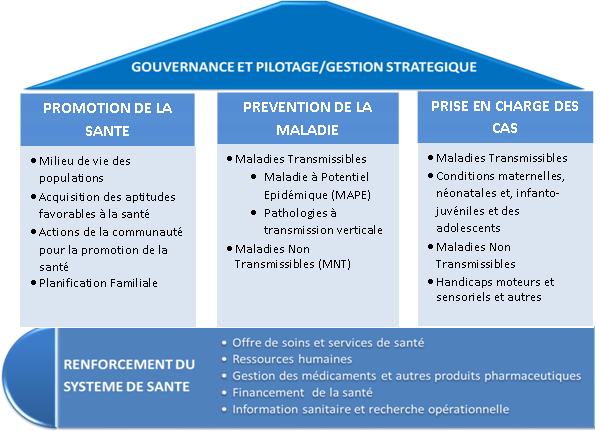 Figure 1: Segmentation du secteur de la santé en composantes et sous-composantesSource : MINSANTE, SSS 2016-2027Profil épidémiologique :Le profil épidémiologique du pays (voir tableau 2) est marqué par une prédominance des maladies transmissibles (VIH/SIDA, paludisme, tuberculose…).Ces trois maladies représentent 23,66% du poids global  de la morbidité. On note aussi  une augmentation de la mortalité due aux  MNT notamment les  affections cardiovasculaires, les cancers, les maladies mentales et les traumatismes dus aux accidents de la voie publique. A cette liste, non exhaustive, s’ajoutent les accidents de travail (chez 12,2% des travailleurs) et les maladies professionnelles (7,5% des travailleurs). Entre 2004 et 2014, la mortalité néonatale a légèrement régressé de 29‰ à 28‰; au cours de la même période, la mortalité infanto-juvénile(MIJ) a aussi baissé et est passée de 144‰ à 103‰,et il en est de même du taux de mortalité infantile(TMI) qui a varié de 74‰ à 60‰. Chez les enfants de moins de 5 ans, les infections respiratoires basses, le paludisme, les maladies diarrhéiques et les carences nutritionnelles constituent les principales causes de morbi-mortalité. La mortalité maternelle quant à ellereste élevée et est de 782 décès pour100 000 naissances vivantes.Tableau 2: Contributions des maladies à la mortalité et à la morbidité au Cameroun en 2013.Source: adapté du Global Burden of Diseases 2013Promotion de la santé Les principaux déterminants de la santé identifiés au Cameroun  sont : (i) le faible accès à l’eau potable, (ii) les mauvaises pratiques d’hygiène et de gestion des déchets, (iii) la précarité de l’habitat, (iv) la sédentarité, (v) les carences nutritionnelles et  en micronutriments, (vi) le surpoids, (vii) l’usage abusif des substances illicites ou nociveset(viii) les besoins non satisfaits en planning familial.La faible couverture observée dans la promotion de la santé se justifie parl’implicationinsuffisante des ménages et des acteurs communautaires dans les interventions sanitaires(participation communautaire), l’effectif insuffisant des Agents de Santé Communautaire (ASC) pour accompagner efficacement les ménages dans l’adoption des comportements sains favorables à la santé, et leur faiblerétribution au regard de leur niveau de sollicitation.Le tableau ci-après présente la situation de l’hygiène et de l’assainissement par région. 		Tableau 3 : Situation de l’hygiène et de l’assainissement dans les régions Source des données : *EDS-MICS, 2011 ; **INS, Rapport national de progrès des OMD année 2012 ; (a) WC avec chasse d’eau, latrines aménagéesPrévention de la maladie et prise en charge des casDepuis 2010, le pays connaît une baisse globale de la morbidité et une amorce de la transition épidémiologique caractérisée par une légère diminution de la prévalence des maladies transmissibles et une augmentation  de celle des maladies non transmissibles.Les Maladies TransmissiblesEn 2013, le VIH/SIDA et les IST, le Paludisme et la Tuberculose, les infections respiratoires basses et les maladies diarrhéiques représentaient environ 41% du poids global de la maladie et 42% des décès. (Voir Tableau 2). En guise de  réponse institutionnelle, des programmes de santé prioritaires ont été mis en place (PNLP, PNLT, CNLS, PLMI,etc.).VIH/SIDA, IST et hépatites virales :La  prévalence du VIH  a connu une baisse au cours des dernières années passant de 5,5% en 2004 à 4,3% en 2011. La prévalence chez les hommes se situe à 2,9% tandis que celle des femmes est de 5,6% traduisant une féminisation de l’épidémie. On note cependant une prévalence élevée de 8,1% dans la tranche d’âge de 35 à 39 ans. De même, la prévalence chez les adolescents dans la tranche  d’âge de 15-19 ans est de 1,2% (2 % chez les filles et de 0,4% chez les garçons). En 2014, le nombre de nouvelles infections liées au VIH était estimé 58 775  contre  à 44 477 cas en 2015 (Rapport projection EPPspectrum CNLS  MINSANTE 2016).Les populations les plus exposées au VIH sont : les travailleurs du sexe (36,8 %), les homosexuels (37, 2 %) et les camionneurs (16%).Depuis le 1er mai 2007, les antirétroviraux sont gratuits pour les patients suivis dans les sites de prise en charge du VIH (CTA/UPEC). Cette gratuité a permis de passer de 17 156 PVVIH sous TARV à 168 249 entre 2005 et 2015. Bien que cette couverture en ARV  ne représente que 27% des besoins estimés , l’option Test and Treat (mettre toutes les personnes séropositives sous traitement quel que soit leur résultat des CD4) initiée en 2016  permettra d’augmenter progressivement la couverture en ARV.Les problèmes majeurs observés dans la PEC du VIH/SIDA sont: Le dépistage  tardif des cas ;La faible proposition systématique du conseil/dépistage  aux clients/Patients dans les FOSA;La faible disponibilité des UPEC (44% des DS n’ont pas de site de prise en charge ;L’approvisionnement en ARV est irrégulier à tous les niveaux (mauvaise gestion des stocks) ;L’absence d’un plan de soutenabilité pour l’acquisition des ARV après l’arrêt des financements du projeté en 2020 ;La sous prescription des ARV causée par l’insuffisance des RH qualifiées pour la prise en charge globale des PVVIH et par l’absence d’une décentralisation de la distribution des ARV dans la communauté par les ASC ;L’insuffisance structurelle et fonctionnelle du dispositif d’aide à l’observance thérapeutique des patients sous TARV.Plusieurs études sur le VIH/SIDA ont été réalisées, mais très peu de leurs résultats ont été exploités (observance thérapeutique des malades sous ARV ; résistance du VIH aux ARV, etc.) pour la prise de décision.Hépatites virales : Les séroprévalences moyennes des hépatites virales B, C et D  étaient respectivement de 12%, 1,03% et 10% en 2014. La vaccination contre l’hépatite virale B est disponible et gratuite pour les enfants de 0 à 11 mois. En l’absence d’un vaccin contre l’hépatite virale C, l’Etat subventionne le coût de la prise en charge thérapeutique de l’hépatite virale C même si celui-ci reste encore inaccessible pour les pauvres (2 262 000 CFA pour 48 mois de traitement). Les ARV pour la prise en charge de l’hépatite virale B, sont quant à eux disponibles dans les hôpitaux de district et leur coût subventionné est de 5000 FCFA/mois.Tuberculose: Le Cameroun est un pays à forte incidence de tuberculose (TB). En 2015, selon le PNLT, 26 570 cas de TB toutes formes confondues ont été détectés au nombre desquels  15 082 nouveaux cas à microscopie positive, ce qui correspond à des taux de notification respectifs de 132,85 et de 75,41 par 100 000 habitants. La prévalence du VIH parmi les patients tuberculeux varie  de 16% dans l’Extrême-Nord à 63% dans le Nord-Ouest.  Le taux de guérison de la TB  oscille entre 65% (Yaoundé) et 86% (Région du Nord). La TB sévit plus sévèrement en milieu carcéral où l’on relève un  taux de notification dix fois supérieur à la moyenne nationale qui se situe à 125/100 000 habitants. En 2013, le nombre de CDT fonctionnels était de 238 soit un ratio d’un CDT pour 87 886 habitants (la norme OMS étant comprise entre 50000 et  150000 habitants).Les problèmes rencontrés dans la prise en charge globale de la TB sont :Le faible taux  de notification des cas (seulement de 48% en 2013) ;Les délais du diagnostic qui sont relativement longs;Le traitementtardif des cas en raison de la faible accessibilité financière aux services et soins de santé;L’insuffisance des mesures préventives en milieu hospitalier.Paludisme:Le paludisme  demeure la  première cause de consultation et d’hospitalisation au Cameroun. En effet, en 2013, 28,7% de personnes ont été consultées pour paludisme dans les formations sanitaires (FS) tandis que ce fléau était responsable de 22% de décès.La morbidité hospitalière due au paludisme a évolué à la baisse depuis l’année 2008 en passant de 41,6% à 27,5%en 2012. Au cours de la même période, la morbidité chez les femmes enceintes a diminué, passant  de 49% à 11%. La réponse institutionnelle jusqu’ici a consisté en la gratuité du traitement du paludisme chez les enfants de moins de 5 ans, la distribution gratuite des MILDA à la population générale (37,4% des ménages possédant une MILDA pour 2 personnes en 2014), le traitement préventif intermittent chez les femmes enceintes (26% des femmes enceintes venues en CPN ont reçu au moins 3 doses de TPI en 2014) et la chimio-prophylaxie du paludisme saisonnier dans les régions de l’Extrême-Nord et du Nord. Les principaux problèmes rencontrés dans la lutte contre le paludisme sont :La faible utilisation des MILDA distribuées aux populations. Le non-respect des Directives  du PNLP par certains prestataires de soins (Diagnostic et prise en charge).Le non-respect de mesures de gratuité dans certaines formations sanitaires.Les Maladies à Potentiel Épidémique (MAPE)  et les urgencesAu cours des cinq dernières années, le paysage épidémiologique (voir tableau 4) a été  particulièrement  marqué par des épidémies de choléra, de méningite bactérienne, de grippe, de rougeole, de fièvre jaune, et de poliomyélite. Des cas de rage humaine et de morsures de serpent sont également de plus en plus rapportés. Certaines MAPE sont ciblées par le Programme Elargi de Vaccination de routine. Il s’agit de: la tuberculose, la poliomyélite, la diphtérie, le tétanos maternel et néonatal, la coqueluche, l’hépatite virale B, les infections à Heamophilus influenzae type B, les infections à pneumocoque, les diarrhées à Rotavirus, la fièvre jaune, la rougeole et la rubéole. L’assurance de la qualité des vaccins reste un défi à relever.Système de surveillance des MAPE et phénomènes de santé prioritairesLa stratégie de surveillance intégrée des MAPE et de  riposte a été adoptée au Cameroun depuis 2005. En 2011, le guide de SIMR a été révisé pour prendre en compte les aspects de RSI (2005) y compris les principes inhérents à l’approche « une santé ». À ce jour, il n’existe pas de plan stratégique national  multisectoriel de réponse aux épidémies et autres urgences sanitaires. Les difficultés rencontrées dans la surveillance et la riposte sont entre autres : les capacités insuffisantes du personnel à détecter et à prendre en charge correctement et promptement  les cas déclarés et la faible disponibilité de la logistique  pour la préparation et la riposte en cas d’épidémie, etc. L’historique des MAPE sur les quatre dernières années est résumé dans le tableau ci-dessous.Tableau 4 : Historique des MAPE au Cameroun de 2010 à 2014Source : Historique des MAPE, 2011-2014. (DLMEP, non publié)De ce tableau, il ressort que les MAPE ayant causé le  plus grand nombre de décès entre 2011 et 2014 sont : le paludisme (4 735 décès en l’absence des données de 2012), le choléra (1 038 décès), les méningites bactériennes (413 décès), la gastroentérite (205 décès) et la rougeole (126 décès). Les expériences de ces épidémies n’ont malheureusement  pas été exploitées pour la mise sur pied d’une structure et d’une stratégie pérennes de riposte tel que recommandé par le Guide Technique National pour la SIMR.Maladies Tropicales NégligéesLes principales Maladies Tropicales Négligées (MTN) font l’objet de programmes de santé prioritaires. Il s’agit de : L’onchocercose : Plus de 1,5 millions de personnes présentaient en 2013des lésions graves de la peaudues à cette affection. En 2014, le taux de couverture thérapeutique par le Traitement à l’Ivermectine sous Directives Communautaires (TIDC) était de 79,84% et le taux de couverture géographique s’élevait à 98,98%.La filariose lymphatique : la prévalence varie de 6% au Nord-Ouest à 1,1% à l’Ouest. La cartographie réalisée en 2012 a montré les résultats suivants : (i) 154 DS étaient endémiques à la filariose lymphatique sur les 181 enquêtés, (ii) 100 DS étaient co-endémiques à l’onchocercose et (iii) 24 DS à la loase.A ce jour, la stratégie de lutte contre la filariose lymphatique est basée sur le traitement de masse à l’Ivermectine et à l’Albendazole dans les zones endémiques.La schistosomiase : Elle touche actuellement 2 millions de camerounais. Les enfants en âge scolaire (5-14 ans) constituent le groupe le plus vulnérable.  Cette cible représente 50% des personnes infectées. Un tiers de la population générale  est du reste exposé aux facteurs de risques de cette maladie.La lèpre : en 2014, 719 cas de lèpre ont été enregistrés au Cameroun. A ce jour, une quinzaine de districts de santé reste hyper-endémique à cette maladie. Quatre régions à savoir l’Adamaoua, l’Est, le Nord et le Sud-Ouest, concentrent le plus grand nombre de cas, avec des chiffres de 2 à 4 fois plus élevés que la moyenne nationale.L’ulcère de Buruli : il sévit principalement dans la vallée du Nyong (Centre), dans la cuvette de Bankim (Adamaoua) et dans la zone de Mbonge (Sud-Ouest). Le nombre de districtsde santé endémiques est passé de 5 en 2005 à près de 30 en 2015. Cependant, le nombre de CDT-UB stagne malgré la gratuité du traitement médical de l’ulcère de Buruli. Des études ont montré que les coûts indirects inhérents à sa prise en charge constituent un fardeau important pour les malades et leurs familles.-   La Trypanosomiase Humaine Africaine (THA) : Il existe actuellement cinq foyers actifs de THA  au Cameroun: Campo, Bipindi, Fontem, Mamfé et Doumé. Des activités ponctuelles de sensibilisation, de mobilisation, de dépistage et de traitement gratuit sont organisées annuellement dans ces foyers. Les données de morbidité concernant la THA ne sont pas actualisées. Toutefois, la population à risque était évaluée à environ 70 000 personnes en 2006.-   Le trachome : il est endémique dans les régions de l’Extrême-Nord (14 districts de santé) et du Nord (3 districts de santé). En  2014, 1 156 483 patients ont été traités (à la tétracycline ou à l’azithromycine) et  3 889 cas de trichiasis ont été opérés.La prise en charge des MTN  est intégrée dans les paquets de services des FOSA  du niveau opérationnel. Certaines de ces affections bénéficient d’une chimio-prophylaxie de masse, administrée annuellement (schistosomiase, onchocercose, helminthiase, filariose lymphatique et trachome).Cequi réduit considérablement leur charge de morbidité. Les autres MTN sont traitées au cas par cas.De nouvelles MTN comme la rage, l’envenimation par morsures de serpentet la dengue ont été identifiées mais ne sontpour la plupart pas suffisamment documentées.Maladies Non Transmissibles (MNT)De manière globale, la situation épidémiologique  des Maladies Non Transmissibles (MNT) est  encore peu élucidée tout comme la prévalence de  leurs facteurs de  risques.  En 2013, les maladies chroniques non-transmissibles représentaient près de 40% du poids global de la maladie (voir tableau 2). Au cours de la même année, elles ont été responsables  de 882 et 862 décès pour 100 000 habitants chez les hommes et les femmes respectivement. Au rang des plus fréquentes figurent :les maladies cardiovasculaires, les cancers, les accidents de la voie publique et les traumatismes. Groupe 1 : HTA et autres affections cardiovasculaires, diabète et maladies rénales chroniques : Avec près de 11,56% des décès totaux, le groupe des maladies cardiovasculaires représentait la deuxième cause de mortalité au Cameroun en 2013 (Voir Tableau 2). La prévalence nationale de l’hypertension artérielle était de 29,7% et celle du diabète de 6,6% en 2015. Les données sur la prévalence des maladies rénales ne sont à ce jour pas disponibles. Toutefois, on peut noter que la prise en charge de la maladie rénale chronique et de ses complications bien que subventionnée reste encore  onéreuse et inaccessible  pour certains  patients.Groupe 2 : cancers, asthme et affections respiratoires chroniques : En 2012, 14 000 nouveaux cas de cancers ont été dépistés et près de 25 000 personnes vivaient avec le cancer. Plus de 80% des personnes atteintes se font diagnostiquer  à un stade très avancé de la maladie et la plupart décèdent dans les 12 mois qui suivent leur diagnostic. Les cancers les plus couramment observés  sont ceux du sein (18,5%), du col de l’utérus (13,8%), des ganglions tels que les lymphomes non hodgkinien (11,9%), de la prostate (7,3%), du tissu conjonctif tel le sarcome de Kaposi (6,9%), et du foie (3%). La prévention et le dépistage de ces cancers restent insuffisants. La prévalence nationale de l’asthme n’est pas connue ; elle était de 2,3% dans la ville de Yaoundé en 2014.Quant à la lutte anti-tabac,  elle constitue un défi majeur à relever  pour le système de  santé car elle nécessite la conjugaison d’efforts de plusieurs autres secteurs.Groupe 3: Affections bucco-dentaires, troubles visuels et auditifs chroniques : Certaines études sur les affections bucco-dentaires font état des prévalences de 73,3%  dans la tranche d’âge de 9 à 12 ans, et de 92,3% chez les 13-17 ans en 1999 en particulier dans les zones rurales de la région du Nord-ouest. Les déficiences sensorielles(3,5%) sont les plus fréquentes, en particulier les déficiences visuelles (2,2%) et auditives (1,2 %). Par ailleurs, en début de scolarité,  le dépistage de ces affections,n’est pas systématiquement réalisé dans les écoles.En ce qui concerne les affections bucco-dentaires, leur  prévalence nationale demeure indéterminée. A date, il n’existe ni de politique nationale de santé bucco-dentaire, ni de plan de lutte y relatif.Les affections oculaires constituent également un réel problème important de santé publique, ce qui a nécessité la mise en place d’un Programme National de Lutte contre la Cécité et l’onchocercose. Cependant,   les ressources humaines qualifiées et les services dédiés à cette prise en charge dans les FOSA du niveau opérationnel  font défaut. Aussi, des caravanes mobiles sont régulièrement organisées pour réaliser des opérations de la cataracte de masse dans les DS.Les soins ORL  sont pour la plupart réalisés dans les hôpitaux de catégorie 1 à 4. Le pays ne compte à ce jour que  72 médecins spécialistes en ORL.Groupe 4: Épilepsie et autres affections neurologiques, mentales et psychosociales, drépanocytose, maladies génétiques et dégénératives : La prévalence de l’épilepsie en 2008 au Cameroun était estimée à 5,8%  en milieu hospitalier. Les localités les plus touchées sont le Mbam (Inoubou et Kim) 6%, la Lékié (5,9%), le Nkam, les districts de santé de Mbengwi, de Batibo, Kumbo et Ndu et la ville de Garoua. La tranche d’âge de 10 à 29 ans en est la plus affectée (89,2%). Selon l’OMS, la prévalence du trait drépanocytaire au Cameroun varie entre 20 et 30%.Ce qui représente une population d’environ 3,5 millions de personnes avec près de 2% d’homozygotes. Le diagnostic néonatal du trait drépanocytaire n’est pas encore systématiquechez les nouveau-nés à risque.Pour ce qui est des maladies neuropsychiatriques, elles contribuent au poids global de la maladie à hauteur de 6,1%. Groupe 5 : Traumatismes, violences, intoxications, urgences médico-chirurgicales et des événements de santé  publique : Le Cameroun a connu plusieurs catastrophes naturelles, à l’instar  des inondations, des flambées épidémiques, et  d’autres urgences (actes terroristes, afflux de réfugiés et des populations déplacées, accidents de la voie publique (AVP), accidents de travail, crash d’avion, naufrage de navire, multiples incendies récurrents dans les marchés. Entre 2011 et 2013, le nombre de victimes d’AVP a légèrement diminué, passant de 3 552 à 3 071 pour les blessés et de 1588 à 1170 pour les décès. Cependant, le taux de létalité  des AVP  reste élevé (40%). Lapréparation et la coordination insuffisantes constituent les principaux goulots d’étranglement de la riposte aux situations d’urgence. Un plan national de contingence a été élaboré en 2011 pour la gestion des urgences médico-chirurgicales et des événements de santé  publique. Des documents de politique et des plans stratégiques de lutte contre les MNT ont été élaborés pour mieux structurer la réponse institutionnelle face à ces affections. En ce qui concerne la réponse santé aux MCTN, leur  prise en charge est en principe  intégrée dans les paquets de services des FOSA du niveau opérationnel. Toutefois, toutes ces structures sanitaires ne disposent pas souvent de plateaux techniques appropriés  pour prendre en charge ou assurer le suivi de tous les types de MNT. Il serait alors opportun d’impliquer davantage le niveau opérationnel et les communautés pour plus d’efficacité. En effet, les formations sanitaires du niveau opérationnel sont censées offrir des paquets de services intégrés et continus aux populations alors que celles du niveau intermédiaire ou central doivent dispenser des soins spécialisés. Un plan stratégique de lutte contre les MCNT a été élaboré. Maisla surveillance des facteurs de risque des maladies chroniques  n’est que faiblement assurée.Santé de la mère et de l’enfantSanté de la mère : Sur le plan national, la mortalité maternelle est passée de 430 à 782 décès maternels pour 100 000 naissances vivantes entre 2004 à 2011. Parmi les facteurs qui expliquent cette situation figurent : (i) le faible taux d’accouchements assistés par un personnel de santé qualifié (64,7% en 2014), (ii) la faible accessibilité financière et géographique aux services de soins et (iii) la faible disponibilité des produits sanguins. Plus de la moitié des décès maternels (69%) est due aux causes obstétricales directes telles que les hémorragies (41,9%), la pré-éclampsie sévère (16,7%), l’infection sévère du postpartum (4,4%) et les complications graves de l’avortement (4,1%).CPN : Entre 2011 et 2015, le taux de couverture en CPN a régressé de 84,7% à 82,8% pour la CPN1. Au cours de la même période, la proportion de femmes ayant effectué la CPN4 a baissé de 3,4 points (de 62,2% à 58,8%). Par contre, selon le Rapport  de progrès PTME 2015, cette couverture a variée de 37 à 74%  sur la même période.Accouchements assistés : Le taux d’accouchements assistés par un personnel formé est passé  de 63,6% à 61,3% entre 2011 et 2014, soit une régression de 2,3%.CPON :Un peu plus d’un tiers des parturientes (35%) n’ont pas reçu de soins postnataux en 2014. Parallèlement,  il existe à ce propos de fortes disparités régionales.Planification familiale. En 2014, la prévalence contraceptive était de 34,4%.La prévalence contraceptive moderne (MAMA exclue) était de 16,1% (MICS 2014) tandis que les besoins non-couverts étaient évalués à 18%. En ce qui concerne le taux d’avortement chez les femmes dans la tranche d’âge de 15 à 35 ans, il varie  entre 30% et  40 %.Santé de l’enfant. Entre 2004 et 2014 (MICS 2014), la mortalité néonatale a légèrement baissé et  est passée de 29 à 28‰ ;  au cours de la même période, la mortalité  infanto-juvénile(MIJ) régressait de 144‰ à 103‰, tandis que le taux de mortalité infantile(TMI) a été réduit de 74 à 60‰. Chez les enfants âgés de 2 mois à 5 ans, ce sont le paludisme (21%), la diarrhée (17%), la pneumonie (17%) et le VIH/SIDA (7%) qui constituent les principales causes de mortalité. Par ailleurs,la malnutrition chronique est la cause de 14,7% de décès chez les  enfants âgés de moins de 5 ans. Les pratiques familiales essentielles et les interventions à haut impact (vaccination et allaitement maternel exclusif) ne sont cependant pas  suffisamment mises en œuvre pour inverser la tendance des chiffres susmentionnés.PTME. Selon le rapport de progrès  annuel PTME  2014 du CNLS, sur 822 895 femmes enceintes attendues, 573 793 (69,7%) ont été vues en CPN et 49 350 (83%) ont eu accès au dépistage du VIH parmi lesquelles 23 922 (5,02%) se sont avérés positives. Cette séropositivité varie de 8,9% dans la région du Centre à 2,3% dans la région du Nord.En 2015 par contre, 845 048 femmes enceintes étaient attendues mais seulement  625 564 (74%) ont été reçu en CPN. Parmi celles-ci 562 272 (90%) se sont fait dépistées au VIH parmi lesquelles 22 956 (4 ,1%) se sont avérées positives.L’objectif d’élimination de la transmission du VIH de la mère à l’enfant à l’horizon 2015 n’a pas été atteint. Le nombre de formations sanitaires offrant le traitement antirétroviral (TARV) a augmenté de 91 en 2006 à 166 en 2014, bien que le taux de couverture soit resté très faible (166/3466).L’option B+(Mettre toutes les femmes enceintes séropositives sous traitement sans attendre les résultats des CD4) a été adoptée par le paysen 2012.En 2014, sur 31 112 femmes atteintes de VIH, 10 599 (34,06%) ont reçu un traitement ARV et sur 41 684 femmes enceintes atteintes de VIH, 11 698 (28,06%) ont été mises sous prophylaxie ARV.En 2015, sur 31 596 femmes atteintes de VIH, 26 678 (84,4%) ont reçu un traitement ARV. L’intégration du volet PTME dans les activités de la CPN est effective dans toutes les régions, même sila couverture de l’offre n’est pas toujours satisfaisante.Les facteurs limitant qui participent de la mauvaise réponse du système dans le domaine de la PTME sont :L’absence de formation des personnels en  charge  de  la  PTME.L’offre des services de PTME insuffisante en zones rurales.L’absence  de  standardisation  des  tests  de  dépistage.Les ruptures de stocks récurrentes  en  tests  et  en  ARV.HandicapsEnviron 5% de la population souffre d’au moins un handicap. Les déficiences sensorielles (3,5%) sont les plus communément rencontrées, suivies des déficiences motrices (1,5%). Quelques formations sanitaires disposent des services de kinésithérapie et de rééducation fonctionnelle. Mais de manière globale, les aspects de  prévention et de prise en charge des handicaps sont insuffisamment pris en compte par le système de santé.Les Performances du système de santé Classé 164eme parmi  191 pays d’après une évaluation réalisée par l’OMS en 2011, le système de santé camerounais est fragile et par conséquent ne répond pas efficacement aux besoins des populations.Ainsi, afin de décrire le système de santé et d’évaluer l’impact des interconnexion des piliers du système de santé sur la performance globale, notre analyse portera sur les 6 pilierssuivants : (i) Financement de la santé ; (ii) Offre des soins et des services de santé ; (iii) Pharmacie, Laboratoire, médicaments et autres produits pharmaceutiques; (iv) Ressources humaines ; (v) Système d’information sanitaire et recherche en santé ; (vi) Gouvernance et pilotage stratégique.Financement de la santéLe Cameroun ne dispose pas encore d’une stratégie nationale de financement de la santé. Les différentes fonctions du financement décrites ci-dessous (collecte des ressources, mécanismes de partage des risques, et achat des services de santé) ne répondent donc pas à un cadre logique national. Une stratégie de financement  en cours d’élaboration est attendue en 2017.COLLECTE DES RESSOURCES FINANCIERESEn 2012, le volume total du financement de la santé était de 728 milliards de FCFA, soit 5,4% du PIB. Les principales sources de financement étaient: les ménages (70,6%), le Gouvernement (14,6%), le secteur privé (7,7%) et les bailleurs de fonds (6,9%) . Financement de l’Etat : Sur la période 2010-2015, le budget national alloué au secteur santé a connu une augmentation substantielle en valeur absolue passant de 166,6 à 207,1 milliards de FCFA. Malgré cette augmentation, la part allouée au secteur santé, exprimée ne pourcentage du budget national, a diminuée passant de 7.2% en 2011 à 5,5% en 2015. Il est important de relever que depuis la réforme du budget programme en 2013, le MINSANTE est considéré comme le seul ministère du secteur.Figure 5: Evolution du budget national alloué au secteur santé et en pourcentage du budget national de 2010 à 2015. Source : Lois de règlement 2010-2014 et loi de finance 2015.Financement venant des ménages : La contribution des ménages aux dépenses de santé représentait 70,6 %  des dépenses totales de santé en 2012. Il n’existe pas encore de stratégie visant à capitaliser les fonds provenant des dépenses des ménages à l’effet de renforcer l’efficience globale et l’équité dans le secteur.Financements extérieurs (FINEX) : Sur la période 2011-2015, les FINEX ont contribué  à hauteur de  519,7 milliards de FCFA dans les dépenses de santé, soit une moyenne annuelle de 104 milliards (voir Tableau 5). En 2015, l’initiative Global Financing Facility (GFF) a été lancée dans le but de financer les interventions à haut impact ciblant la santé de la mère et de l’enfant.Tableau 5: Contribution des partenaires au financement de la santé (milliards de FCFA).Source : MINSANTE 2015. DCOOP. Document non publié.Financements innovants : Le recours aux financements innovants est encore très peu développé au Cameroun. Toutefois, certaines initiatives sont en cours d’expérimentation. On peut citer à titre illustratif,  la participation à l’initiative mondiale UNITAID à travers les fonds de la taxe aéroportuaire de 10% prélevée sur les billets d’avion des vols internationaux. Cependant, ces initiatives ne représentent pas une source de financement substantiellement importante dans la perspective de la mise en place de la CSU.MECANISMES DE MISE EN COMMUN DES RESSOURCES ET DE PARTAGE DU RISQUE MALADIE Les mécanismes de mise en commun des ressources demeurent insuffisants dans le secteur de la santé. En effet les dépenses de santé des ménages sont constituées à près de 99% par les paiements directs au point de contact avec l’offre de soins et seulement 1% de ces dépenses passent par des mécanismes de mutualisation du risque ou de tiers73. On note parmi ceux-ci: les mutuelles de santé (43 actives en 2014), qui couvrent 63 000 personnes, les compagnies d’assurance privées (16 actives en 2014), qui assurent 190 408 personnes sur le risque maladie, les mutuelles des fonctionnaires, et la Caisse Nationale de Prévoyance Sociale(branche accident du travail et maladie professionnelle) qui assurent la protection sociale de 1 163 534 personnes,.Il existe également un fond de solidarité, alimenté à hauteur de 10% par les paiements effectués au niveau des formations sanitaires, et qui peut être mobilisé rapidement pour répondre à des problèmes prioritaires dans le secteur santé. En 2011, on estimait que moins de 3% de la population était couverte par un mécanisme de protection du risque maladie. Les recommandations du Comité Interministériel d’Examen des Programmes lors de sa session de 2015, préconisent le développement d’une stratégie pour la mise en place de la couverture santé universelle (CSU) au Cameroun. Il est capital de relever que la CSU ne pourra être implémentée qu’en mobilisant de manière équitable les ressources internes.ACHAT DES SOINS ET SERVICES DE SANTE : Plusieurs mécanismes de paiement des prestations existent dans le secteur santé, à savoir:(i) les paiements directs des soins par les ménages ; (ii) le remboursement des frais de soins par les mutuelles/assurances maladies pour les personnes couvertes avec ticket modérateur; (iii) la subvention de la gratuité des soins pour certains domaines prioritaires ; (iv) le financement basé sur la performance et (v) l’allocation budgétaire de l’Etat pour le fonctionnement des structures sanitaires.	Allocation budgétaire : Dans le cadre de la politique de décentralisation en cours,  6 milliards de FCFA du budget du MINSANTE ont été envoyés  en 2015 aux CTD pour l’investissement en santé. Ces financements alloués ne tiennent cependant  pas toujours compte des besoins et des priorités des structures sanitaires. Il sera donc primordial de poursuivre l’effort en faveur d’une gestion décentralisée des ressources financières. Par ailleurs, il n’existe pas encore de critères objectifs préétablis pour la répartition de l’enveloppe budgétaire aux structures sanitaires déconcentrées dans le secteur. 	Exécution budgétaire : Le taux d’engagement a oscillé entre 88 et 96% sur la période 2010-2015. Toutefois, il est indispensable de connaitre les montants réellement exécutés sur les engagements effectués. De plus, le niveau d’efficience dans les dépenses effectuées est encore faible. À titre illustratif, en 2012, le Cameroun a dépensé $61 par habitant mais  a obtenu des résultats comparables à ceux des pays dépensant entre $10 et $15 par habitant. En général, l’analyse du  financement de la santé se heurte à de nombreuses difficultés à savoir : la disponibilité différée de l’information financière (Comptes Nationaux de la Santé), la faible visibilité et prévisibilité de la chaîne de dépense et l’absence d’analyse financière pour une prise de décision prompte.Offre de soins et de services Niveau centralLes hôpitaux de 1ère et de 2ème catégorie constituent les deux types de FOSA du niveau central.  A ce jour, ceux-ci ne parviennent pas à jouer pleinement leur rôle de structures de référence principalement du fait de l’insuffisance des plateaux techniques appropriés et des références tardives. Ces hôpitaux qui sont sensés apporter un appui spécialisé aux FOSA du niveau déconcentré, délivrent aussile PMA et le PCA au même titre que les hôpitaux de districts et certains CMA. Aucune  évaluation visant à documenter les efforts de mise en œuvre des missions assignées à ces structures n’a encore été envisagée à ce jour. Une telle évaluation permettrait d’identifier des obstacles (structurels et organisationnels) et des difficultés qui empêchent ces structures de jouer efficacement leur rôle régalienEn l’absence des mécanisme perreinsde mutualisation du risque maladie, les soins et les services prodigués dans ces hôpitaux sont peu accessibles aux couches sociales les moins nanties.. Toutefois, des subventions sont faites dans ces structures pour réduire les coûts de prise en charge de certaines maladies chroniques telles que les insuffisances rénales terminales nécessitant une hémodialyse et certains cancersAu niveau central, le MINSANTE organise régulièrement des réunions de coordination. Toutefois, ces instances de concertation, sont davantage des réunions de partage d’informations, de proposition de solutions etdes directives pour faire face aux difficultés rencontrées dans le fonctionnement des structures sanitaires  du niveau central.Il n’existe donc pas d’instance de coordination structurelle pour résoudre les problèmes du système de santé avec l’ensemble des acteurs clefs. En dehors des réunions du COPIL, les opportunités de concertation pour résoudre les problèmes de santé transversaux et assurer une bonne cohérence et efficacité des interventions multisectorielles mises en œuvre dans le secteur sontplutôt rares (réunions techniques multisectorielles). Le niveau intermédiaire Délégations Régionales de Santé Publique (DRSP)Le niveau intermédiaire ou régional est constitué des dix Délégations Régionales de la Santé Publique. Elles ont une mission permanente d’appui technique aux districts de santé, de coordination et de gestion administrative de l'ensemble des RHS de la région. On trouve au sein de ces délégations régionales des brigades de contrôle des activités et des soins de santé..Cependant, aucune étude n’a permis d’évaluer le niveau réel d’exécution des missions.La plupart des DRSP ne disposent pas de plans de développement sanitaire. De plus, faute de financement adéquat, les plans Consolidés de Développement Sanitaire Régionaux élaborés entre 2006 et 2009 n’avaient pas pu être mis en œuvre de façon optimale.Le rapport des missions effectuées en 2013 dans les 10 régions par le ST/CP-SSSa relevé une insuffisance globale en ressources humaines, matérielles et financières et une faible capacitédes Délégués Régionaux à mettre en œuvre les interventions du processus gestionnaire. Ce  déficit qualificatif en ressources humaines compromet la capacité de planification, de coordination et d’appui technique du niveau régional pour le niveau périphérique.La faible capacité technique des responsables des structures sanitaires dans le domaine de la planification se traduit par laqualitéinsuffisantedes plans élaborés.Formations sanitaires du niveau intermédiaireLe niveau intermédiaire compte aujourd’hui 14 hôpitaux régionaux et assimilés (3ème catégorie)r des cas référés des structures sanitaires du niveau opérationnel. Cependant, les performances de ces formations sanitaires ne sont généralement pas évaluées. En outre, le renforcement des capacités des RHS de ces formations est réalisé indépendamment d’un plan de formation préalablement élaboré.Par ailleurs, les alloués à la formation des RHS sont souvent insuffisants au regard des besoins exprimés. Faute de financement etvu l’insuffisance d’un leadership efficace, les réunions de coordination qui sont du reste des opportunités de partage des connaissances et de capitalisation des meilleures pratiques sont très peu organisées. Par conséquent, le leadership queces hôpitaux régionaux  sont supposés assurer reste encore très faible. Par ailleurs, les ressources financières allouées à la formation des RHS sont souvent insuffisantes au regard  des besoins. Faute de financement etvu l’insuffisance d’un leadership efficace, les réunions de coordination qui sont du reste des opportunités de partage des connaissances et de capitalisation des meilleures pratiques sont très peu organisées. Par conséquent, le leadership queces hôpitaux régionaux  sont supposés assurer reste encore très faible. Niveau opérationnel.Le Décret n° 95/013 du 7 février 1995 organise le territoire national en districts sanitaires et  leur autonomisation constitue le stade ultime de leur développement (viabilisation). La SSS 2001-2015 s’était fixée comme objectif de « réduire d’un tiers la charge morbide globale en  mettant en place une  formation sanitaire délivrant  le Paquet Minimum d’Activités (PMA), à une heure de marche et pour 90% de  la population ».Pour jouer leur rôle  de façon optimale et offrir aux populations les SSP, les districts de santé doivent être viabilisés,. Mais, il est difficile à ce jour d’apprécier le niveau de viabilisation des 189 districts de santé  du pays, aucune étude n’ayant été récemment réalisée dans ce sens. Toutefois, seulement 7,4% des districts de santé en 2007  étaient considérés comme viables. Dans ces conditions, la plupart des structures de ce niveau de la pyramide sanitaire n’ont pas un niveau de développement  leur permettant d’offrir  de manière optimale le PMA et le PCA complets aux populations.En effet, les résultats de l’enquête PETSII conduite au niveau des districts de santé montrent que 24,5% des formations sanitaires du niveau opérationnel  ne disposaient pas de boite d’accouchement, 39,5% manquaient de système de stérilisation à sec, 67,5% affichaient une absence de Kits de césarienne et 11,6% n’avaient pas de microscopes fonctionnels.Situation de la mise en œuvre des Soins de Santé Primaires (SSP) : Le niveau de couverture des composantes des SSP est faible et les besoins des populations demeurent très peu satisfaits. En outre, la couverture des interventions communautaires est insuffisante comme l’indique le tableau 5.Tableau 5 : Niveau de couverture des interventions de soins de santé primairesSource: MINSANTE 2015. « État des lieux et Diagnostic du Secteur santé » Situation de la mise en œuvre des Paquets Complémentaires d’Activités (PCA) : Les HD et assimilés ont pour mission d’offrir les PCA. Mais à ce jour, le nombre d’hôpitaux de district offrant un PCA complet n’est pas disponible.Mais à ce jour, le nombre d’hôpitaux de district offr un PCA complet n’est pas Infrastructures et équipements: En 2014, on dénombrait 4034 formations sanitaires (tableau 6) publiques (72%) et privées (28%). Ces chiffres seraient en deçà de la réalité du fait de l’absence d’une carte sanitaire actualisée. De plus, on observe d’importantes disparités dans la distribution des FOSA entre régions sanitaires d’une part et entre  zones rurales et les zones urbaines d’autre part. On note également une prolifération anarchique des formations sanitaires privées dont plusieurs ne sont pas agréées par le MINSANTE et échappent ainsi à son contrôle. La faible disponibilité des données désagrégées sur la fonctionnalité  des plateaux techniquesexistants,  sur , l’insuffisance des données sur la vétusté de certaines infrastructures   ne permet pas  de percevoir les déséquilibres  entre milieux urbain et  rural ou entre les régions. Dansces conditions, ilestdifficile de renseigner le pourcentage de la population couverte par lespaquets dessoins de santé primaires (soins de base). En effet, en valeurabsolue, le nombre de formations sanitaires de premier échelonestélevé. Mais,il n’existe pas encore de document permettant de renseigner la proportion des FOSA construites,  équipées et disposant des RHS selon les normes.En effet, Enfin , il existe peu d’informations sur la proportion des FOSA dont le niveau de vétusté a étéévalué.La maintenance des équipements techniques biomédicaux n’est pas assurée à cause du manque non seulement d’un système de maintenance fonctionnel, mais aussi d’un personnel multidisciplinaire compétent dédié à cette tâche. La plupart des infrastructures  sanitaires du niveau opérationnel, et le matériel roulant sont aussi vétustes ou non fonctionnels en raison de l’absence d’un système approprié de maintenance et d’amortissement. Les supervisions des  FOSA du niveau opérationnel par les FOSA  des niveaux régional  sont peu fréquentes. Tableau 6: Répartition des formations sanitaires par région au Cameroun en 2014Source : Carte sanitaire 2015/CIS MINSANTEFINANCEMENTSLes crédits de fonctionnement alloués aux formations sanitaires sont insuffisants et difficiles à mobiliser à cause des procédures qui sont complexes et des  lignes budgétaires qui ne sont pas toujours adaptées aux missions et besoins opérationnels des districts de santé. En outre, le volume d’affectation des crédits de fonctionnement ne tient pas toujours compte des besoins réels des districts.Prise en charge au niveau communautaire : Dans chaque aire, on trouve un comité de santé (COSA) constitué des représentants de chaque village de l’aire. Les principaux acteurs à ce niveau sont les ASC, mais leur travail n’est pas rémunéré. Pourtant, leur niveau de sollicitation est incompatible avec le bénévolat. Une réflexion visant à pourvoir tous les DS d’ASC et à mettre en place des mécanismes de compensation ou de motivation de ces derniers est en cours.Le fonctionnement des organes de la participation communautaire varie d’un district sanitaire à un autre mais la majorité des COSA/COSADI  n’est  pas fonctionnelle. Là où elles existent,  ces structures de dialogue  ne se réunissent que très peu et font face à de nombreuses difficultés de fonctionnement.Autres types d’offres de soins et de services La  médecine traditionnelleLe sous-secteur traditionnel est un maillon  important du système de santé car  environ 80% des populations africaines ont  recours à cette forme de médecine.Le regain d’intérêt du Gouvernement pour sa promotion s’est manifesté à travers diverses actions au nombre desquelles figurent la création d’un service en charge de la médecine traditionnelle dans l’organigramme du Ministère de la Santé Publique. L’absence d’un cadre juridique organisant le fonctionnement de ce sous-secteur  constitueunefaiblesse pour la mise en œuvre, la coordination et le suivi des activités y relatives.Les soins à domicileLa faible qualité des soins dans les structures sanitaires publiques et les coûts prohibitifs des prestations dans les formations sanitaires privées  incitent  les usagers à  recourir aux soins informels ou à domicile. D’autres facteurs expliquent le développement des soins à domicile à savoir: l’usurpation d’une identité professionnelle chez les non qualifiés, le besoin d’intégration sociale chez les professionnels qualifiés et la valeur ostentatoire des soins à domicile chez les patients.Modalités d’offres de servicesStratégies fixes et stratégies avancées Les activités du PMA et du PCA sont délivrées en stratégie fixe, avancée ou mobile. Une étude sur l’accessibilité géographique aux services de santé,  différenciée selon le quintile de richesse et le milieu ou la région de résidence, a montré que  les plus pauvres avaient  besoin de deux fois plus de temps  pour accéder au Centre de Santé Intégré le plus proche .19,4mn pour les personnes du quintile le plus riche contre 43, 2mn pour les populations défavorisées. En outre le village le plus éloigné se situait à 80 km d'un centre de santé, ce qui limite l’accès aux soins..Le système de référence et contre référenceIl n’existe pas d’études exhaustives publiées sur la fonctionnalité du système de référence et de contre-référence au Cameroun.Cependant, il a été plusieurs fois décrit comme étant  très peu performant,,.Autres modalités d’offres de servicesDe nouvelles modalités d’offres de services ont récemment vu le jour dans le système de santé. Il s’agit de la contractualisation, du marketing social, de la décentralisation avec implication des Collectivités Territoriales Décentralisées, de la Télémédecine et de la délégation de tâches.   Toutes ces modalités innovantes  d’offres de services ne  sont pas suffisamment exploitées pour améliorer l’accessibilité géographique etfinancière des services et soins de santé.Pharmacie, laboratoire, médicaments et autres produits pharmaceutiquesApprovisionnent et distribution:Le système national d’approvisionnement en médicaments essentiels comprend la CENAME, les FRPS  et les pharmacies des formations sanitaires. Le ratio pharmacien par habitant varie de 1 pour 6 920 à 1 pour 177 051 habitants en fonction des régions.Accessibilité géographique et financière:En 2008, le niveau de disponibilité des médicaments traceurs était estimé à 86% et la durée moyennede rupture de stock au premier semestre 2015 était de 18 jours,. Depuis quelques années, certaines classes thérapeutiques sont délivrées gratuitement ou sont subventionnées tels que (lesantituberculeux, les antirétroviraux de 1ère et 2eme lignes, les combinaisons antipaludiques (ACT, Artésunate et Artémether sous forme injectable pour les enfants âgés de 0 à 5 ans, les anti-lépromateux, certains anti-cancéreux, etc.).Régulation des médicaments: Il n'existe pas de cadre de concertation entre les différentes structures de l'ANRP pour le partage d’informations et une meilleure application des orientations en matière de régulation du secteur pharmaceutique. Le contrôle de qualité qui est assuré par le LANACOME n’est malheureusement pas systématique pour les lots importés. Par ailleurs, l’inspection  des établissements pharmaceutiques est irrégulière.Pharmacovigilance : Le système national de pharmacovigilance est en cours de développement. Un projet de texte organisant la pharmacovigilance et un guide de bonnes pratiques de pharmacovigilance ont été élaborés mais ne sont pas encore validés. Il existe une commission spécialisée de pharmacovigilance au sein de la Commission Nationale du Médicament. La DPML conformément à l’organigramme du MINSANTE, joue le rôle de Centre National de Pharmacovigilance.Laboratoire :L’exercice de la biologie médicale, les modalités de création et de fonctionnement des laboratoires d’analyses médicales privés sont réglementés par le décret n° 1465 du 09 novembre 1990. Quant aux laboratoires des formations sanitaires publiques, leur organisation et leur fonctionnement dépendent de l’organisation interne desdites formations sanitaires.Le Décret n° 450/PM du 22 octobre 1998 fixant les modalités d’homologation des produits pharmaceutiques  comporte des dispositions permettant l’enregistrement des réactifs de laboratoires  par une des commissions spécialisées de la Commission Nationale du Médicament. Ladite commission ne dispose pas toujours de la logistique et des ressources humaines adéquates pour une évaluation efficace et diligente des réactifs. Le Laboratoire National de Santé Publique créé en 2013, fait l’objet d’une rénovation pour amélioration de son plateau technique et n’a pas encoredémarré ses activités. L’évaluation nationale de la  qualité des analyses des laboratoires n’est pas effective.  En dehors d’une expérience pilote soutenue par un partenaire au développement, il n’existe pas de système d’accréditation des laboratoires et la réglementation en la matière n’existe pas. Enfin, les laboratoires du pays ne sont pas mis en réseaux. Pharmacie de la rue et automédication :Pendant de nombreuses années au Cameroun, la vente du médicament était réservée aux pharmacies  et aux pro-pharmacies. Mais, le phénomène de l’offre informelle pharmaceutique s’est développé depuis 1980 de façon exponentielle. Cette situation  expose les populations à la consommation de  produits sous dosés, contrefaits et parfois périmés. Pour lutter contre ce fléau, le Cameroun a adhéré à quelques initiatives parmi lesquelles «Impact de l’OMS», «l’Appel de Cotonou de la fondation CHIRAC sur la lutte contre la contrefaçon des produits de santé » et s’est doté d’un plan national de lutte contre la vente illicite des médicaments.Par ailleurs, conformément à la décision conjointe N°0050/MINDIC/MSP du 19 août 1996 portant modalités pratiques de lutte contre la vente illicite des médicaments et produits pharmaceutiques, dix (10) comités de lutte présidés par les gouverneurs de régions ont été mis sur pied. L’IGSPL quant à elle coordonne les activités de lutte initiées par le MINSANTE.	Ressources humaines en santéSituation et besoins du secteur: Les besoins globaux en personnel ont été évalués au terme du Recensement Général des Personnels de la Santé (RGPS) de 2011 et décrits dans le Plan de Développement des Ressources Humaines (PDRH). En 2012, le secteur de la santé comptait 38 207 agents de santé, toutes catégories confondues. Le Plan Stratégique de Développement des Ressources Humaines pour la Santé (PSDRHS 2013-2020) relevait  une insuffisance de personnel dans les catégories suivantes : médecins, pharmaciens, infirmiers qualifiés et sages-femmes. Par ailleurs, on notait leur concentration dans les grands centres urbains, en particulier Yaoundé et Douala. En outre, on avait  les ratios suivants : (i) Un médecin pour 10 857 habitants en 2012, (ii) Un Infirmier Diplômé d’Etat pour 12 903 habitants ;  (iii) Une Sage-femme pour 9 596 femmes en âge de procréer, (iv) Un infirmier qualifié (toutes catégories confondues) pour 2 442 habitants en 2012, (l’OMS recommande 23 personnels : médecin, infirmier et sage-femme pour 10 000 habitants, alors qu’au Cameroun ce ratio était estimé à environ 18,74 agents de santé pour 10 000 habitants en 2012).Tableau 7: Répartition des ressources humaines en santé par régionSource: MINSANTE, RGPS, 2011.De manière générale, les ressources humaines du MINSANTE sont insuffisantes en qualité et en quantité etinégalement réparties sur l’ensemble du territoire national. Par ailleurs, il n’existe  pas de cartographie des RHS dans le secteur. Des efforts sont entrepris pour fidéliser le personnel exerçant dans les zones difficiles  notamment les trois  régions du Septentrion, le Sud-ouest (Bakassi et Akwaya) et le Centre (Yoko,Deuk, etc.).Production des Ressources Humaines pour la Santé (RHS) : La multitude des écoles de formation médicale  et paramédicale devrait aboutir à  une surproduction des professionnels de santé  au cours des cinq prochaines années. Cette situation poserait alors un réel problème d’absorption du personnel formé, avec un risque potentiel de mauvaises pratiques. La formation continue des professionnels de santé, pourtant indispensable, n’est pas systématique. Elle est également peu structurée et insuffisante au regard des besoins du pays avec une absence de visibilité sur les  thématiques de formations nécessaires dispensées.Utilisation des ressources humaines : On note une instabilité du personnel de santé au poste de travail. Les salaires pratiqués à ce jour  dans la fonction publique ne favorisent pas la rétention du personnel et expliquent en partie la fuite des cerveaux. Pour les services déconcentrés, les plans d’affectation sont établis sur la base des renseignements obtenus auprès des Délégués Régionaux de la Santé Publique. On observe également des interférences dans l’affectation du personnel. Très souvent, il existe une inadéquation entre le profil du personnel et les postes de travail à pourvoir, ce qui pourrait expliquer en partie la faiblesse des performances du système de santé.Gestion des carrières : Il n’existe pas de plan de gestion  de carrière des RHS. La promotion des agents ne se fait pas toujours sur la base du mérite. Les avancements ne sont pas automatiques. Le personnel surtout en zone rurale reste parfois très longtemps au même poste de travail, ce qui généralement  constitue  une source de démotivation  et même de frustration. Certains personnels dans les formations sanitaires déconcentrées restent toute leur carrière sans aucune possibilité de formation ou de promotion551.Rémunération : Le niveau de rémunération des RHS est bas quels que  soient la catégorie et le  corps considérés. En outre dans les FOSA publiques,  la gratuité des soins pour les cibles mère et enfant, entraîne une baisse des recettes, avec réduction subséquente des revenus du personnel rémunéré grâce aux recettes provenant du recouvrement des coûts.Système National d’Informations Sanitaires et Recherche en santé Le Système National d’Informations Sanitaires (SNIS), fait face aujourd’hui à de nombreuses difficultés dues notamment, à la multiplicité des outils de collecte, à  une pléthore d’indicateurs de santé à collecteret à l’existence de plusieurs sous-systèmes d’information parallèles sans interconnexion entre eux. Par ailleurs, le cadre institutionnel et organisationnel du SNIS reste fragmenté. Il n’existe pas de manuel de procédures de gestion et très peu de structures disposent  des  tableaux de bord pour le  suivi des activités.Au demeurant, la faible disponibilité des données désagrégées par régions et par districts sur les  thématiques analysées, ne permet pas toujours de disposer d’informations précises sur la situation sanitaire et par conséquent, d’orienter le choix des zones d’actions prioritaires et d’affecter les ressources en fonction des besoins. Cette faible disponibilité des informations sur les capacités réelles des DS et des DRSP à atteindre les objectifs projetés sur leurs rythmes de progression antérieurs, constitue aussi un handicap majeur pour l’orientation de l’appui technique du niveau central. Enfin, l’analyse des données pour la prise de décision et le feedback restent faibles à tous les niveaux. En somme, la faible performance du SNIS, ne permet pas aujourd’hui : (i) d’évaluer avec précision les avancées réelles et les performances réalisées pendant la mise en œuvre de la Stratégie Sectorielle de Santé (SSS), (ii) d’apprécier les progrès  enregistrés vers l’atteinte des Objectifs du Millénaire pour le Développement (OMDs). Pour inverser cette tendance, le Ministère de la Santé Publique a entrepris en 2015 la mise en place d’une banque intégrée de données dans laquelle chaque structure de santé contribue à l’amélioration de la qualité desdites données, à travers la transmission numérique des informations via le logiciel DHIS2 (District Health Information Software). La base de données DHIS2 du MINSANTE est accessible à l’adresse internet suivante : www.dhis-minsante-cm.org.A moyen terme, toutes les fiches de collecte de données des programmes de santé seront paramétrées dans le DHIS2, ce qui permettra non seulement une totale intégration du système de transmission, de stockage et de diffusion des informations sanitaires, mais aussi de renseigner la liste des indicateurs sanitaires de base.Recherche en SantéLa recherche en santé est un instrument d’aide à l’orientation de la politique sanitaire. Les points faibles enregistrés dans ce domaine sont : (i) le non-respect du cadre réglementaire légal existant et qui régit la pratique de la recherche en santé au Cameroun ; (ii) l’insuffisance des ressources financières allouées au fonctionnement des instances de régulation ; (iii) le sous-financement des activités de recherche par les structures publiques et privées ; (iv) l’insuffisance de l’encadrement éthique, (v) et l’insuffisance d’une culture de recherche en santé.En 2012, le MINSANTE a mis en place un système de revue éthique des protocoles de recherche en santé humaine qui reste cependant à développer. La coordination des activités de recherche est faible et de facto, la maladie est le domaine de prédilection des travaux de recherche en santé au détriment des autres domaines (renforcement du système de santé et promotion de la santé) qui constituent pourtant des préoccupations majeures de santé publique. Les recommandations internationales prescrivent qu’au moins 2% des budgets nationaux des ministères en charge de la santé et au moins 5% des fonds d’aide au développement soient affectés à la recherche en santé. On note en outre la faible vulgarisation et exploitation des résultats de cette recherche lorsqu’ils existent et la faible capacité nationale à utiliser les résultats de recherche dans la prise de décision.Gouvernance et pilotage stratégiqueGouvernanceCadre législatif et règlementaire: Le dispositif législatif et réglementaire de la santé au Cameroun  s’est renforcé depuis l’indépendance. A ce jour, de nombreux instruments juridiques encadrent les principales fonctions et interventions du système de santé. Cependant, plusieurs textes réglementaires doivent encore compléter ce dispositif pour faciliter la gouvernance du système notamment : le code de santé publique, la réforme hospitalière, la gratuité des soins pour les indigents ou pour les cas d’urgence, la tarification des actes, etc. Par ailleurs, la régulation reste plombée par de nombreuses difficultés, à savoir  : (i) La faible application des textes existants ; (ii) l’insuffisance des ressources humaines formées en sciences juridiques et politiques, y compris leur répartition peu équitable dans tout le système de santé ; (iii) le non-respect du circuit d’élaboration des instruments juridiques par les acteurs du système de santé, conduisant ainsi à la prolifération d’actes législatifs et règlementaires aux dispositions parfois concurrentes voire antinomiques  et (iv) la méconnaissance des textes  juridiques existants. En ce qui concerne la gouvernance, la législation en vigueur prévoit des sanctions administratives ou judiciaires selon la catégorisation des fautes commises.Audits et contrôles internes: Les actions d’audit et de contrôles internes sont limitées par l’insuffisance du cadre institutionnel,  des ressources humaines, des moyens logistiques, matériels et financiers ainsi que l’absence de mise en œuvre des recommandations issues des missions d’inspection. Pour pallier à cette dernière difficulté, des brigades de contrôle ont été créées et dotées de personnels dans les Délégations Régionales de la Santé Publique. Cependant, leur fonctionnalité reste insuffisante. A l’échelon central, la nécessité d’un mécanisme d’audit externe exhaustif et couvrant tous les aspects de la gestion du secteur s’impose. Redevabilité :La notion de redevabilité  sous-entend le devoir de rendre compte de manière systématique aux parties prenantes qui devraient assumer leurs responsabilités.   Au niveau national, le Gouvernement a adopté à cet effet une stratégie multisectorielle de lutte contre la corruption. Des réformes ont été conduites, notamment l’élaboration du code de passation des marchés publics en 2004, la création d'un Tribunal Criminel Spécial, la mise en place d'une coalition nationale contre la corruption comprenant des membres de la société civile. Il existe dans le secteur santé des plateformes d’échange des bonnes pratiques. Au niveau central, on peut mentionner : i) le Comité de pilotage et de suivi de la mise en œuvre de la stratégie sectorielle de la santé. Ce comité est un cadre multisectoriel de coordination qui regroupe tous les intervenants majeurs du secteur, ii) l’ organisation chaque année par le MINSANTE, des conférences de services centraux et extérieurs qui servent de plateforme d’échanges entre les intervenants du secteur de la santé à tous les niveaux de la pyramide sanitaire.  Le Comité de pilotage de la SSS et les réunions de coordination organisées à tous les niveaux de la pyramide sanitaire sont des mécanismes et des cadres réglementaires pour assurer la redevabilité. Toutefois, la reddition des comptes est moins systématique à tous les niveaux de la pyramide sanitaire. Par ailleurs, les pratiques de corruption plombent encore les performances du secteur santé.Contrôle social: Le contrôle social des interventions de santé c'est-à-dire la participation communautaire aux activités du système de santé demeure faible. Les structures de dialogue sont peu fonctionnelles et  le cadre institutionnel nécessaire pour la participation communautaire est inexistant.Pilotage stratégiqueLa veille stratégique : Dans le secteur de la santé, le dispositif de veille stratégique est organisé autour de l’Observatoire National de la Santé Publique (ONSP) créé en 2010. Cependant, ses missions ne sont pas efficacement mises en œuvre du fait de l’insuffisance des ressources humaines, financières et technologiques. Par ailleurs, la transmission des données, n’est pas systématique entre la CIS et l’ONSP. La planification et la coordination stratégique du secteur :Le secteur de la santé est  marqué par une  insuffisance de  coordination, de  suivi et  pilotage stratégique. Les plans stratégiques et opérationnels ne sont pas toujours élaborés.  Quand bien même ils le sont, ces derniers ne sont pas formellement alignés sur les priorités du PNDS et  ne participent pas à la mise en œuvre intégrée du PMA et du PCA au niveau opérationnel. Par ailleurs, l’information sanitaire de qualité pour la prise de décision n’est pas toujours disponible.Le suivi et la supervision des structures de niveau hiérarchique  inférieur  par celles du niveau hiérarchique supérieur  se heurtent à des difficultés logistiques, financières  et programmatiques. De même, il n’y a pas de cadre commun pour le suivi et l’évaluation.En 2006, plusieurs plans pluriannuels  ont été élaborés notamment : (i) les Plans Régionaux de Développement Sanitaire Consolidés (PRDSC) ; ii) les Plans de Développement Sanitaire des Districts de Santé (PDSD) ; iii) les plans des différents programmes verticaux  de santé  adressant les maladies prioritaires.Toutefois, ces plans n’ont pas pris en  compte les contraintes et les obstacles liés aux lourdeurs administratives lors de la mobilisation des ressources dans le sous-secteur public (passation des marchés, forte bureaucratie) et à leur insuffisance.  Enfin, le faible appui institutionnel du niveau central  aux structures déconcentrées dans le domaine du processus gestionnaire est dû  à  l’utilisation non optimale et l’insuffisance des compétences dans ce domaine, l’obligeant ainsi à se préoccuper  des activités opérationnelles plutôt que de se concentrer sur les interventions stratégiques de conception, de planification et de suivi-évaluation.Enfin, en l’absence d’un diagnostic clair et d’une priorisation des problèmes à résoudre  au cours de la mise en œuvre des plans, les acteurs ont programmé un grand nombre d’interventions avec une pléthore d’indicateurs difficiles à suivre.Deuxième partie : Cadre d’interventionsChapitre 3 : Vision, objectifs et cadre stratégique global du PNDS 2016-2020Rappel de la VisionLa vision du secteur santé telle que formulée dans la SSS 2016-2027 s’intitule comme suit : « Le Cameroun, un pays où l’accès universel aux services de santé de qualité est assuré pour toutes les couches sociales à l’horizon 2035, avec la pleine participation des communautés».Autrement dit, le Cameroun projette d’offrir à tous, un accès universel aux services essentiels de santé de qualité, sans aucune forme d’exclusion ou de discrimination, et avec la pleine participation des populations. C’est dans cette perspective que s’inscrit résolument le PNDS 2016 – 2020 qui privilégie le renforcement du système de santé et la gouvernance pour la réalisation optimale des interventions à haut impact, à même de réduire significativement la mortalité et la morbidité chez toutes les cibles, avec un accent particulier pour les plus vulnérables (cible mère-enfant).Rappel des axes stratégiques de la SSS 2016-2027NB.Le tableau ci-dessus reprend les indicateurs de performances par composante dans le PNDS. Cependant pour classer ces indicateurs en fonction de leur nature (indicateurs de produits, d’effets et d’impact), bien vouloir se référer à la chaine des résultats et à la matrice opérationnelle. Objectifs du Plan de Développement Sanitaire (PNDS) 2016-2020Objectif Global du PNDS 2016-2020Objectif global du PNDS:« Rendre accessibles les services et soins de santé essentiels et spécialisés prioritaires de qualité à au moins 50% de la population d’ici 2020 ».La mise en œuvre du PNDS  s’articulera autour de 3 axes verticaux, à savoir (i) la promotion de la santé, (ii) la prévention de la maladie, (iii) la prise en charge des cas ; et de 2 axes transversaux qui sont  (iv) le renforcement du système de santé et (v) la gouvernance et le pilotage stratégique. Objectifs spécifiquesduPNDS 2016-2020Promotion de la santéPour l’axe promotion de la santé,  les quatre objectifs spécifiques suivants ont été formulés :D’ici 2020, renforcer les capacités institutionnelles ainsi que   la coordination et la participation communautaire   dans le domaine de la promotion de la santé dans 40% des DS.D’ici 2020, améliorer le cadre de vie des populations dans au moins 70% des districts de santé.D’ici 2020,  amener les ménages et les communautés à résoudre  leurs  problèmes  de santé en adoptant des aptitudes favorables à la santé des individus dans au moins 40% des districts de santé.D’ici 2020, amener 25 % de familles à adopter les pratiques familiales essentielles notamment la PF.Prévention de la maladieConcernant  l’axe stratégique prévention de la maladie, les quatre objectifs spécifiques retenus sont : D’ici 2020  réduire d’au moins 1/5 la prévalence des principales maladies transmissibles (VIH, paludisme et tuberculose) et éliminer certaines MTN (filariose lymphatique et THA).D’ici 2020, réduire dans au moins 90% des districts, les risques évitables  de survenue des évènements de santé publique majeurs et des maladies à potentiel épidémique y compris les zoonoses.D’ici 2020, accroitre au moins de  2/3,  la couverture des interventions de prévention SRMNEA /PTME dans au moins 80% de DS.D’ici 2020, réduire d’au moins 10% l’incidence/prévalence des principales maladies non-transmissibles.Prise en charge des casPour ce qui est de  l’axe prise en charge des cas, les objectifs spécifiques  formulés sont les suivants:D’ici à 2020, assurer une prise en charge curative selon les normes ,des principales maladies transmissibles et non-transmissibles et de leurs complications dans au moins 80% des formations sanitaires.D’ici 2020, assurer une prise en charge curative des problèmes de santé de la mère, du nouveau-né, de l’enfant et des adolescents selon les normes dans au moins 80% des structures sanitaires.D’ici 2020, assurer la prise en charge des urgences médicales, urgences médico-chirurgicales et des événements de santé  publique  suivant les procédures opératoires standards (POS) dans au moins 80%  des DS.D’ici 2020, réduire d’au moins 1/10ème la proportion de la population présentant au moins un handicap corrigeable.Renforcement du système de santéPour l’axerenforcement du système de santé, cinq objectifs ont été formulés :D’ici 2020, réduire d’au moins 10% les paiements directs des ménages grâce à une politique de financement équitable et durable.D’ici 2020, assurer la disponibilité des infrastructures, des équipements ,des paquets de services et des soins de santé selon les normes dans au moins 40% des districts de santé (SSP), dans les  régions, ainsi qu’au niveau central (Soins spécialisés).D’ici 2020, accroitre de 50% la disponibilité  et l’utilisation des médicaments et autres produits pharmaceutiques de qualité dans tous les DS.D’ici 2020, augmenter d’au moins 25% la  disponibilité des RHS de qualité dans les structures sanitaires  ciblées (Districts  de santé  à fort potentiel de développement, DRSP des régions septentrionales).D’ici 2020, assurer le développementde la recherche en santé et la disponibilité d’une information sanitaire de qualité pour une prise de décision basée sur les évidences à tous les niveaux de la pyramide sanitaire.Gouvernance et pilotage stratégiquePour l’axe gouvernance et pilotage stratégique, les deux objectifs suivants ont été formulés :Améliorer la gouvernance dans le secteur à travers le renforcement de la normalisation, de la régulation et de la redevabilité d’ici 2020.D’ici 2020, renforcer la planification, la supervision et la coordination des interventions avec toutes les parties prenantes, ainsi que la veille stratégique et sanitaire à tous les niveaux de la pyramide sanitaire.Chaîne des résultats attendusPour mettre en œuvre le PNDS 2016-2020, les interventions planifiées par sous-composante donneront lieu  à 3 types de résultats : les  résultats immédiats (Produits) qui cumulés permettront d’obtenir des   résultats intermédiaires (effets)  qui associés, permettront à leur tour d’obtenir des résultats stratégiques  encore appelés impact. En effet, la chaine  des résultats se présente  donc comme un lien logique qui démontre comment les résultats immédiats encore appelés extrants ou produits  contribuent à l’atteinte des résultats intermédiaires à moyen terme  encore appelés effets, qui à leur tour permettent d’atteindre à moyen ou long terme  les résultats finaux ou stratégiques du plan encore appelés impact. Tableau H : Chaîne des résultats du PNDSChapitre 4 : Cadre logique d’interventionTableau X : Cadre logique du PNDS 2016-2020Objectif Global de la Stratégie : Contribuer au Développement d’un capital humain sain, productif et capable de porter une croissance forte, inclusive et durableINDICATEURS D’IMPACT de la SSS:Espérance de vie à la naissance (Baseline 54 ans en 2014)Ratio de mortalité maternelle  (Baseline 782 décès/ 100 000 NV en 2011)Taux de mortalité infanto- juvénile (Baseline 103décès /1000 NV en 2011)SOURCES DE VERIFICATION : EDS-MICS, rapports annuels OMSObjectif global PNDS :	« Rendre accessible les services et soins de santé essentiels et spécialisés prioritaires de qualité à au moins 50% de la population d’ici 2020 ».Troisième partie : Cadre de mise en œuvre et de suivi et évaluationChapitre 6 : Cadre de Mise en œuvreCadre Institutionnel de mise en œuvreConformément aux orientations du Gouvernement camerounais, le PNDS 2016-2020 sera mis en œuvre dans un environnement juridique caractérisé par l’entrée en vigueur de la loi n° 2007/006 du 26 décembre 2007 portant régime financier de l'État. Cette loiqui est entrée en vigueur en 2013 institutionnalise une budgétisation basée sur les programmes avec des objectifs clairs à atteindre. Ce budget-programme  basé sur les objectifs précis à atteindre au bout d'une période donnée est un outil de gestion et de planification qui privilégie la performance et permettra d’accroitre l'utilisation efficace et équitable des ressources publiques. Dans un contexte aux ressources limitées, le passage d’une logique de moyens, à une logique de performance basée sur l’efficacité et l’efficience permettrad’atteindre plus efficacement les résultats projetés dans le PNDS.Dans cette logique de performance, les rôles et responsabilités des différentes structures et parties prenante à tous les niveaux,seront brièvement présentés ci-dessous,puis précisés dans un manuel de procédures.Niveau nationalAu niveau national, le MINEPAT est la structure de référence des planifications stratégiques des secteurs y compris celui de la Santé. A ce titre, il est chargé d’assurer la collaboration intersectorielle, ainsi que le suivi de la mise en œuvre du DSCE  tout en garantissant la cohérence des stratégies sectorielles et thématiques.Le MINEPAT assurera aussi la mobilisation des ressources en faveur de la mise en œuvre de la SSS et du PNDS et un mémorandum d’entente sera signé avec chaque partie prenante pour confirmer les engagements des uns et des autres dans le financement du PNDS et de la SSS.Niveau centralLe niveau Central sera chargé entre autres  : de l’élaboration des concepts, de l’appui technique  aux structures sanitaires du niveau déconcentré dans le domaine de la planification stratégique,de la coordination,  du suivi évaluation du PNDS,  de la mobilisation et de  l’affectation des ressources,ainsi que de la régulation , de la  normalisation . Il renforcera le plaidoyer en faveur d’une  augmentation du budget alloué à la santé et poursuivra la mise en place desréformes indispensables à l’atteinte des objectifs projetés dans la SSS et le PNDS. Il veillera aussi au renforcement du partenariat  avec la société civile et le sous-secteur privé ainsi qu’à leur  participation  à  l’exécution des actions du PNDS d’une part, puis à l’élaboration/actualisation des textes légaux, réglementaires tout assurant  l’encadrement technique des DRSP.	Ces missions seront exécutées par :Le Cabinet du Ministre de la Santé Publique, chargé de la coordination de la mise en œuvre de la SSS et du Pilotage du secteur. Il est responsable devant le Gouvernement de la mise en œuvre du PNDS 2016-2020 ;Le Secrétariat Général du MINSANTE, chargé de la coordination générale et du suivi-évaluation de la mise en œuvre du PNDS 2016-2020 ;Le  Comité de Pilotage pour le suivi et la mise en œuvre de la SSS, chargé notamment : de la coordination stratégique et technique du PNDS2016-2020 et de son suivi évaluation surtout des  relations entre le MINSANTEet (i) les Partenaires Techniques et Financiers (PTF) (ii) les autres  départements ministériels impliqués dans  la mise en œuvre et le S/E du PNDS. Il sera aussi chargé de l’appui technique à l’élaboration et au suivi de la mise en œuvre des Plans de travail annuels et pluriannuels des plans de travail des DS et des DRSP , tout en veillant à leur  bon arrimage au PNDS .Il veillera aussi à ce que les ressources du secteur en particulier celles MINSANTE soient alignées sur les priorités. Pour réussir la multisectorialité et atteindre les objectifs projetés , il est  proposé  de mettre  en  place  des cadres  de  concertation  et de coordination  des  acteurs  du système desanté à tous les niveaux .  Niveau intermédiaireAu niveau intermédiaire, la mise en œuvre du PNDS 2016-2020 sera pilotée par les principales institutions / entités suivantes : les délégations régionales de la santé et les structures déconcentrées des ministères partenaires. Les 10 délégations régionales seront chargées de: (i) Apporter un appui technique aux 189 districts de santé, structures sanitaires publiques et privées, ONG,  associations, OSC/OBC impliquées dans l’exécution du PNDS 2016-2020 ; (ii) Assurer le suivi etl’évaluation de l’exécution du PNDS et  collaborer avec les  structures de l’administration centrale du MINSANTE pour plus d’efficacité..LeDRSP veilleront à la mise en place du processus de  viabilisation des DS et à  l’amélioration progressive des couvertures d’interventions mises en œuvre dans les DS. Elles veilleront aussi au renforcement des capacités techniques et gestionnaires des équipes cadres du district et à la mobilisation des ressources pour les DS (Personnel, ressources financières )et assureront la promotion de la recherche opérationnelle dans le DS.Niveau opérationnelAu niveau opérationnel, le PNDS sera mis en œuvre dans les 189 districts de santéet  dans toutes les   formations sanitaires de ce niveau de la pyramide qui délivrent  les prestations des services et des  soins de santé ( 68%  dans le   sous-secteur  public ,  21% dans  le sous-secteur privé à but  lucratif et  11% dans le sous-secteur privé à but non lucratif) .  Par ailleurs, à chaque niveau de la pyramide correspond une structure de dialogue qui jouera le rôle d’interface entre les bénéficiaires des services et soins de santé et les structures sanitaires ( voir tableau NO XXXX  ci-dessous). Tableau 8: Cadre de mise en œuvrePour une mise en œuvre efficace du PNDS, il sera nécessaire de renforcer le plaidoyer pour lerecrutement et redéploiement  équitable des personnels.Planification opérationnelle du PNDSLe PNDS 2016-2020 sera mis en œuvre à travers des plans opérationnels à tous les niveaux (central, intermédiaire et périphérique). Au niveau central, les Directions techniques, les Institutions spécialisées, les Hôpitaux nationaux, et les Programmes prioritaires devront disposer de plans stratégiques et/ou des plans de travail pluriannuels ou annuels  alignés sur le PNDS 2016-2020. Les Délégations  Régionales  élaboreront  lesPlansRégionauxConsolidésdeDéveloppement Sanitaire (PRCDS) et devront aussi s’assurer que chaque District Sanitaire élabore un  PDSD et un plan de travail annuel. Cette planification opérationnelle utilisera des outils de planification simplifiés  fournis par la DEP et le Secrétariat Technique du comité de pilotage de la SSS. Mécanismes de CoordinationLa coordination de la mise en œuvre du PNDS 2016-2020 devra contribuer à une implémentation optimale des interventions planifiéesà tous les niveaux. Aussi, des mécanismes y relatifs seront-ils mis en place à tous les niveaux de la pyramide sanitaire, y compris un manuel de procédures. Au niveau central, le dispositif de coordination comporte les organes et rôles respectifs indiqués dans le tableau ci-dessous.Tableau 10: Organes de coordination de la mise en œuvre du PNDSAu niveau des régions, un comité de coordination  du secteur santé, comprenant la DRSP, les PTF/ONG/OSC présents dans la région etprésidé par le Gouverneur, sera mis en place pour assurer la coordination de toutes les interventions.Tous les autres sous-comités thématiques multisectoriels existants seront intégrés dans  le comité de coordination régional. La DRSP assurera le secrétariat technique dudit comité. Les comités de pilotage régionaux se réuniront trimestriellement.Au niveau opérationnel, le DS  constituera le site de mise en œuvre du PNDS. Chapitre 7 : Cadre de Suivi-EvaluationL’évaluation de la SSS échue 2001-2015 a révélé que le suivi et évaluation de cette stratégie a été l’une des  faiblesses  observes dans la mise oeure de cette SSS /PNDS  et  certaines  performances insufisantes  enregistrées dans l’exécution des activités du PNDS  s’expliquaient pr ce suivi insuffisant. Les réunions de coordination des régions et  districts,  et  la  revue  annuelle etc  qui sont les cadres institutionnels de suivi évaluation étaient faiblement éxécutés. Un plan de suivi & évaluation du PNDS  sera donc  élaboré séparement   au début de la mise en oeuvre de ce PNDS pour pallier à cette insuffisance . Celui-ci comportera : des   indicateurs  d’intrants,  de  processus,  d’effets  et  d’impact  qui permettront d’apprécier  les niveaux  d’exécution des activités et de  réalisation des  résultats  du PNDS .Le suivi-évaluation de la mise en œuvre du PNDS 2016-2020 sera réalisé à travers la supervision, l’exploitation des données de routine, les études, les audits , les révues  et les réunions de coordination etc.Quatrième partie : Cadre budgétaireChapitre 8.   Financement du PNDS 2016-2020Ce chapitre présente les prévisions de financement pour la mise en œuvre du PNDS 2016-2020: (i) le cadrage budgétaire des cinq prochaines années, (ii) les coûts prévisionnels du PNDS 2016-2020, (iii) l’analyse des gaps de financement et (iv) les stratégies de viabilisation financière.Cadrage budgétaireLes projections de financement ont été réalisées sur la base des documents d’engagement stratégiques nationaux existants. D’une part, le DSCE projette un flux de financement continu et croissant de la santé pour le MINSANTE et des ministères partenaires entre 2016 et 2020. D’autre part, on prévoit une baisse des ressources extérieures traduisant le désengagement possible de certains partenaires multilatéraux avec l’appui des partenaires bilatéraux maintenu jusqu’en 2020. On note une baisse prévisionnelle des ressources dans le secteur santé à partir de 2019 traduisant la fin du plan d’urgence triennal (tableau 13).  Tableau 13 : Projections de financement 2016 - 2020 (en millions de FCFA)Source : Cadrage budgétaire SSS 2016-2027Coûts prévisionnels du PNDS 2016-2020Hypothèses d’estimationL’estimation des besoins réels de financement de la santé a été réalisée avec l’outil One Health sur la même base méthodologique que la Stratégie Sectorielle 2016-2027. Cet outil permet l'estimation des coûts des interventions dans le domaine de la santé, sur la base des cibles fixées et intègre l'analyse des goulots d’étranglements et la budgétisation des actions correctrices, ce qui permet d’avoir une estimation holistique des besoins de financement de la santé. Cette estimation des coûts est basée sur les données programmatiques et cibles existantes en 2015 et dispose d’une base de donnée dynamique qui permettra de faire des ajustements si besoin est au cours de la période d’implémentation.Analyse du coût prévisionnel Le coût prévisionnel global de la mise en œuvre du PNDS 2016-2020 a été estimé à 2 135,7 milliards FCFA sur la période de cinq ans, soit un coût moyen annuel de 417 milliards FCFA. De manière générale, on note un besoin croissant en financement de la santé sur la période 2016-2020.Coût prévisionnel par composante et sous composanteConformément aux orientations de la stratégie et aux priorités du PNDS, le renforcement du système de santé prendra une part importante des ressources. Du fait de cette priorisation, la part des ressources allouées à cette composante est de 50% (figure 3). Cela s’explique par le fait que cette composante regroupe l’ensemble des piliers majeurs du système de santé : les infrastructures de santé, les médicaments, les ressources humaines, le financement de la santé et le système d’information sanitaire. Cette composante est capitale pour faire face à l’accroissement de la demande des services et soins de santé et à l’amélioration de l’accessibilité géographique et financière aux soins de santé de qualité (tableau 26).Figure 3 : Répartition globale des coûts du PNDS 2016-2020 par composante. Source : analyse One Health ToolLa composante relative à la prise en charge des cas, dispose de 22% du budget du PNDS. Cela se justifie par le fait que cette composante regroupe entre autre la prise en charge des différentes pathologies (diagnostic et traitement) : maladies transmissibles et non transmissibles, interventions à haut impact pour la santé maternelle, néonatale, infantile et de l’adolescent, etc. La composante promotion de la santé quant-à-elle représente 8% des ressources projetées. Un tel niveau de financement  permettra de corriger le déficit de financement de la promotion relevé dans le chapitre état des lieux comme un goulot d’étranglement pour l’amélioration de la santé des populations. Enfin, la composante prévention de la maladie représente 14% des ressources projetées et la composante pilotage stratégique et gouvernance 6% des dites ressources.Tableau 14: Décomposition des coûts du PNDS par composantes sous composante sur la période 2016-2020Cout prévisionnel par annéeLe tableau 15 et la figure 4 ci-dessous présente la répartition et l’évolution des parts de chaque composante dans l’enveloppe totale.Tableau 15 : Répartition annuelle des couts du PNDS 2016-2020 par composante. Source : analyse One Health ToolFigure 4 : Evolution des couts du PNDS 2016-2020 par composante. Source : analyse One Health ToolCoût et impact projetéLes arbitrages du volume de financement des interventions de la SSS auront des conséquences directes sur le niveau d’atteinte des principaux indicateurs de santé. La figure ci-dessous montre l’évolution de la mortalité maternelle si les interventions à haut impact sur la santé maternelle définies dans le PNDS 2016-2020 sont totalement financés (figure 5). Cette corrélation directe induit que si le volume de financement n’est pas suffisant, l’ampleur de l’évolution des indicateurs diminuera. Figure 5 : Coût du PNDS 2016-2020 et impact sur la mortalité maternelle 2016-2020. Source : analyse des projections One Health ToolAnalyse des gaps de financementLes ressources mobilisables en faveur du secteur santé sur la période 2016 -2020 sont de 1 717 milliards FCFA. En faisant le rapprochement avec les besoins réels de santé projetés dans le PNDS sur la même période (soit 2 136 milliards), on observe un gap de financement de la santé sur la période 2016 – 2020 de 417 milliards FCFA (tableau 28), avec une moyenne annuelle d’environ FCFA 58 milliards (tableau 16).Tableau 16 : Comparaison entre les besoins réels et les financements prévisionnels (millions FCFA)Ce gap de financement traduit l’insuffisance des ressources allouées à la santé. Afin de combler ce déficit, un plaidoyer sera mené auprès du MINEPAT et du MINFI pour une allocation croissante plus forte du budget de l’Etat en faveur de la santé, ainsi que l’instauration potentielle de mécanismes de financement innovants fléchés vers la santé. Il est important de noter ici que la contribution des ménages (qui constitue une source de financement non négligeable) n’est pas prise en compte dans cette analyse des gaps. En effet il a été prouvé que les paiements directs ont un impact négatif sur l’accès au soin des populations et ne saurait être utilisée pour combler le gap ci-dessus dans l’effort actuel vers la Couverture Santé Universelle. Stratégie de viabilisation financièreLe financement des différentes interventions retenues dans le PNDS sera mobilisé de façon concertée auprès de l’Etat, de ses partenaires au développement, des ONG ainsi que du secteur privé. L’actualisation du cadre des dépenses à moyen terme pour le secteur avec les interventions retenues, permettra une mobilisation plus accrue de ressources financières auprès des partenaires nationaux et extérieurs. La stratégie de financement de santé est en cours d’élaboration au Ministère de la Santé et détaillera les aspects relatifs à la collecte des recettes, la mise en commun des ressources et l’achat des interventions. Ce processus est adossé à la réflexion multisectorielle en cours sur un système de Couverture Santé Universelle. In fine, cette stratégie permettra d’assurer la viabilité financière du secteur santé tout en diminuant la participation directe des ménages selon des principes fondateurs d’efficience et d’équité. CRITERES  D’EVALUATION RAPIDE DU NIVEAU DE VIABILISATION D’UN D.S.Source : ST-CP/SSSDistrict de santé en phase de démarrage/opérationnalisation : performances comprises entre 18 et 40points.District de santé en phase  de consolidation/fonctionnelle : performances comprises entre  41et 75. District de santé en phase d’autonomisation/viabilisation : performances comprises entre  76 et 117.RéférencesRéseauType de routeLongueur en kmPrioritaireRoute bitumée5 064PrioritaireEn terre13 560PrioritaireRurale12 338Non prioritaireEn terre8 087Non prioritaireRurale53 348NiveauStructures administrativesCompétencesStructures de soinsStructures de dialogueCentral-Cabinet du Ministre, Secrétariat Général, - SESP- Directions techniques et assimilées- Elaboration des politiques- Coordination- Régulation- Supervision- Hôpitaux Généraux, Centre Hospitalier et Universitaire, Hôpitaux Centraux et assimilés, CENAME, CPC,- CHRACERH, LANACOME, CIRCB, ONSP)- Conseil National de la Santé, d’Hygiène  et des Affaires SocialesIntermédiaire- 10 Délégations Régionales- Appui technique aux Districts de Santé - Coordination régionale- Régulation- Supervision- Hôpitaux régionaux et assimilés ; Fonds Régionaux pour la Promotion de la Santé.- Fonds Régionaux pour la Promotion de la SantéPériphérique- 189 Districts de Santé  - Offre de soins- Coordination du District- Régulation- Hôpitaux de District- Cliniques- CMA- CSI, Cabinet de soins- COSADI; COGEDI- COSA; COGEN°Maladies ou groupes de maladiesContribution au poids de la maladie (DALY)Contribution aux décès (%)1VIH/SIDA  11,48%14,24%2Maladies néonatalesAUXX MAL11,27%8,47%3Paludisme10,77%8,78%4Infections Respiratoires Basses10,12%10,52%5Maladies diarrhéiques5,57%5,01%6Carencesnutritionnelles5,03%3,74%7Maladies cardiovasculaires4,67%11,56%8Accidents de la voie publique3,95%4,38%9Maladies mentales et abus de substances3,53%0,86%10Accidents non intentionnels2,88%2,87%11Cancers2,02%4,45%12Complications liées à la grossesse, à l’accouchement et à la période infanto-juvénile1,95%2,17%13Maladies musculo-squelettiques1,82%0,14%14Maladies TropicalesNégligées1,82%0,22%15Tuberculose1,41%2,08%16Maladies respiratoireschroniques1,38%1,47%17IST1,31%1,01%18Cirrhoses1,30%2,42%19Maladies neurologiques1,15%0,87%20Maladies rénaleschroniques0,76%0,83%21Autres causes15,81%13,91%Total100,00%100,00%très élevéélevémodéréfaibleRégionProportion (en %)de la population ayant accès à une eau potable de boisson**Proportion (en %) de la population habitant dans les logements disposant d’installations sanitaires améliorées(a)**Pourcentage de ménages occupant des logements considérés comme non durables*Adamaoua60.760.64,8Centre (sans Yaoundé)58.837.919,9Est25.335.820,2Extrême-Nord37.816.98,5Littoral (sans Douala)78.666.812,6Nord35.432.617,0Nord-Ouest51.556.27,8Ouest59.756.44,7Sud44.355.614,5Sud-Ouest75.461.412,5Yaoundé89.185.87,8Douala96.485.41,8Urbain88.581.36,4Rural42.034.313,6Cameroun59.852.410,2MAPE201120112011201220122012201320132013201420142014MAPECas suspectsDécèsLétalitéCassuspectsDécèsLétalitéCassuspectsDécèsLétalitéCassuspectsDécèsLétalitéMAPECas suspectsDécès(%)CassuspectsDécès(%)CassuspectsDécès(%)CassuspectsDécès(%)Cholera23 1528433,612543,229003 4091915,6Méningites 2733191711281039,11010686,7944515,2Rougeole4 574270,614 806730,51 681100,64 152160,4Gastroentérite à Rotavirus  (cas positifs) 24272,89 35420,5648210,219500Diarrhées sanglantes2 11440,27 376130,210 96670,113 066110,1Fièvre typhoïde---55 100210138 758310176 899280Grippe humaine34 087140,0 35 868370,170 2346083 64050Poliomyélite* 18700216*10,543320,570020,3PartenairesFinancement total 2011-2015 (en milliards de FCFA)Multilatéraux423.9Fond Mondial292.2GAVI66.1Banque Mondiale12.5OMS4.5Autres48.6Bilatéraux91.5Chine35.0KFW14.0Autres42.5ONG internationales4.3TOTAL 2011-2015519.7ComposantesIndicateurValeurAnnéeRéférenceConditions alimentaire et nutritionnelleTaux d’insécurité alimentaire (%)8,12011Conditions alimentaire et nutritionnellePrévalence de l’allaitement (%)28,22011Conditions alimentaire et nutritionnelleAnémie chez les femmes (%)402011Conditions alimentaire et nutritionnelleAnémie chez les enfants (%)602011Conditions alimentaire et nutritionnelleObésité chez la femme (%)322011WASHAccès à l’eau potable (%)72,92014WASHAccès aux latrines améliorées (%)34,92014WASHMortalité maternelle (pour 100 000 naissances)7822011WASHMortalité infanto-juvénile (pour 1 000 naissances)1032014WASHPrévalence contraceptive moderne (%)212014VaccinationEnfants vaccinés par l’antigène de référence DTC3 (%)79,62014Prévention et contrôle des endémiesMorbidité hospitalière due au paludisme (%)20.72014Traitement des maladies et lésions courantesTaux de morbidité subjective (%)252007Traitement des maladies et lésions courantesRecours aux soins de santé (%)52,62007Fourniture de médicaments essentielsDisponibilité des médicaments essentiels (%)862015Fourniture de médicaments essentielsRupture de stock moyenne par an (jour)18.12015Fourniture de médicaments essentielsConsommation des médicaments essentiels de mauvaise qualité (%)61,42012Éducation pour la SantéTaux de litératie en santén.d.n.d.REGIONPopulation2014CIS & CMAHD & AssimilésHRHC & HGTotal généralAdamaoua1 125 438170710178Centre 3 906 8836203708665Est 888 6821481210161Extrême Nord3 856 7403402730370Littoral 3 175 6643824022427Nord 2 271 9142541610271Nord-Ouest1 999 8313302110352Ouest 1 978 3225862110608Sud 766 9812581410273Sud-Ouest 1 533 9642962920327Total général 21 504 4193 38422414103 632QualificationsRégionsRégionsRégionsRégionsRégionsRégionsRégionsRégionsRégionsRégionsRégionsTotalQualificationsADCEESDiasENLTNONWOUSUSWTotalARC3262701316114797118367Assistant social15410993012511105Autres professionnels de santé730555117650826499555442372413Personnel administratif477705806919158184131641521724Chirurgien-dentiste422004171233258Commis de pharmacie513342016613792211234241341178Infirmiers817451287431733327696515902599781180418954Médecin généraliste38500537271307428211645941420Médecin spécialiste16192571012739261116422Paramédicaux176134320423427861603775931753684526Personnel d'appui771401120081615342278447261008286673Pharmacien7384012408226421162Tradipraticien / matronne00001890100114205Total1 1989 2961 443853 7286 9381 6063 8475 1191 2683 67938 207OBJECTIF GLOBAL DE LA STRATEGIE : Contribuer au développement d’un capital humain sain, productif et capable de porter une croissance forte, inclusive et durable INDICATEURS D’IMPACT: Espérance de vie à la naissance (Baseline 54 ans en 2014)Ratio de mortalité maternelle  (Baseline 782 décès/ 100 000 NV en 2011)Taux de mortalité infanto- juvénile(Baseline 103décès /1000 NV en 2011)SOURCES DE VERIFICATION : EDS-MICS, rapports annuels OMSOBJECTIF GLOBAL DE LA STRATEGIE : Contribuer au développement d’un capital humain sain, productif et capable de porter une croissance forte, inclusive et durable INDICATEURS D’IMPACT: Espérance de vie à la naissance (Baseline 54 ans en 2014)Ratio de mortalité maternelle  (Baseline 782 décès/ 100 000 NV en 2011)Taux de mortalité infanto- juvénile(Baseline 103décès /1000 NV en 2011)SOURCES DE VERIFICATION : EDS-MICS, rapports annuels OMSOBJECTIF GLOBAL DE LA STRATEGIE : Contribuer au développement d’un capital humain sain, productif et capable de porter une croissance forte, inclusive et durable INDICATEURS D’IMPACT: Espérance de vie à la naissance (Baseline 54 ans en 2014)Ratio de mortalité maternelle  (Baseline 782 décès/ 100 000 NV en 2011)Taux de mortalité infanto- juvénile(Baseline 103décès /1000 NV en 2011)SOURCES DE VERIFICATION : EDS-MICS, rapports annuels OMSOBJECTIF GLOBAL DE LA STRATEGIE : Contribuer au développement d’un capital humain sain, productif et capable de porter une croissance forte, inclusive et durable INDICATEURS D’IMPACT: Espérance de vie à la naissance (Baseline 54 ans en 2014)Ratio de mortalité maternelle  (Baseline 782 décès/ 100 000 NV en 2011)Taux de mortalité infanto- juvénile(Baseline 103décès /1000 NV en 2011)SOURCES DE VERIFICATION : EDS-MICS, rapports annuels OMSOBJECTIF GLOBAL DE LA STRATEGIE : Contribuer au développement d’un capital humain sain, productif et capable de porter une croissance forte, inclusive et durable INDICATEURS D’IMPACT: Espérance de vie à la naissance (Baseline 54 ans en 2014)Ratio de mortalité maternelle  (Baseline 782 décès/ 100 000 NV en 2011)Taux de mortalité infanto- juvénile(Baseline 103décès /1000 NV en 2011)SOURCES DE VERIFICATION : EDS-MICS, rapports annuels OMSOBJECTIF GLOBAL DE LA STRATEGIE : Contribuer au développement d’un capital humain sain, productif et capable de porter une croissance forte, inclusive et durable INDICATEURS D’IMPACT: Espérance de vie à la naissance (Baseline 54 ans en 2014)Ratio de mortalité maternelle  (Baseline 782 décès/ 100 000 NV en 2011)Taux de mortalité infanto- juvénile(Baseline 103décès /1000 NV en 2011)SOURCES DE VERIFICATION : EDS-MICS, rapports annuels OMSAxe stratégiqueObjectifs stratégiquesIndicateurs de performanceBaseline (2015)Cibles(2020)Sources de vérificationPromotion de la santé Amener  la population à adopter les comportements sains et favorables à la santé  d’ici 2027Proportion des ménages utilisant les toilettes améliorées34,9% en 2014MICS 545%EDS, MICS, ECAM, étudesPromotion de la santé Amener  la population à adopter les comportements sains et favorables à la santé  d’ici 2027Prévalence de l’obésité en milieu urbain23,5% en 2015Kingue et al.22%STEPSPromotion de la santé Amener  la population à adopter les comportements sains et favorables à la santé  d’ici 2027Taux de consommation du Tabac8,9% en 2014(GATS)7,9%Enquête GATSPromotion de la santé Amener  la population à adopter les comportements sains et favorables à la santé  d’ici 2027Pourcentage des travailleurs du secteur formel qui appliquent les principes de santé et de sécurité au travailND15%EDS, MICS, ECAM, étudesPromotion de la santé Amener  la population à adopter les comportements sains et favorables à la santé  d’ici 2027Taux de malnutrition chez les enfants de moins de 5 ans14,8% en 2014(MICS 5)13,8%EDS, MICS, ECAM, étudesPrévention de la maladieRéduire la proportion des personnes présentant les facteurs de risque des maladies transmissibles et non transmissibles  Prévalence de l’HTA en milieu urbain29.7% en 2015 Kingue et al.28%STEPSPrévention de la maladieRéduire la proportion des personnes présentant les facteurs de risque des maladies transmissibles et non transmissibles % d’enfants 0-5 ans dormant sous une MILDA.54,8% en 2014MICS585%EDS-MICSPrévention de la maladieRéduire la proportion des personnes présentant les facteurs de risque des maladies transmissibles et non transmissibles % des femmes enceintes infectées par le VIH recevant un TARV59,3%75%Rapport CNLS 2015Prise en charge des casRéduiredans les formations sanitaires et dans la communautéla mortalité globale et la létalité  des principales maladies du profil épidémiologique Taux global de mortalité hospitalière par catégorie FOSA (HG/HC/HR/HD)NDRéduction de 20%Etudes/EnquêtesPrise en charge des casRéduiredans les formations sanitaires et dans la communautéla mortalité globale et la létalité  des principales maladies du profil épidémiologique Taux de létalité hospitalière des principales maladies du profil épidémiologique  (HTA, diabète SIDA,  TB, Paludisme)NDRéduction de 10%Etudes, Données de routines (RMA)Prise en charge des casRéduiredans les formations sanitaires et dans la communautéla mortalité globale et la létalité  des principales maladies du profil épidémiologique Ratio de mortalité maternelle hospitalièreNDRéduction de 20%Etudes/EnquêtesRenforcement du Système de santéAccroître les  capacités institutionnelles des structures sanitaires  pour un accès durable et équitable des populations aux soins et services de santéIndice Global de disponibilité des soins et services de santé (IGDS)ND25%Enquête SARAGouvernance et  pilotage stratégique Augmenter la performance du système de santé à tous les niveaux.Taux de réalisation des objectifs de la SSSND30%Rapports COPILGouvernance et  pilotage stratégique Augmenter la performance du système de santé à tous les niveaux.Productivité des Districts de santéNDAugmentation de 25%RAP-MINSANTERapport d’audit des DSAXE STRATEGIQUE : PROMOTION DE LA SANTEAXE STRATEGIQUE : PROMOTION DE LA SANTEAXE STRATEGIQUE : PROMOTION DE LA SANTESous axe stratégique: Capacités institutionnelles, communautaires et  coordination dans le domaine de la promotion de la santéPRODUITSEFFETSIMPACTL’offre de service de promotion de la santé est disponible D’ici 2020,2000 membres des  CTD, OSC,  OBC  et  des ASC   ont été formé  dans  60% des DS dans les domaines suivants (WASH, nutrition, péril fécal, lutte contre la consommation de tabac et des drogues). 80% des DS mettent en œuvre des interventions  sous directives communautaires en faveur de la promotion de la santé et pour la lutte contre la Mortalité néonatale, infantile et maternelle ;15 % du budget du MINSANTE est alloué à la promotion de la santéLes capacités techniques des prestataires des services et soins de santé   sont renforcés  dans le domaine de la promotion de la santé dans 60% des DS80 % des DS mettent en œuvre les activités  de promotion de santé inscrites)  dans le PNDS particulièrement les interventions SRMNEALe milieu de vie des populations est assaini et les populations adoptent  des comportements sains :D’ici 2020,Le taux de consommation du Tabac est passé de 8,9 % en 2014 à 8 % en 2020La proportion des DS qui implémente l’ATPC est passée de  22, 2 %  en 2012  à 40 % en 2020  …la proportion  des ménages qui utilisent  de l’eau potable est passée de 72,9 % en 2014 à 77 % en 202030% de la population des chefs-lieux des régions   pratiquent régulièrement  une activité physique et sportive  La proportion des besoins non satisfaits en Planification Familial a baissée et est passée de 18 % en 2014 à 14%  en 2020a prévalence et la mortalité spécifique des  maladies liées à l'environnement  et aux comportements malsains (sédentarité, mauvaises habitudes alimentaires,  pollution) sont réduites La prévalence  de la malnutrition chronique chez les enfants de moins de  5 ans, a diminué et est passé de 31,7 % en 2014  à  28% en 2020La prévalence de l’obésité en milieu urbain  a diminuée de 23, 5%   en 2015à  22% en 2020La mortalité,standardiséeselon l’âge, due aux maladies non transmissibles est passée de 675 pour 100 000 habitants en 2014 à 650 pour 100 000 habitants en 2020.Sous axe stratégique: Cadre de vie des populationsLe milieu de vie des populations est assaini et les populations adoptent  des comportements sains :D’ici 2020,Le taux de consommation du Tabac est passé de 8,9 % en 2014 à 8 % en 2020La proportion des DS qui implémente l’ATPC est passée de  22, 2 %  en 2012  à 40 % en 2020  …la proportion  des ménages qui utilisent  de l’eau potable est passée de 72,9 % en 2014 à 77 % en 202030% de la population des chefs-lieux des régions   pratiquent régulièrement  une activité physique et sportive  La proportion des besoins non satisfaits en Planification Familial a baissée et est passée de 18 % en 2014 à 14%  en 2020a prévalence et la mortalité spécifique des  maladies liées à l'environnement  et aux comportements malsains (sédentarité, mauvaises habitudes alimentaires,  pollution) sont réduites La prévalence  de la malnutrition chronique chez les enfants de moins de  5 ans, a diminué et est passé de 31,7 % en 2014  à  28% en 2020La prévalence de l’obésité en milieu urbain  a diminuée de 23, 5%   en 2015à  22% en 2020La mortalité,standardiséeselon l’âge, due aux maladies non transmissibles est passée de 675 pour 100 000 habitants en 2014 à 650 pour 100 000 habitants en 2020.50% des DS disposent des RH en génie sanitaire 15% de  CTD/DS ont des espaces aménagés et conventionnel pour la pratique d’exercices physiques et sportivesLe milieu de vie des populations est assaini et les populations adoptent  des comportements sains :D’ici 2020,Le taux de consommation du Tabac est passé de 8,9 % en 2014 à 8 % en 2020La proportion des DS qui implémente l’ATPC est passée de  22, 2 %  en 2012  à 40 % en 2020  …la proportion  des ménages qui utilisent  de l’eau potable est passée de 72,9 % en 2014 à 77 % en 202030% de la population des chefs-lieux des régions   pratiquent régulièrement  une activité physique et sportive  La proportion des besoins non satisfaits en Planification Familial a baissée et est passée de 18 % en 2014 à 14%  en 2020a prévalence et la mortalité spécifique des  maladies liées à l'environnement  et aux comportements malsains (sédentarité, mauvaises habitudes alimentaires,  pollution) sont réduites La prévalence  de la malnutrition chronique chez les enfants de moins de  5 ans, a diminué et est passé de 31,7 % en 2014  à  28% en 2020La prévalence de l’obésité en milieu urbain  a diminuée de 23, 5%   en 2015à  22% en 2020La mortalité,standardiséeselon l’âge, due aux maladies non transmissibles est passée de 675 pour 100 000 habitants en 2014 à 650 pour 100 000 habitants en 2020.Le milieu de vie des populations est assaini et les populations adoptent  des comportements sains :D’ici 2020,Le taux de consommation du Tabac est passé de 8,9 % en 2014 à 8 % en 2020La proportion des DS qui implémente l’ATPC est passée de  22, 2 %  en 2012  à 40 % en 2020  …la proportion  des ménages qui utilisent  de l’eau potable est passée de 72,9 % en 2014 à 77 % en 202030% de la population des chefs-lieux des régions   pratiquent régulièrement  une activité physique et sportive  La proportion des besoins non satisfaits en Planification Familial a baissée et est passée de 18 % en 2014 à 14%  en 2020a prévalence et la mortalité spécifique des  maladies liées à l'environnement  et aux comportements malsains (sédentarité, mauvaises habitudes alimentaires,  pollution) sont réduites La prévalence  de la malnutrition chronique chez les enfants de moins de  5 ans, a diminué et est passé de 31,7 % en 2014  à  28% en 2020La prévalence de l’obésité en milieu urbain  a diminuée de 23, 5%   en 2015à  22% en 2020La mortalité,standardiséeselon l’âge, due aux maladies non transmissibles est passée de 675 pour 100 000 habitants en 2014 à 650 pour 100 000 habitants en 2020.Sous axe stratégique: Renforcement des aptitudes favorables à la santé des individus et des communautésLe milieu de vie des populations est assaini et les populations adoptent  des comportements sains :D’ici 2020,Le taux de consommation du Tabac est passé de 8,9 % en 2014 à 8 % en 2020La proportion des DS qui implémente l’ATPC est passée de  22, 2 %  en 2012  à 40 % en 2020  …la proportion  des ménages qui utilisent  de l’eau potable est passée de 72,9 % en 2014 à 77 % en 202030% de la population des chefs-lieux des régions   pratiquent régulièrement  une activité physique et sportive  La proportion des besoins non satisfaits en Planification Familial a baissée et est passée de 18 % en 2014 à 14%  en 2020a prévalence et la mortalité spécifique des  maladies liées à l'environnement  et aux comportements malsains (sédentarité, mauvaises habitudes alimentaires,  pollution) sont réduites La prévalence  de la malnutrition chronique chez les enfants de moins de  5 ans, a diminué et est passé de 31,7 % en 2014  à  28% en 2020La prévalence de l’obésité en milieu urbain  a diminuée de 23, 5%   en 2015à  22% en 2020La mortalité,standardiséeselon l’âge, due aux maladies non transmissibles est passée de 675 pour 100 000 habitants en 2014 à 650 pour 100 000 habitants en 2020.PRODUITSLe milieu de vie des populations est assaini et les populations adoptent  des comportements sains :D’ici 2020,Le taux de consommation du Tabac est passé de 8,9 % en 2014 à 8 % en 2020La proportion des DS qui implémente l’ATPC est passée de  22, 2 %  en 2012  à 40 % en 2020  …la proportion  des ménages qui utilisent  de l’eau potable est passée de 72,9 % en 2014 à 77 % en 202030% de la population des chefs-lieux des régions   pratiquent régulièrement  une activité physique et sportive  La proportion des besoins non satisfaits en Planification Familial a baissée et est passée de 18 % en 2014 à 14%  en 2020a prévalence et la mortalité spécifique des  maladies liées à l'environnement  et aux comportements malsains (sédentarité, mauvaises habitudes alimentaires,  pollution) sont réduites La prévalence  de la malnutrition chronique chez les enfants de moins de  5 ans, a diminué et est passé de 31,7 % en 2014  à  28% en 2020La prévalence de l’obésité en milieu urbain  a diminuée de 23, 5%   en 2015à  22% en 2020La mortalité,standardiséeselon l’âge, due aux maladies non transmissibles est passée de 675 pour 100 000 habitants en 2014 à 650 pour 100 000 habitants en 2020.L’offre des services  visant  à promouvoir l’adoption des comportements sains  et favorables  à la santé est  disponibleD’ici 2020,50% des  DS disposent du matériel de communication (dépliants, boites à images, prospectus etc.) pour inciter les populations à adopter  les comportements sains favorables à la santé 70% des radio communautaires diffusent des messages pour lutter contre le tabagisme : l’alcoolisme, la malnutrition, l’obésité, le VIH , les mauvaises pratiques alimentaires )Les 10 plateformes des OSC du niveau régional coordonnent et appuient les  OSC/OBC des DS dans la mise en œuvre  des activités de promotion Les chefs lieux des régions de l’Extrême nord, du Nord, de l’Adamaoua, de l’Est, du Sud, de l’Ouest et du Sud-Ouest disposent aussi d’un parcours vita pour la pratique du sport de maintient50 % des DS  offrent des services conviviaux pour les jeunes et les  adolescents100 radios communautaires ont été contractualisés pour la diffusion des messages de sensibilisation pour l’adoption des comportements favorables à la santéLe milieu de vie des populations est assaini et les populations adoptent  des comportements sains :D’ici 2020,Le taux de consommation du Tabac est passé de 8,9 % en 2014 à 8 % en 2020La proportion des DS qui implémente l’ATPC est passée de  22, 2 %  en 2012  à 40 % en 2020  …la proportion  des ménages qui utilisent  de l’eau potable est passée de 72,9 % en 2014 à 77 % en 202030% de la population des chefs-lieux des régions   pratiquent régulièrement  une activité physique et sportive  La proportion des besoins non satisfaits en Planification Familial a baissée et est passée de 18 % en 2014 à 14%  en 2020a prévalence et la mortalité spécifique des  maladies liées à l'environnement  et aux comportements malsains (sédentarité, mauvaises habitudes alimentaires,  pollution) sont réduites La prévalence  de la malnutrition chronique chez les enfants de moins de  5 ans, a diminué et est passé de 31,7 % en 2014  à  28% en 2020La prévalence de l’obésité en milieu urbain  a diminuée de 23, 5%   en 2015à  22% en 2020La mortalité,standardiséeselon l’âge, due aux maladies non transmissibles est passée de 675 pour 100 000 habitants en 2014 à 650 pour 100 000 habitants en 2020.Sous axe stratégique 4 : Pratiques familiales essentielles, Planification familiale, promotion de la santé de l’adolescent et soins après avortementLe milieu de vie des populations est assaini et les populations adoptent  des comportements sains :D’ici 2020,Le taux de consommation du Tabac est passé de 8,9 % en 2014 à 8 % en 2020La proportion des DS qui implémente l’ATPC est passée de  22, 2 %  en 2012  à 40 % en 2020  …la proportion  des ménages qui utilisent  de l’eau potable est passée de 72,9 % en 2014 à 77 % en 202030% de la population des chefs-lieux des régions   pratiquent régulièrement  une activité physique et sportive  La proportion des besoins non satisfaits en Planification Familial a baissée et est passée de 18 % en 2014 à 14%  en 2020a prévalence et la mortalité spécifique des  maladies liées à l'environnement  et aux comportements malsains (sédentarité, mauvaises habitudes alimentaires,  pollution) sont réduites La prévalence  de la malnutrition chronique chez les enfants de moins de  5 ans, a diminué et est passé de 31,7 % en 2014  à  28% en 2020La prévalence de l’obésité en milieu urbain  a diminuée de 23, 5%   en 2015à  22% en 2020La mortalité,standardiséeselon l’âge, due aux maladies non transmissibles est passée de 675 pour 100 000 habitants en 2014 à 650 pour 100 000 habitants en 2020.25% de HD disposent d’au moins un personnel formé en PF de Base ou clinique25% des DS ont au moins 03 ASC polyvalents formé pour l’accompagnement des familles dans la mise en œuvre des PFE25%  des DS disposant d’un prestataire formé dans le domaine de la nutrition25% proportion des HD disposant d’au moins un personnel formé en PF de Base ou cliniqueLe milieu de vie des populations est assaini et les populations adoptent  des comportements sains :D’ici 2020,Le taux de consommation du Tabac est passé de 8,9 % en 2014 à 8 % en 2020La proportion des DS qui implémente l’ATPC est passée de  22, 2 %  en 2012  à 40 % en 2020  …la proportion  des ménages qui utilisent  de l’eau potable est passée de 72,9 % en 2014 à 77 % en 202030% de la population des chefs-lieux des régions   pratiquent régulièrement  une activité physique et sportive  La proportion des besoins non satisfaits en Planification Familial a baissée et est passée de 18 % en 2014 à 14%  en 2020a prévalence et la mortalité spécifique des  maladies liées à l'environnement  et aux comportements malsains (sédentarité, mauvaises habitudes alimentaires,  pollution) sont réduites La prévalence  de la malnutrition chronique chez les enfants de moins de  5 ans, a diminué et est passé de 31,7 % en 2014  à  28% en 2020La prévalence de l’obésité en milieu urbain  a diminuée de 23, 5%   en 2015à  22% en 2020La mortalité,standardiséeselon l’âge, due aux maladies non transmissibles est passée de 675 pour 100 000 habitants en 2014 à 650 pour 100 000 habitants en 2020.AXE STRATEGIQUE : PREVENTION DE LA MALADIEAXE STRATEGIQUE : PREVENTION DE LA MALADIEAXE STRATEGIQUE : PREVENTION DE LA MALADIESous-axe stratégique: Maladies transmissibles PRODUITSEFFECTSIMPACTL’offre de service de prévention des maladies transmissibles est disponible à tous les niveaux de la pyramide sanitaireD’ici 2020,100% des  DS méso  hyper- endémiques offrent le traitement préventif de l’Onchocercose, 100% des CMA/HD offrent le conseil dépistage de la drépanocytose 100% d’enfants scolarisés ont été exposés aux messages de prévention contre  la drépanocytose et les hépatites virales ARV 100% des CTA  et d’hôpitaux de catégorie 1 et 2 offrent respectivement le dépistage et le traitement  de l’hépatite B et CLes populations sont couvertes et utilisent  les services  de prévention approprié contre  les maladies transmissibles :D’ici 2020,La couverture de la chimiothérapie préventive de l’onchocercose (couverture TIDC) est accrue et passe  de 80%  en 2014 à  90%  en 2020La proportion des couples ayant fait un prénuptial de dépistage de la drépanocytose augmente de 10% chaque année L’incidence du VIH est réduite et est passé de  2,4  pour 1000  en 2014 à     1,9 pour 1000  en 2020La morbi-mortalité due aux maladies transmissibles a diminuéeLa Prévalence de l’hépatite virale  B est passée de 11,9 %  en  2015 à 10% en 2020 La prévalence du VIH est réduite et est passée de 4, 3 % en 2011 à 3 % en 2020La mortalité, standardiséeselon l’âge, due aux maladies transmissibles est passée de 669 pour 100 000 habitants en 2014 à 640 pour 100 000 habitants en 2020.Sous-axe stratégique: MAPE et évènements de santé publique surveillance et  réponse aux maladies à potentiel épidémique, aux  zoonoses et évènements de sante publiquePRODUITSEFFECTSIMPACTL’offre de service pour  la surveillance et la  riposte aux MAPE,  zoonoses et évènements de santé publique est disponibleD’ici 2020,100% de DS disposent d’intrants pré-positionnés  pour la surveillance  des cas  de MAPE  et  la riposte en cas d’épidémie et autres évènements de santé publique.100% des FOSA offrent le service d’immunisation de base aux enfants de 0 à 11mois (cible PEV)  d’une manière optimale  100% des ECD et ECA sont formés/recyclés en surveillance SIMR10 SASNIM   pour la prévention des maladies évitables ciblées par le PEV, la prévention de la malnutrition et du paludisme chez la femme enceinte  sont organisées92% d’enfants  soit 866 930 enfants de o à 11 mois le Penta 3 et le  RR sur 942 315 enfants attendus  100% des épidémies confirmées ont connu une riposte conforme aux directives nationalesLes populations utilisent les services de prévention appropriée contre les maladies sous surveillance épidémiologique  (la couverture des interventions de prévention augmente)D’ici 2020,La couverture vaccinale pour l’antigène de référence (Penta3) augmente et passe de 84,5% en 2015  à  92% en 2020La couverture vaccinale de la rougeole  augmente et passe de 79 % en 2015  à  92% en 2020L’incidence des Diarrhées à Rotavirus a diminuée  et est passée de 460 cas en 2013 avant l’introduction du vaccin à 0 cas en 2020 La morbi-mortalité due aux MAPE, aux zoonoses et évènements de santé publique est  réduite et la survie de l’enfant amélioréePolio : 05 cas en 2014 à 0 cas en 2020La létalité liée à la rougeole a baissé en passant de 2, 16% à  0% en 2020La morbidité  due au PFA a et est passée de 544 cas en  2015 à 0 cas en 2020La létalité liée à la méningite a baissé en passant de 5% en 2015 à 3% en 2020La létalité due au choléra est passée de 4,4% en 2015 à 2,5% en 2020Sous-axe stratégique: SRMNEA et PTMEL’offre de service de prévention spécifique aux  cibles mères, enfants et adolescents est renforcée à tous les niveaux de la pyramide sanitaire D’ici 2020,100% des CSI/CMA/HD  sont dotées d’intrants pour la CPNr (tests pour la PTME, ARV, PCR,  etc.) et de matériel pour la sensibilisation des mères, enfants et adolescents  sur les problèmes de santé qui leurs sont spécifiques  (paludisme, PF, SIDA  etc.)80% des ménages  disposent d’au moins une MILDA100%  des femmes venus à la CPN ont été exposés aux messages de prévention contre  la drépanocytose et à  un message sur la PTME du VIH80% des HD/CMA/CSI disposent  des plateaux techniques complets adéquats pour la mise en œuvre des interventions à haut impact contre la mortalité maternelle, néonatale, infantile et pour la santé de reproduction des adolescents80 % des CSI/CMA/HD dispensent le   PMA/  PCA complet Y compris les SONUB/ SONUC et la  PTMELes services de prévention des maladies sont  accessibles et sont utilisés par les femmes enceintes, les femmes en âge de procréer, les enfants de 0 à 5 ans et  les adolescentsD’ici 2020,La proportion d’enfants nés de mères séropositives mis sous ARV  a augmentée et est passée de 34%  en 2015à 60% en 2020Le pourcentage  d’enfants 0-5 ans qui dorment sous une MILDA est passé de 54, 8% en 2014 à 80% en 2020 Le pourcentage d’enfants de moins de 5 ans souffrant de paludisme avec TDR positif a baissé et est passé de 33, 3 % en 2014 à 20 % en 2020 Lemmes enceintes séropositives  mises sous TARV a augmentée et  est passée de 70, 4 %  en 2015  à 85 % en 2020 la  prévalence contraceptive moderne aaugmentée et est passée de 21 % en 2014 à 25%  en 2020La morbi-mortalité  affectant les cibles  mères, enfants et adolescents a diminuéLe taux de mortalité infantile (enfants de 0-4ans) a diminué et est passée de 74/1000 en 2014 à 65/1000 d’ici 2020 Le taux de mortalité infanto-juvénile enfants de  a diminué et est passée de 103/1000 en 2014à 85/1000 d’ici 2020 Le ratio de mortalité maternelle a diminué et est passé de 782 décès pour 100 000 naissances vivantes (NV) en 2011à 600 décès /100 000 NV en 2020Sous-axe stratégique 4:Prévention des Maladies Non   TransmissiblesPRODUITSEFFECTSIMPACTL’offre des services pour la  prévention contre les maladies Non-transmissibles est renforcée à tous les niveaux de la pyramide sanitaire :D’ici 2020,100 % des DS disposent d’acteurs appropriés (RHS des  FOSA et des ministères partenaires, ASC)  et d’outils  de sensibilisation pour la  prévention des principales MNT (diabète, HTA, AVC etc.)80 % des CSI/CMA/HD dispensent le   PMA/  PCA complet à l’horizon 2020100 % des DRSP organisent au moins une fois  l’an  des activités  de sensibilisation et de  communication  pour la prévention des MNT (HTA, Diabète, cancers etc.)Les  services de prévention/dépistage  des MCNT  sont utilisés par les populations :D’ici 2020,ctivités de Lamorbi-mortalité (prévalence) des maladies non-transmissibles est réduite  à l’horizon 2020La Prévalence du Diabète de type II est réduite et passe de 6,6 % en 2015 à 5,8 % en 2020La Prévalence de l’HTA est réduite et passe 29,7% en 2015 à 28 % en 2020L’incidence du HPV passe de 19,4 pour 100 000 habitants en 2012 à 13 pour 100 000 habitants.AXE STRATEGIQUE : PRISE EN CHARGE DES CASAXE STRATEGIQUE : PRISE EN CHARGE DES CASAXE STRATEGIQUE : PRISE EN CHARGE DES CASAXE STRATEGIQUE : PRISE EN CHARGE DES CASSous axe stratégique: Prise en charge curative des maladies transmissibles et non transmissiblesPRODUITSEFFETSIMPACTIMPACTLes paquets d’offre  de services et des soins curatifs pour une PECde qualité sont  disponibles et offerts aux populations :D’ici 2020,80 % des CSI/CMA/HD dispensent le   PMA/  PCA  de qualité et assurent  le dépistage et une prise en charge  de qualité des principales  maladies transmissibles et non transmissibles deD’ici 2020,80 %  des hôpitaux de catégories 1 et 2 , 80%  des  Centres Hospitaliers Régionaux (hôpitaux du PLANUT)   et  80%  des  hôpitaux régionaux  offrent    des soins spécialisés à ceux qui en ont besoin.75sus-cités80% des patients ayant une maladie rénale grave nécessitant une dialyse sont pris en charge dans les centres d’hémodialyse régionaux.D’ici 2020,  par les HD/HRes patients  utilisent les FOSA appropriées pour leur prise en charge:D’ici 2020,La couverture thérapeutique des tuberculeux   TPM+  a augmenté et est passé de 82 % en2013à 90% en 2020Le Taux d’utilisation et de fréquentation des CMA/HD augment de 10% chaque année jusqu’en 2020Le Taux d’utilisation des Centres Hospitaliers Régionaux et des  hôpitaux régionaux  augmente  de 10% chaque année jusqu’en 2020Le pourcentage d’adultes et d’enfants séropositifs mis sous TARV (file active)  augmente et passe de 24% en 2015 à 50% en 2020La mortalité hospitalière due aux  principales maladies  transmissibles et non-transmissibles est réduite :Le Taux de mortalité péri opératoire dans les hôpitaux de 1ère, 2ème, 3ème  et 4ème  catégorie  diminue de 10% chaque annéeLa mortalité spécifique due au paludisme chez les enfants de moins de 5 ans a baissé de 45%  en 2015 à 31% en 2020La mortalité hospitalière due aux  principales maladies  transmissibles et non-transmissibles est réduite :Le Taux de mortalité péri opératoire dans les hôpitaux de 1ère, 2ème, 3ème  et 4ème  catégorie  diminue de 10% chaque annéeLa mortalité spécifique due au paludisme chez les enfants de moins de 5 ans a baissé de 45%  en 2015 à 31% en 2020Sous axe stratégique: Conditions maternelles, néonatales, infanto-juvéniles et  adolescentsPRODUITSEFFECTSIMPACTIMPACTL’offre des services pour la  PEC des  problèmes de santé  des cibles mères, enfants et adolescents  est renforcée et satisfaisante  à tous les niveaux de la pyramide sanitaire :D’ici 2020, 40% des districts de santé mettent en œuvre la PCIME clinique et communautaire  80% des HD/CMA/CSI disposent des plateaux techniques complets adéquats et offrent des PMA/PCA complets L’accès aux soins curatifs de qualité est assuré pour la mère, le nouveau-né,  l’enfant et l’adolescent  et les couvertures des interventions à haut impact sur la santé des  cibles SRMNEA est satisfaisante :D’ici 2020Le Taux d’accouchements assistés par un personnel qualifié a augmenté de 64, 7 %  en 2014 à 80 % Le taux de césarienne passe de 2,4 %  en 2014 à 8 % en 2020; 90% de nouveaux nés asphyxiés ont bénéficié d'une réanimationLes taux de  mortalité a diminuée- Le  ratio de mortalité maternelle hospitalière diminue chaque année de 10% dans les HD/HR/HC  - Taux de mortalité néonatale hospitalière diminue chaque année de 10% dans les HD/HR/HCLe  Taux de mortalité infantile hospitalière diminue chaque année de 10% dans les HD/HR/HCLes taux de  mortalité a diminuée- Le  ratio de mortalité maternelle hospitalière diminue chaque année de 10% dans les HD/HR/HC  - Taux de mortalité néonatale hospitalière diminue chaque année de 10% dans les HD/HR/HCLe  Taux de mortalité infantile hospitalière diminue chaque année de 10% dans les HD/HR/HCSous axe stratégique:Urgences, catastrophes et crises humanitairesPRODUITSEFFECTSIMPACTIMPACTL’offre de service pour la prise en charge des urgences, médico-chirurgicales et des événements de santé  publique est assurée selon les normes:D’ici 2020, 50%  des districts de santé seront dotés d’un dispositif opérationnel adéquat  pour la prise en charge des urgences et évènements de santé publique 50 % des Régions  disposent des  plateaux techniques et des fonds provisionnels adéquats pour la PEC des urgences médico-chirurgicales et des événements de santé  publique50% des régions dotées d’un centre opérationnel  de transfusion sanguine (banque de sang, antenne régionale de transfusion sanguine)50 % des hôpitaux de district disposent d’une unité de prise en charge des urgences fonctionnellesL’accès aux soins de qualité et l’utilisation des services d’urgences  est amélioré dans les HD/HR/HC/HGD’ici 2020, Taux de consultations dans les services d’urgences augmente de 10%La mortalité due aux urgences médico-chirurgicales et aux événements de santé  publique  est réduite de 10%La mortalité due aux urgences médico-chirurgicales et aux événements de santé  publique  est réduite de 10%Sous axe stratégique:
Prise en charge du HandicapPRODUITSEFFECTSIMPACTL’offre de service pour la prise en charge du handicap et des conditions handicapantes est renforcéeD’ici 2020 100% des HR disposent d’un personnel et d’un plateau technique capable de prendre en charge les handicaps visuels réparables        (cataracte, trachome etc.)Un circuit fonctionnel de PEC des handicaps est disponible (FOSA orientées, centre spécialisé de PEC  du handicap)La morbidité liée aux handicaps corrigeables est réduite:D’ici 2020 40% des personnes souffrant de cataracte ont été opérées  40% des cas de HTA ont été traités selon les normes dans les HD La proportion de la population présentant au moins un handicap réversible est réduit :La prévalence de la cataracte (0,5% en 2014) diminue de 10% chaque annéeLa proportion de la population présentant au moins un handicap réversible est réduit :La prévalence de la cataracte (0,5% en 2014) diminue de 10% chaque annéeAXE STRATEGIQUE : RENFORCEMENT DU SYSTEME DE SANTEAXE STRATEGIQUE : RENFORCEMENT DU SYSTEME DE SANTEAXE STRATEGIQUE : RENFORCEMENT DU SYSTEME DE SANTESous axe stratégique:Financement de la santéPRODUITSEFFECTSIMPACTLe financement de la santé est renforcé :D’ici 2020 Une stratégie nationale du financement de la santé orientée vers la Couverture Santé Universelle est mise en œuvreLa proportion  du budget de l’état  allouée à la fonction santé est passée de 5,5 % en 2011 à 10 % au moins en 2020 Un système fonctionnel d’information financière est développé  et mis en place100% de DS sont sous contrats FBR en 2020Le système  de santé est performantL’accès financier  aux services et soins de santé  surtout pour les populations les plus vulnérables est  amélioréeD’ici 2020 La contribution des ménages diminue pour les dépenses de santé  passe de 70  %  en 2013 à 55 % en 2020  grâce à  une politique de financement équitable et durable.Les  dépenses catastrophiques de santé diminuent et passent de 4.1%  en 2014 (ECAM5) à 3.5%.La proportion de la population couverte par un mécanisme de partage de risque maladie passe de 6% en 2013 (CNS)   à 10 %   en  2020.Le taux d’utilisation  des soins  curatifs et de fréquentation des services de santé augmente de 5 % dans les FOSA  du niveau opérationnel15 % de la population vulnérable (indigents)  ont accès aux soins et services de santéRéduction de la charge morbide et de la mortalitéspérance de vie à la naissance Sous axe stratégique :   Offre des services et des soinsPRODUITSEFFETSIMPACTLa disponibilité des infrastructures et l’équipement des structures de santé sont progressivement  renforcées dans le système de santé :D’ici 2020,75% des CSI/CMA/HD/HR  programmés dans le plan de développement des infrastructures  sont construites/réhabilitées selon les normes 75% des CSI/CMA/HD/HR programmés sont équipées selon les normes :L’accès et l’utilisation des structures sanitaires répondant aux normes de construction et d’équipement et la dispensation des paquets de service complets est assuréeD’ici 2020 La proportion de la  population qui réside dans un rayon de plus de 5 km d’une formation sanitaire (CSI, CMA et HD) est passée de 20%  en 2007 à  10%  en 2020 ;50% des CSI/CMA/HD offrent  le PMA/PCA complet aux populations ;La morbidité et la mortalité sont réduitesSous axe stratégique :   ressources humaines en santéPRODUITSEFFETSIMPACTLa gestion des Ressources Humaines en Santé est renforcée en qualité et quantitéD’ici 2020 : 50% des HD sont dotées de ressources humaines selon les normes75% des DS disposent d’au moins 3 ASC polyvalents qui offrentle PMA communautaire60% des RHS sont fidélisées à leur poste de travail dans les zones d’accès difficileLe système de santé est performant : la qualité des soins et des services dispensées et leur utilisation sont  amélioréesD’ici 2020 50%  des populations fréquentant les CSI/CMA/HD/HR/ bénéficient des soins de qualité offerts par du personnel qualifié50% des RHS sont satisfaits de leurs conditions de travailLe succès thérapeutique s’est accru de 20% dans les FOSA évaluées Réduction de la charge morbide et de la mortalité globaleSous- axe stratégique :   Médicament et autres produits pharmaceutiquesPRODUITSEFFETSIMPACTLa gestion des médicaments et autres produits pharmaceutiques est renforcéeD’ici 2020 :80%  des gestionnaires des médicaments dans les d’HD/HR appliquent  les directives de gestion du médicament ;50% des   centres de pharmacovigilance sont fonctionnelles ;80% des HD/HR mettent en œuvre  les directives d’utilisation rationnelle du médicament et les  dispositions du Plan Directeur Pharmaceutique actualiséLe système de santé est performant : L’accessibilité et l’utilisation des médicaments et autres produits pharmaceutiques de qualité sont augmentées .D’ici 2020 :80% de CMA/HD/HR n’ont pas connu de rupture d’au moins un médicament traceurLe nombre moyen de jours de ruptures de stocks des médicaments traceurs est passé 13, 69 jours à 7 jours80% des médicaments et des produits sanguins   dispensés dans les CMA/HD/HR sont de qualité80% des besoins en médicaments essentiels et en produits sanguins sont couvertsRéduction de la charge morbide et de la mortalité globaleSOUS- AXE STRATEGIQUE :   Information sanitaire et recherche en santéPRODUITSEFFETSIMPACTLe SNIS et la recherche opérationnelle en santé sont renforcés à tous les niveaux de la pyramide sanitaire :D’ici 2020 :100 % des FOSA à tous les niveaux utilisent  des outils harmonisés pour la collecte de données de base 50% des gestionnaires de données utilisent le logiciel DHIS pour la gestion  des informations sanitaires   Une banque virtuelle de données sanitaires intégrées existe pour l’observatoire de santé publique et les différents acteurs2% du budget du MINSANTE est alloué à la recherche en santé :L’information sanitaire attendue est accessible en quantité et qualité à tous les niveaux de la pyramide sanitaire :D’ici 2020 :Une banque virtuelle de données sanitaires intégrée existe pour l’observatoire de santé publique et les différents acteurs100% des DS ont un taux de complétude RMA chiffré à 90%80% de DS ont transmis des données fiables et valides1 Annuaire statistiques et un Rapport annuel sur la Situation Sanitaire sont diffusés/anLes évidences sont documentées, la prise de décision est éclairée,  l’utilisation des structures de santé accrue75 % des décisions stratégiques correctrices appliquées, reposent sur les résultats de  la revue des données, 90% de DS utilisent les données collectées et analysées  à leur niveau pour la prise de décisionAXE STRATEGIQUE : GOUVERNANCE ET PILOTAGE STRATEGIQUEAXE STRATEGIQUE : GOUVERNANCE ET PILOTAGE STRATEGIQUEAXE STRATEGIQUE : GOUVERNANCE ET PILOTAGE STRATEGIQUESOUS AXE STRATEGIQUE: GOUVERNANCEPRODUITSEFFECTSIMPACTLa normalisation, la régulation et la redevabilité sont renforcées dans le secteur santé.D’ici 2020 :60% des résolutions et des directives des réunions de coordination à tous les niveaux ont été appliquées50% de HD/HR ont mis  en place des  mécanismes pour le contrôle social (Contrôle interne, audits conjoints avec les OSC etc.) et les appliquent75% desHR/HC/HD respectent les normes et procédures de redevabilité et les protocolesde soins et services de santéLes cadres de coordination des acteurs dans le secteur  sont en place et sont fonctionnels La gouvernance du secteur de la santé est transparente et équitable et le système de santé est performantD’ici 2020 :Au moins 60% de HR/HC/HD sont gérés de manière transparenteL’observance des normes et protocoles de soins et services de santé est accompagnée  par le suivi-évaluation dans toutes les structures sanitaires Le secteur jouit d’une perception de bonne gouvernance dans l’opinion publique ; la charge morbide  et la mortalité sont réduites Indice de satisfaction  des bénéficiaires des services de santé est amélioré et passé de 67 % en 2009 (Rapport PETS Cameroun 2009)  à 73 %  en 2020)SOUS AXE STRATEGIQUE : Pilotage stratégiquePRODUITSEFFECTSIMPACTLe renforcement de la  planification, de la supervision et de la coordination ainsi que la veille stratégique et sanitaire est assuré  et  systématique à tous les niveaux de la pyramide sanitaire et prend en compte les besoins des populations :D’ici 202085% de DS/DRSP mettent en œuvre un plan de développement/plan stratégique/PTA alignés sur le PNDS 2016-2020100% de DS/DRSP disposent d’un plan de S&E aligné sur le PISE du PNDSLe système de santé est performant80% des objectifs projetés dans le PNDS sont atteintsRéduction de la charge morbide  et de la mortalitéAXE STRATEGIQUE  1 : PROMOTION DE LA SANTEAXE STRATEGIQUE  1 : PROMOTION DE LA SANTEAXE STRATEGIQUE  1 : PROMOTION DE LA SANTEAXE STRATEGIQUE  1 : PROMOTION DE LA SANTEAXE STRATEGIQUE  1 : PROMOTION DE LA SANTEAXE STRATEGIQUE  1 : PROMOTION DE LA SANTEAXE STRATEGIQUE  1 : PROMOTION DE LA SANTEAXE STRATEGIQUE  1 : PROMOTION DE LA SANTEAXE STRATEGIQUE  1 : PROMOTION DE LA SANTEAXE STRATEGIQUE  1 : PROMOTION DE LA SANTEAXE STRATEGIQUE  1 : PROMOTION DE LA SANTEProblème central de la composante : Capacités insuffisantes des populations à adopter des comportements favorables en vue de résoudre leurs problèmes de santé Problème central de la composante : Capacités insuffisantes des populations à adopter des comportements favorables en vue de résoudre leurs problèmes de santé Problème central de la composante : Capacités insuffisantes des populations à adopter des comportements favorables en vue de résoudre leurs problèmes de santé Problème central de la composante : Capacités insuffisantes des populations à adopter des comportements favorables en vue de résoudre leurs problèmes de santé Problème central de la composante : Capacités insuffisantes des populations à adopter des comportements favorables en vue de résoudre leurs problèmes de santé Problème central de la composante : Capacités insuffisantes des populations à adopter des comportements favorables en vue de résoudre leurs problèmes de santé Problème central de la composante : Capacités insuffisantes des populations à adopter des comportements favorables en vue de résoudre leurs problèmes de santé Problème central de la composante : Capacités insuffisantes des populations à adopter des comportements favorables en vue de résoudre leurs problèmes de santé Problème central de la composante : Capacités insuffisantes des populations à adopter des comportements favorables en vue de résoudre leurs problèmes de santé Problème central de la composante : Capacités insuffisantes des populations à adopter des comportements favorables en vue de résoudre leurs problèmes de santé Objectif stratégique : Amener la population à adopter les comportements sains et favorables à la santé d’ici 2020.Objectif stratégique : Amener la population à adopter les comportements sains et favorables à la santé d’ici 2020.Objectif stratégique : Amener la population à adopter les comportements sains et favorables à la santé d’ici 2020.Objectif stratégique : Amener la population à adopter les comportements sains et favorables à la santé d’ici 2020.Objectif stratégique : Amener la population à adopter les comportements sains et favorables à la santé d’ici 2020.Objectif stratégique : Amener la population à adopter les comportements sains et favorables à la santé d’ici 2020.Objectif stratégique : Amener la population à adopter les comportements sains et favorables à la santé d’ici 2020.Objectif stratégique : Amener la population à adopter les comportements sains et favorables à la santé d’ici 2020.Objectif stratégique : Amener la population à adopter les comportements sains et favorables à la santé d’ici 2020.Objectif stratégique : Amener la population à adopter les comportements sains et favorables à la santé d’ici 2020.Indicateurs traceurs : - % de ménages utilisant les toilettes améliorées                                          - Prévalence de l’obésité en milieu urbain-	Pourcentage des travailleurs du secteur formel qui appliquent les principes de santé et de sécurité au travail- Taux de malnutrition chroniquechez les enfants de moins de 5 ansIndicateurs traceurs : - % de ménages utilisant les toilettes améliorées                                          - Prévalence de l’obésité en milieu urbain-	Pourcentage des travailleurs du secteur formel qui appliquent les principes de santé et de sécurité au travail- Taux de malnutrition chroniquechez les enfants de moins de 5 ansIndicateurs traceurs : - % de ménages utilisant les toilettes améliorées                                          - Prévalence de l’obésité en milieu urbain-	Pourcentage des travailleurs du secteur formel qui appliquent les principes de santé et de sécurité au travail- Taux de malnutrition chroniquechez les enfants de moins de 5 ansIndicateurs traceurs : - % de ménages utilisant les toilettes améliorées                                          - Prévalence de l’obésité en milieu urbain-	Pourcentage des travailleurs du secteur formel qui appliquent les principes de santé et de sécurité au travail- Taux de malnutrition chroniquechez les enfants de moins de 5 ansIndicateurs traceurs : - % de ménages utilisant les toilettes améliorées                                          - Prévalence de l’obésité en milieu urbain-	Pourcentage des travailleurs du secteur formel qui appliquent les principes de santé et de sécurité au travail- Taux de malnutrition chroniquechez les enfants de moins de 5 ansIndicateurs traceurs : - % de ménages utilisant les toilettes améliorées                                          - Prévalence de l’obésité en milieu urbain-	Pourcentage des travailleurs du secteur formel qui appliquent les principes de santé et de sécurité au travail- Taux de malnutrition chroniquechez les enfants de moins de 5 ansIndicateurs traceurs : - % de ménages utilisant les toilettes améliorées                                          - Prévalence de l’obésité en milieu urbain-	Pourcentage des travailleurs du secteur formel qui appliquent les principes de santé et de sécurité au travail- Taux de malnutrition chroniquechez les enfants de moins de 5 ansIndicateurs traceurs : - % de ménages utilisant les toilettes améliorées                                          - Prévalence de l’obésité en milieu urbain-	Pourcentage des travailleurs du secteur formel qui appliquent les principes de santé et de sécurité au travail- Taux de malnutrition chroniquechez les enfants de moins de 5 ansIndicateurs traceurs : - % de ménages utilisant les toilettes améliorées                                          - Prévalence de l’obésité en milieu urbain-	Pourcentage des travailleurs du secteur formel qui appliquent les principes de santé et de sécurité au travail- Taux de malnutrition chroniquechez les enfants de moins de 5 ansIndicateurs traceurs : - % de ménages utilisant les toilettes améliorées                                          - Prévalence de l’obésité en milieu urbain-	Pourcentage des travailleurs du secteur formel qui appliquent les principes de santé et de sécurité au travail- Taux de malnutrition chroniquechez les enfants de moins de 5 ansSous axe stratégique 1 :Capacités institutionnelles, communautaires et  coordination dans le domaine de la promotion de la santéSous axe stratégique 1 :Capacités institutionnelles, communautaires et  coordination dans le domaine de la promotion de la santéSous axe stratégique 1 :Capacités institutionnelles, communautaires et  coordination dans le domaine de la promotion de la santéSous axe stratégique 1 :Capacités institutionnelles, communautaires et  coordination dans le domaine de la promotion de la santéSous axe stratégique 1 :Capacités institutionnelles, communautaires et  coordination dans le domaine de la promotion de la santéSous axe stratégique 1 :Capacités institutionnelles, communautaires et  coordination dans le domaine de la promotion de la santéSous axe stratégique 1 :Capacités institutionnelles, communautaires et  coordination dans le domaine de la promotion de la santéSous axe stratégique 1 :Capacités institutionnelles, communautaires et  coordination dans le domaine de la promotion de la santéSous axe stratégique 1 :Capacités institutionnelles, communautaires et  coordination dans le domaine de la promotion de la santéSous axe stratégique 1 :Capacités institutionnelles, communautaires et  coordination dans le domaine de la promotion de la santéSous axe stratégique 1 :Capacités institutionnelles, communautaires et  coordination dans le domaine de la promotion de la santéObjectif spécifique PS1 : D’ici 2020, renforcer les capacités institutionnelles, communautaires et  la coordination des interventions  dans le domaine de la promotion de la santé dans 40% des DS.Objectif spécifique PS1 : D’ici 2020, renforcer les capacités institutionnelles, communautaires et  la coordination des interventions  dans le domaine de la promotion de la santé dans 40% des DS.Indicateurs traceursRéférenceSourcePériodePériodePériodePériodePériodeConditions de réussiteObjectif spécifique PS1 : D’ici 2020, renforcer les capacités institutionnelles, communautaires et  la coordination des interventions  dans le domaine de la promotion de la santé dans 40% des DS.Objectif spécifique PS1 : D’ici 2020, renforcer les capacités institutionnelles, communautaires et  la coordination des interventions  dans le domaine de la promotion de la santé dans 40% des DS.Indicateurs traceursRéférenceSource20162017201820192020Conditions de réussiteObjectif spécifique PS1 : D’ici 2020, renforcer les capacités institutionnelles, communautaires et  la coordination des interventions  dans le domaine de la promotion de la santé dans 40% des DS.Objectif spécifique PS1 : D’ici 2020, renforcer les capacités institutionnelles, communautaires et  la coordination des interventions  dans le domaine de la promotion de la santé dans 40% des DS.Proportion des DS disposant des COSADI fonctionnels65 % en 2015
Rapport DOSTS 2015Rapport DOSTS 201570%75%80%85%90%Stratégie de mise en œuvreInterventionsIndicateursResponsablesConcernésMise à disposition de l’expertise technique et transfert des compétences aux administrations du secteur santé pour une mise en œuvre efficace des actions de promotion de la santéRenforcer à tous les niveaux la disponibilité des intrants de promotion dans  les structures sanitaires ( ressources humaines, financières, médicaments, matériel de sensibilisation)Proportion des DS  disposant d’au moins un technicien de génie sanitaireDRFPDPS, DRSP, MINFI, DRFP, DPML, MINFOPRAXXXXXDisponibilité des ressources financièresMise à disposition de l’expertise technique et transfert des compétences aux administrations du secteur santé pour une mise en œuvre efficace des actions de promotion de la santéRenforcer à tous les niveaux la disponibilité des intrants de promotion dans  les structures sanitaires ( ressources humaines, financières, médicaments, matériel de sensibilisation)Proportion du budget du MINSANTE alloué aux interventions de promotion de santéDRFPDPS, DRSP, MINFI, DRFP, DPML, MINFOPRAXXXXXRecrutement par le MINFOPRA selon les besoinsMise à disposition de l’expertise technique et transfert des compétences aux administrations du secteur santé pour une mise en œuvre efficace des actions de promotion de la santéRenforcer à tous les niveaux la disponibilité des intrants de promotion dans  les structures sanitaires ( ressources humaines, financières, médicaments, matériel de sensibilisation)Proportion des DS dont 25 %  du budget est allouée aux activités de  promotion DRFPDPS, DRSP, MINFI, DRFP, DPML, MINFOPRAXXXXXRecrutement par le MINFOPRA selon les besoinsMise à disposition de l’expertise technique et transfert des compétences aux administrations du secteur santé pour une mise en œuvre efficace des actions de promotion de la santé Elaborer et mettre en œuvre une politique de santé scolaire et universitaire Disponibilité d’un document de politique de santé scolaire et universitaireMINSANTEMINEDUB, MINESEC,MINSESUP,MINSANTEXXXXX/1.2  Transfert de compétences aux acteurs communautaires pour une appropriation des interventions de santéRenforcer  les capacités  des acteurs institutionnels et communautaires (OBC, ASC, responsables des CTD) pour une meilleure compréhension des problématiques  de Promotion de santé Proportion des  OSC des DS affiliées à la plateforme régionale  des OSC et qui participent à la mise en œuvre  des interventions de santéDRHPTFs, OSC/ONG, DLM, DRSP, CSSD, MINATD PartenairesCTDCOSADIXXXXX/1.2  Transfert de compétences aux acteurs communautaires pour une appropriation des interventions de santéFormer  et recruter les  ASC polyvalents pour  une dispensation de qualité du  PMA communautaireProportion des DS ayant au moins 3 ASC  polyvalents formés pour la dispensation d’un   PMA communautaire de qualité  (promotion de la santé et à la prévention  et prise en charge  des maladies)DRSPDPS, SSDXXXXXIntroduire l’approche « une santé »dans les curricula des ASCRecrutement des ASC polyvalents par le MINFORPRA 1.2  Transfert de compétences aux acteurs communautaires pour une appropriation des interventions de santéFormer les CTD/ OSC sur l’approche  « une santé »% des CTD dont les responsables ont été capacités sur l’approche « une santé » DRSPDPS, SSDXXXXXIntroduire l’approche « une santé »dans les curricula des ASCRecrutement des ASC polyvalents par le MINFORPRA 1.3 Renforcement du cadre juridique pour une meilleure participation communautaireRecenser et combler les vides juridiques qui entravent la mise en œuvre des interventions communautaires.Disponibilité des textes qui encadrent la participation communautaireDAJC, DPSDCOOP, CTD, la société civile, COSADIDRSP, DS, AS, ASCX1.5 Amélioration de la coordination multisectorielle des interventions de promotion de la santéDévelopper et mettre en œuvre le plan stratégique national et multisectoriel de promotion de la santéProportion des DS mettant en œuvre le  plan stratégique national et multisectoriel de promotion de la santéDPSST/SSS, DEP, DRSP, SSD, FOSA, DCOOP, DOSTS , DPS, MINPROFF, MINAS, MINTSS, MINADER, MINEE, MINCOM, MINJUSTICE, MINEPIA,MINHDU, MINSEP, MINESUP,PartenairesXXXXXLes principaux acteurs participent à toutes les phases du processus (approche participative)La coordination multisectorielle  des interventions de promotion de la santé est assurée par le comité technique de suivi de la SSSLes ressources financières conséquentes  sont disponibles1.7 : Amélioration de l’offre de services de promotion de la santé Assurer la disponibilité et la mise en œuvre des services  et soins de santé communautaire proportion des districts de santé évalués qui mettent en œuvre le paquet d’interventions intégrées sous directives communautaire DPS, DRSP, DS,  COSADI, Société CivileXXXXXLe cadre juridique encadrant la participation communautaire est élaboréSous-axe stratégique 2 : Cadre de vie des populationsSous-axe stratégique 2 : Cadre de vie des populationsSous-axe stratégique 2 : Cadre de vie des populationsSous-axe stratégique 2 : Cadre de vie des populationsSous-axe stratégique 2 : Cadre de vie des populationsSous-axe stratégique 2 : Cadre de vie des populationsSous-axe stratégique 2 : Cadre de vie des populationsSous-axe stratégique 2 : Cadre de vie des populationsSous-axe stratégique 2 : Cadre de vie des populationsSous-axe stratégique 2 : Cadre de vie des populationsSous-axe stratégique 2 : Cadre de vie des populationsObjectif spécifique PS2 :D’ici 2020, améliorer le cadre de vie des populations dans au moins 70% des districts de santéObjectif spécifique PS2 :D’ici 2020, améliorer le cadre de vie des populations dans au moins 70% des districts de santéIndicateurtraceurRéférenceSourcePériode de mise en oeuvrePériode de mise en oeuvrePériode de mise en oeuvrePériode de mise en oeuvrePériode de mise en oeuvreConditions de réussiteObjectif spécifique PS2 :D’ici 2020, améliorer le cadre de vie des populations dans au moins 70% des districts de santéObjectif spécifique PS2 :D’ici 2020, améliorer le cadre de vie des populations dans au moins 70% des districts de santéIndicateurtraceurRéférenceSource20162017201820192020Conditions de réussiteObjectif spécifique PS2 :D’ici 2020, améliorer le cadre de vie des populations dans au moins 70% des districts de santéObjectif spécifique PS2 :D’ici 2020, améliorer le cadre de vie des populations dans au moins 70% des districts de santé% des ménages ayant accès à l’eau potable72,9 % MICS 573,5%74%75%76,5%78%Stratégie de mise en œuvreInterventionsIndicateurstraceursResponsablesConcernés2.1 : Amélioration de l’hygiène du milieu (Eau, hygiène, assainissement, etc.) Poursuivre la mise à échelle  de l’assainissement total piloté par la communauté (ATPC) dans la plupart des  communes% des DS mettant en œuvre  l’ATPCDPSDRSP, Mairies, SSD, MINATDXXXXXCollaboration et coordination effective entre le MINSANTE et le MINEE2.1 : Amélioration de l’hygiène du milieu (Eau, hygiène, assainissement, etc.) Assurer la formation et le déploiement équitable du personnel de génie sanitaire dans les DS(PM)% des DS disposant des RH en génie sanitaire (PM)DPSDRSP, Mairies, SSD, MINATDXXXXX/2.1 : Amélioration de l’hygiène du milieu (Eau, hygiène, assainissement, etc.) Développer  en milieu professionnel les interventions de   promotion de santé et de prévention des maladiesTaux d’exécution des activités prévues dans le plan  santé de  l’entreprise au cours des 12 derniers moisDPSDCOOP, Groupementspatronaux, Entreprises, XXXXXLes acteurs clés du secteur privé sont parties prenantes formelles de la planification et du suivi de la promotion de la santé2.2 Promotion de l’urbanisation structurée des villes et aménagement des bidonvilles3.4  Renforcement de la pratique des Activités Physiques et Sportives Organiser régulièrement le plaidoyer auprès des décideurs politiques/CTD/CU en faveur de  la construction/réhabilitation  des infrastructures sportives de proximité pour la pratique de l’exercice physique.Proportion de CTD/CU/DS ayant des espaces aménagés et conventionnels  pour la pratique d’activités physiques et sportivesDPSSG , DRSP DS, DEP, communautés Urbaines/CTD,  MINSEPXXXXXDes cadres du MINSANTE, au niveau décisionnel participent des comités multisectoriels de développement urbainSous axe stratégique 3: Renforcement des aptitudes favorables à la santé des individus et des communautésSous axe stratégique 3: Renforcement des aptitudes favorables à la santé des individus et des communautésSous axe stratégique 3: Renforcement des aptitudes favorables à la santé des individus et des communautésSous axe stratégique 3: Renforcement des aptitudes favorables à la santé des individus et des communautésSous axe stratégique 3: Renforcement des aptitudes favorables à la santé des individus et des communautésSous axe stratégique 3: Renforcement des aptitudes favorables à la santé des individus et des communautésSous axe stratégique 3: Renforcement des aptitudes favorables à la santé des individus et des communautésSous axe stratégique 3: Renforcement des aptitudes favorables à la santé des individus et des communautésSous axe stratégique 3: Renforcement des aptitudes favorables à la santé des individus et des communautésSous axe stratégique 3: Renforcement des aptitudes favorables à la santé des individus et des communautésSous axe stratégique 3: Renforcement des aptitudes favorables à la santé des individus et des communautésObjectif spécifique PS3 :Objectif spécifique PS3 :IndicateurtraceurRéférenceSourcePériodePériodePériodePériodePériodeConditions de réussiteObjectif spécifique PS3 :Objectif spécifique PS3 :IndicateurtraceurRéférenceSource20162017201820192020Conditions de réussiteD’ici 2020,  Amener les individus et les communautés  à  résoudre efficacement à leurs  problèmes  de santé  en adoptant les aptitudes favorables à la santé dans au moins 40% des DSD’ici 2020,  Amener les individus et les communautés  à  résoudre efficacement à leurs  problèmes  de santé  en adoptant les aptitudes favorables à la santé dans au moins 40% des DSProportion des COSADI fonctionnels (PM)D’ici 2020,  Amener les individus et les communautés  à  résoudre efficacement à leurs  problèmes  de santé  en adoptant les aptitudes favorables à la santé dans au moins 40% des DSD’ici 2020,  Amener les individus et les communautés  à  résoudre efficacement à leurs  problèmes  de santé  en adoptant les aptitudes favorables à la santé dans au moins 40% des DSProportion des  OSC des DS affiliés à la plateforme régionale  des OSC et qui participent à la mise en œuvre  des interventions de santé (PM)Stratégie de mise en oeuvreInterventionsIndicateursResponsablesConcernés3.4  Renforcement de la pratique des Activités Physiques et Sportives Garantir la construction/réhabilitation des infrastructures sportives de proximité pour la pratique de l’exercice physique Proportion des départements disposant de centres agréés pour la pratique des activités physiques MINSEPDRSP, Mairies, DS, MINATD, communautés Urbaines/CTD ; DPSXXXXXForte Collaboration et coordination des interventions des parties prenantes 3.4  Renforcement de la pratique des Activités Physiques et Sportives Renforcer les effectifs des éducateurs sportifs dans les départements/arrondissementsProportion de centres agréés pour la pratique des activités physiques disposant d’un éducateur sportif qualifié ( pm )MINSEPDRSP, Mairies, DS, MINATD, communautés Urbaines/CTD ; DPSXXXXXForte Collaboration et coordination des interventions des parties prenantes 3.3 Renforcement de la sécurité routièreRenforcer les capacités  des transporteurs et des riverains des principaux axes accidentogènes aux gestes de premiers secours% des DS comportant des axes routiers accidentogènes  qui disposent d’équipes formées en premiers  secoursMINSANTEMINTRANSPORTDGSNDRSPDSXXXXX3.3 Renforcement de la sécurité routièreRenforcer la sensibilisation/Education sur la sécurité routièreNombre d’accidentés de la voie publiqueMINSANTEMINTRANSPORTDGSNDRSPDSXXXXX3.1  Promotion de bonnes habitudes alimentaires et nutritionnelles3.2 Lutte contre le tabagisme, l’abus d’alcool et la consommation des substances illicitesDévelopper le C4D pour l’adoption des comportements sains dans les domaines suivants (alimentation/nutrition saine sécurisée, prévention et dépistage des maladies  transmissibles et non transmissibles, abus des substances psycho actives notamment les stupéfiants et l’alcool)Pourcentage des personnes ayant cité au moins quatre types de comportement sains dans les  domaines suivants (alimentation/nutrition saine/sécurisée ; prévention et dépistage des maladies transmissibles et non transmissibles, abus des substances psycho actives notamment les stupéfiants et l’alcoolDPSDRSP, Mairies, SSD, FOSA, OSC/OBC, ASCMINADER, MINEPIA, MINPROFF, MINEDUB, MINESEC, MINCOMXXXXX3.1  Promotion de bonnes habitudes alimentaires et nutritionnelles3.2 Lutte contre le tabagisme, l’abus d’alcool et la consommation des substances illicitesDévelopper le C4D pour l’adoption des comportements sains dans les domaines suivants (alimentation/nutrition saine sécurisée, prévention et dépistage des maladies  transmissibles et non transmissibles, abus des substances psycho actives notamment les stupéfiants et l’alcool)Proportion des DS disposant d’un plan de communication de promotion de la santé validéDPSDRSP, Mairies, SSD, FOSA, OSC/OBC, ASCMINADER, MINEPIA, MINPROFF, MINEDUB, MINESEC, MINCOMXXXXX3.1  Promotion de bonnes habitudes alimentaires et nutritionnelles3.2 Lutte contre le tabagisme, l’abus d’alcool et la consommation des substances illicitesDévelopper le C4D pour l’adoption des comportements sains dans les domaines suivants (alimentation/nutrition saine sécurisée, prévention et dépistage des maladies  transmissibles et non transmissibles, abus des substances psycho actives notamment les stupéfiants et l’alcool)Prévalence de la carie dentaire chez les élèves de l’école primaireDPSDRSP, Mairies, SSD, FOSA, OSC/OBC, ASCMINADER, MINEPIA, MINPROFF, MINEDUB, MINESEC, MINCOMXXXXXSous Axe stratégique 4 : Pratiques familiales essentielles, Planification familiale, promotion de la santé de l’adolescent et soins après avortementSous Axe stratégique 4 : Pratiques familiales essentielles, Planification familiale, promotion de la santé de l’adolescent et soins après avortementSous Axe stratégique 4 : Pratiques familiales essentielles, Planification familiale, promotion de la santé de l’adolescent et soins après avortementSous Axe stratégique 4 : Pratiques familiales essentielles, Planification familiale, promotion de la santé de l’adolescent et soins après avortementSous Axe stratégique 4 : Pratiques familiales essentielles, Planification familiale, promotion de la santé de l’adolescent et soins après avortementSous Axe stratégique 4 : Pratiques familiales essentielles, Planification familiale, promotion de la santé de l’adolescent et soins après avortementSous Axe stratégique 4 : Pratiques familiales essentielles, Planification familiale, promotion de la santé de l’adolescent et soins après avortementSous Axe stratégique 4 : Pratiques familiales essentielles, Planification familiale, promotion de la santé de l’adolescent et soins après avortementSous Axe stratégique 4 : Pratiques familiales essentielles, Planification familiale, promotion de la santé de l’adolescent et soins après avortementSous Axe stratégique 4 : Pratiques familiales essentielles, Planification familiale, promotion de la santé de l’adolescent et soins après avortementSous Axe stratégique 4 : Pratiques familiales essentielles, Planification familiale, promotion de la santé de l’adolescent et soins après avortementObjectif spécifique PS4 :Objectif spécifique PS4 :IndicateurtraceurRéférenceSourcePériodePériodePériodePériodePériodeConditions de réussiteObjectif spécifique PS4 :Objectif spécifique PS4 :IndicateurtraceurRéférenceSource20162017201820192020Conditions de réussiteD’ici 2020, amener 25 % de familles à adopter les pratiques familiales essentielles notamment la PFD’ici 2020, amener 25 % de familles à adopter les pratiques familiales essentielles notamment la PFTaux de prévalence contraceptive moderne21% MICS25%30%D’ici 2020, amener 25 % de familles à adopter les pratiques familiales essentielles notamment la PFD’ici 2020, amener 25 % de familles à adopter les pratiques familiales essentielles notamment la PFproportion de ménages mettant en œuvre au moins 7 des 15 pratiques familiales essentiellesND[1]/15%20%25%30%Stratégie de mise en œuvreInterventionsIndicateursResponsablesConcernés4.3 : Amélioration de l’offre de services de PFÉtendre et assurer la disponibilité de l’offre de service de PF dans les FOSA et au niveau communautaire (contraceptifs modernes, matériels PF, etc.) % de FOSA sans rupture de stocks des produits contraceptifsDPSDRSP, SSD, DSF, CENAME, DPMLXXXXXL’information et les procédures d’approvisionnement rationnel sont maitrisées dans la chaine4.3 : Amélioration de l’offre de services de PFÉtendre et assurer la disponibilité de l’offre de service de PF dans les FOSA et au niveau communautaire (contraceptifs modernes, matériels PF, etc.) Proportion des adolescents qui utilisent une méthode contraceptive moderneDPSDRSP, SSD, DSF, CENAME, DPMLXXXXXL’information et les procédures d’approvisionnement rationnel sont maitrisées dans la chaine4.3 : Amélioration de l’offre de services de PFÉtendre et assurer la disponibilité de l’offre de service de PF dans les FOSA et au niveau communautaire (contraceptifs modernes, matériels PF, etc.) Proportion des HD disposant d’au moins un personnel formé en PF de Base ou cliniqueDPSDRSP, SSD, DSF, CENAME, DPMLXXXXXL’information et les procédures d’approvisionnement rationnel sont maitrisées dans la chaine4.5 : Renforcement des autres pratiques familiales essentielles favorables à la santéRenforcer les capacités des prestataires institutionnels et communautaires en technologie contraceptive, en prévention et en prise en charge de la malnutrition  et des carences en micronutriments  Proportion des DS disposant d’un prestataire formé dans le domaine de la nutritionDPSDRSP, SSD, FOSA, DSFXXXXXDes outils de formations adéquats sont disponibles 4.5 : Renforcement des autres pratiques familiales essentielles favorables à la santéRenforcer les capacités des prestataires institutionnels et communautaires en technologie contraceptive, en prévention et en prise en charge de la malnutrition  et des carences en micronutriments  Proportion des DS ayant au moins 03 ASC polyvalents formés pour l’accompagnement des familles dans la mise en œuvre des PFEDPSDRSP, SSD, FOSA, DSFXXXXXDes outils de formations adéquats sont disponibles 4.5 : Renforcement des autres pratiques familiales essentielles favorables à la santéRenforcer l’éducation sanitaire et la CCC dans les  familles et dans les communautésProportion d’adolescents sensibilisés contre le VIH, l’Hépatite, et la toxicomanieMINPROFF (DSF) DRSP, SSD, 4.5 : Renforcement des autres pratiques familiales essentielles favorables à la santéRenforcer l’éducation sanitaire et la CCC dans les  familles et dans les communautésPourcentage de  ménages qui appliquent les pratiques familiales essentiellesAXE STRATEGIQUE2 : PREVENTION DE LA MALADIEAXE STRATEGIQUE2 : PREVENTION DE LA MALADIEAXE STRATEGIQUE2 : PREVENTION DE LA MALADIEAXE STRATEGIQUE2 : PREVENTION DE LA MALADIEAXE STRATEGIQUE2 : PREVENTION DE LA MALADIEAXE STRATEGIQUE2 : PREVENTION DE LA MALADIEAXE STRATEGIQUE2 : PREVENTION DE LA MALADIEAXE STRATEGIQUE2 : PREVENTION DE LA MALADIEAXE STRATEGIQUE2 : PREVENTION DE LA MALADIEAXE STRATEGIQUE2 : PREVENTION DE LA MALADIEAXE STRATEGIQUE2 : PREVENTION DE LA MALADIEProblème central de la composante : L’incidence et la prévalence des maladies transmissibles et non transmissiblesrestent  élevées au CamerounProblème central de la composante : L’incidence et la prévalence des maladies transmissibles et non transmissiblesrestent  élevées au CamerounProblème central de la composante : L’incidence et la prévalence des maladies transmissibles et non transmissiblesrestent  élevées au CamerounProblème central de la composante : L’incidence et la prévalence des maladies transmissibles et non transmissiblesrestent  élevées au CamerounProblème central de la composante : L’incidence et la prévalence des maladies transmissibles et non transmissiblesrestent  élevées au CamerounProblème central de la composante : L’incidence et la prévalence des maladies transmissibles et non transmissiblesrestent  élevées au CamerounProblème central de la composante : L’incidence et la prévalence des maladies transmissibles et non transmissiblesrestent  élevées au CamerounProblème central de la composante : L’incidence et la prévalence des maladies transmissibles et non transmissiblesrestent  élevées au CamerounProblème central de la composante : L’incidence et la prévalence des maladies transmissibles et non transmissiblesrestent  élevées au CamerounProblème central de la composante : L’incidence et la prévalence des maladies transmissibles et non transmissiblesrestent  élevées au CamerounObjectif stratégique : D’ici 2020, réduire la proportion des personnes présentant les facteurs de risque des maladies transmissibles et non transmissibles au Cameroun.Objectif stratégique : D’ici 2020, réduire la proportion des personnes présentant les facteurs de risque des maladies transmissibles et non transmissibles au Cameroun.Objectif stratégique : D’ici 2020, réduire la proportion des personnes présentant les facteurs de risque des maladies transmissibles et non transmissibles au Cameroun.Objectif stratégique : D’ici 2020, réduire la proportion des personnes présentant les facteurs de risque des maladies transmissibles et non transmissibles au Cameroun.Objectif stratégique : D’ici 2020, réduire la proportion des personnes présentant les facteurs de risque des maladies transmissibles et non transmissibles au Cameroun.Objectif stratégique : D’ici 2020, réduire la proportion des personnes présentant les facteurs de risque des maladies transmissibles et non transmissibles au Cameroun.Objectif stratégique : D’ici 2020, réduire la proportion des personnes présentant les facteurs de risque des maladies transmissibles et non transmissibles au Cameroun.Objectif stratégique : D’ici 2020, réduire la proportion des personnes présentant les facteurs de risque des maladies transmissibles et non transmissibles au Cameroun.Objectif stratégique : D’ici 2020, réduire la proportion des personnes présentant les facteurs de risque des maladies transmissibles et non transmissibles au Cameroun.Objectif stratégique : D’ici 2020, réduire la proportion des personnes présentant les facteurs de risque des maladies transmissibles et non transmissibles au Cameroun.Indicateurs traceurs : Prévalence de l’ HTA en milieu urbainPourcentage d’enfants 0-5 ans dormant sous une MILDAPrévalence des faibles poids de naissance ( poids inf. à 2500 grammes)Indicateurs traceurs : Prévalence de l’ HTA en milieu urbainPourcentage d’enfants 0-5 ans dormant sous une MILDAPrévalence des faibles poids de naissance ( poids inf. à 2500 grammes)Indicateurs traceurs : Prévalence de l’ HTA en milieu urbainPourcentage d’enfants 0-5 ans dormant sous une MILDAPrévalence des faibles poids de naissance ( poids inf. à 2500 grammes)Indicateurs traceurs : Prévalence de l’ HTA en milieu urbainPourcentage d’enfants 0-5 ans dormant sous une MILDAPrévalence des faibles poids de naissance ( poids inf. à 2500 grammes)Indicateurs traceurs : Prévalence de l’ HTA en milieu urbainPourcentage d’enfants 0-5 ans dormant sous une MILDAPrévalence des faibles poids de naissance ( poids inf. à 2500 grammes)Indicateurs traceurs : Prévalence de l’ HTA en milieu urbainPourcentage d’enfants 0-5 ans dormant sous une MILDAPrévalence des faibles poids de naissance ( poids inf. à 2500 grammes)Indicateurs traceurs : Prévalence de l’ HTA en milieu urbainPourcentage d’enfants 0-5 ans dormant sous une MILDAPrévalence des faibles poids de naissance ( poids inf. à 2500 grammes)Indicateurs traceurs : Prévalence de l’ HTA en milieu urbainPourcentage d’enfants 0-5 ans dormant sous une MILDAPrévalence des faibles poids de naissance ( poids inf. à 2500 grammes)Indicateurs traceurs : Prévalence de l’ HTA en milieu urbainPourcentage d’enfants 0-5 ans dormant sous une MILDAPrévalence des faibles poids de naissance ( poids inf. à 2500 grammes)Indicateurs traceurs : Prévalence de l’ HTA en milieu urbainPourcentage d’enfants 0-5 ans dormant sous une MILDAPrévalence des faibles poids de naissance ( poids inf. à 2500 grammes)Sous Axe stratégique 1 : Prévention des Maladies TransmissiblesSous Axe stratégique 1 : Prévention des Maladies TransmissiblesSous Axe stratégique 1 : Prévention des Maladies TransmissiblesSous Axe stratégique 1 : Prévention des Maladies TransmissiblesSous Axe stratégique 1 : Prévention des Maladies TransmissiblesSous Axe stratégique 1 : Prévention des Maladies TransmissiblesSous Axe stratégique 1 : Prévention des Maladies TransmissiblesSous Axe stratégique 1 : Prévention des Maladies TransmissiblesSous Axe stratégique 1 : Prévention des Maladies TransmissiblesSous Axe stratégique 1 : Prévention des Maladies TransmissiblesSous Axe stratégique 1 : Prévention des Maladies TransmissiblesStratégie de mise en œuvreObjectif spécifique PREV1 : IndicateurtraceurRéférenceSourcePériodePériodePériodePériodePériodeConditions de réussiteStratégie de mise en œuvreObjectif spécifique PREV1 : IndicateurtraceurRéférenceSource20162017201820192020Conditions de réussiteD’ici 2020  réduire d’au moins 1/10 eme l’incidence/prévalence des principales maladies transmissibles (VIH, paludisme et tuberculose) et éliminer certaines MTN (filariose lymphatique et THA)D’ici 2020  réduire d’au moins 1/10 eme l’incidence/prévalence des principales maladies transmissibles (VIH, paludisme et tuberculose) et éliminer certaines MTN (filariose lymphatique et THA)Prévalence VIH58 630 nouveaux cas en 2014 
Rapport national de suivi de la déclaration politique sur le VIH/Sida Cameroun. [i]Rapport d’enquête (RSDP-VIH)50 00040 000D’ici 2020  réduire d’au moins 1/10 eme l’incidence/prévalence des principales maladies transmissibles (VIH, paludisme et tuberculose) et éliminer certaines MTN (filariose lymphatique et THA)D’ici 2020  réduire d’au moins 1/10 eme l’incidence/prévalence des principales maladies transmissibles (VIH, paludisme et tuberculose) et éliminer certaines MTN (filariose lymphatique et THA)Proportion des cas de paludisme confirmés TDR/GE+ chez les moins de 5 ansRégistre laboratoireD’ici 2020  réduire d’au moins 1/10 eme l’incidence/prévalence des principales maladies transmissibles (VIH, paludisme et tuberculose) et éliminer certaines MTN (filariose lymphatique et THA)D’ici 2020  réduire d’au moins 1/10 eme l’incidence/prévalence des principales maladies transmissibles (VIH, paludisme et tuberculose) et éliminer certaines MTN (filariose lymphatique et THA)Incidence de la tuberculose TPM+117 nouveaux cas pour 100 000 habitants en 2015Instance de Coordination Nationale du Cameroun. Note conceptuelle unique TB/VIH 2016-2017D’ici 2020  réduire d’au moins 1/10 eme l’incidence/prévalence des principales maladies transmissibles (VIH, paludisme et tuberculose) et éliminer certaines MTN (filariose lymphatique et THA)D’ici 2020  réduire d’au moins 1/10 eme l’incidence/prévalence des principales maladies transmissibles (VIH, paludisme et tuberculose) et éliminer certaines MTN (filariose lymphatique et THA)D’ici 2020  réduire d’au moins 1/10 eme l’incidence/prévalence des principales maladies transmissibles (VIH, paludisme et tuberculose) et éliminer certaines MTN (filariose lymphatique et THA)D’ici 2020  réduire d’au moins 1/10 eme l’incidence/prévalence des principales maladies transmissibles (VIH, paludisme et tuberculose) et éliminer certaines MTN (filariose lymphatique et THA)Incidence du VIHprofil des estimations pays du VIH au Cameroun 2010-2020 CNLS)Stratégie de mise en oeuvreInterventionsIndicateursResponsablesConcernés1.2 : Amélioration de la prévention du VIH/SIDA, de la tuberculose,  des IST et hépatites virales prioritairement pour les groupes les plus vulnérablesApprovisionner régulièrement les FOSA en  intrants de prévention des maladies transmissibles.Prop. des DS  sans rupture de stock de plus de 15 jours des médicaments et  intrants  de prévention des principales maladies transmissibles (VIH, tuberculose et paludisme) au cours des 3 derniers mois précédant l’évaluation PM DLMEPPEV, GAVI, DRSP, SSD, FOSA, ASC, OSC/OBCXLe système d’approvisionnement est suffisamment opérationnel1.1 : Renforcement de la coordination et de l’intégration des interventions de prévention des maladies transmissibles Renforcer  les compétences techniques  des acteurs institutionnels et communautaires (OBC, ASC, responsables des CTD)  pour une  prévention intégrée  des maladies transmissibles les plus fréquentes (VIH, IST, Hépatites Virales,paludismecholeraet Ebola)Les acteurs communautaires sont identifiés et mobilisés1.1 : Renforcement de la coordination et de l’intégration des interventions de prévention des maladies transmissibles Renforcer  les compétences techniques  des acteurs institutionnels et communautaires (OBC, ASC, responsables des CTD)  pour une  prévention intégrée  des maladies transmissibles les plus fréquentes (VIH, IST, Hépatites Virales,paludismecholeraet Ebola)Proportion des DS ayant au moins 3 ASC  polyvalents formés pour la dispensation d’un   PMA communautaire de qualité  (promotion de la santé , prévention  et prise en charge  des cas de maladies)y compris  la prévention des maladies transmissibles les plus courantes (VIH, IST, Hépatites Virales, paludisme cholera et Ebola)DRH, OSC/ONG, DLMEP, DRSP, CSSD, MINATD Partenaires, CTDXXXX1.2 Amélioration de la prévention du VIH/SIDA, de la tuberculose,  des IST et hépatites virales prioritairement pour les groupes les plus vulnérables1.3 Renforcement de la prévention du PaludismeOrganiser les activités de communication/conseil/dépistage pour la prévention des principales maladies transmissibles dans  la population générale et auprès des populations spéciales (prisons, lycées,  universités, entreprises, etc.).Pourcentage de personnes de 15-49 ans ayant réalisées un test de dépistage du VIH durant les 12 derniers mois et qui connaissent leur résultatDLMEPProgrammes concernés, DRSP, CSSD, MINATD, OSC/ONG,  Partenaires, MINESEC, MINESUP MINJUSTICEDes financements conséquents sont mobilisés1.2 Amélioration de la prévention du VIH/SIDA, de la tuberculose,  des IST et hépatites virales prioritairement pour les groupes les plus vulnérables1.3 Renforcement de la prévention du PaludismeElaborer et mettre en œuvre une stratégie intégrée de communication pour la prévention des  maladies transmissibles Nombre depersonnes informéesdes méthodes deprévention dupaludisme/VIH/TB  lors des journées mondiales de sensibilisation et de communication sur le paludisme , le VIH, la tuberculoseDLMEPMINCOM1.2 Amélioration de la prévention du VIH/SIDA, de la tuberculose,  des IST et hépatites virales prioritairement pour les groupes les plus vulnérables1.3 Renforcement de la prévention du PaludismeElaborer et mettre en œuvre une stratégie intégrée de communication pour la prévention des  maladies transmissibles Proportion des activités du plan intégré de communication mises en œuvre pour la prévention des  maladies transmissibles DLMEPMINCOM1.2 Amélioration de la prévention du VIH/SIDA, de la tuberculose,  des IST et hépatites virales prioritairement pour les groupes les plus vulnérables1.3 Renforcement de la prévention du PaludismeElaborer et mettre en œuvre une stratégie intégrée de communication pour la prévention des  maladies transmissibles Proportion des CMA/CSI qui mènent au moins une fois par mois les activités d’IEC/CCC intégréesDLMEPMINCOM1.2 Amélioration de la prévention du VIH/SIDA, de la tuberculose,  des IST et hépatites virales prioritairement pour les groupes les plus vulnérables1.3 Renforcement de la prévention du PaludismeAcquisition et distribution des MILDAProportion des ménages disposant d’une MILDA pour 2 personnesDLMEP/PNLPDPS, DRFP, DOSTS, DCOOPXX1.2 Amélioration de la prévention du VIH/SIDA, de la tuberculose,  des IST et hépatites virales prioritairement pour les groupes les plus vulnérables1.3 Renforcement de la prévention du Paludisme1.4: Renforcement de la prévention des MTN et des autres maladies transmissiblesOrganiser  régulièrement des campagnes de traitement préventif des maladies (paludisme saisonnier,  MTN) Proportion des personnes à risque ciblées  ayant reçu un Traitement préventif  pour le paludisme saisonnier. DLMEPProgrammes concernés, DRSP, CSSD, OSC/ONG,  PartenairesUn dispositif fonctionnel et pérenne en charge des campagnes est en placeSous axe stratégique 2: MAPE et évènements de santé publique surveillance et  réponse aux maladies a potentiel épidémique, aux  zoonoses et évènements de sante publiqueSous axe stratégique 2: MAPE et évènements de santé publique surveillance et  réponse aux maladies a potentiel épidémique, aux  zoonoses et évènements de sante publiqueSous axe stratégique 2: MAPE et évènements de santé publique surveillance et  réponse aux maladies a potentiel épidémique, aux  zoonoses et évènements de sante publiqueSous axe stratégique 2: MAPE et évènements de santé publique surveillance et  réponse aux maladies a potentiel épidémique, aux  zoonoses et évènements de sante publiqueSous axe stratégique 2: MAPE et évènements de santé publique surveillance et  réponse aux maladies a potentiel épidémique, aux  zoonoses et évènements de sante publiqueSous axe stratégique 2: MAPE et évènements de santé publique surveillance et  réponse aux maladies a potentiel épidémique, aux  zoonoses et évènements de sante publiqueSous axe stratégique 2: MAPE et évènements de santé publique surveillance et  réponse aux maladies a potentiel épidémique, aux  zoonoses et évènements de sante publiqueSous axe stratégique 2: MAPE et évènements de santé publique surveillance et  réponse aux maladies a potentiel épidémique, aux  zoonoses et évènements de sante publiqueSous axe stratégique 2: MAPE et évènements de santé publique surveillance et  réponse aux maladies a potentiel épidémique, aux  zoonoses et évènements de sante publiqueSous axe stratégique 2: MAPE et évènements de santé publique surveillance et  réponse aux maladies a potentiel épidémique, aux  zoonoses et évènements de sante publiqueSous axe stratégique 2: MAPE et évènements de santé publique surveillance et  réponse aux maladies a potentiel épidémique, aux  zoonoses et évènements de sante publiqueObjectif spécifique PREV2 : Objectif spécifique PREV2 : Indicateurs traceursRéférenceSourcePériodePériodePériodePériodePériodeConditions de réussiteObjectif spécifique PREV2 : Objectif spécifique PREV2 : Indicateurs traceursRéférenceSource20162017201820192020Conditions de réussiteD’ici 2020, réduire dans au moins 90% des districts, les risques évitables  de survenue des évènements de santé publique majeurs et des maladies à potentiel épidémique (zoonoses y compris)D’ici 2020, réduire dans au moins 90% des districts, les risques évitables  de survenue des évènements de santé publique majeurs et des maladies à potentiel épidémique (zoonoses y compris)Couverture vaccinale en VAR/RR39% en 2015Rapport PEV90%92%D’ici 2020, réduire dans au moins 90% des districts, les risques évitables  de survenue des évènements de santé publique majeurs et des maladies à potentiel épidémique (zoonoses y compris)D’ici 2020, réduire dans au moins 90% des districts, les risques évitables  de survenue des évènements de santé publique majeurs et des maladies à potentiel épidémique (zoonoses y compris)Taux de promptitude et de complétude des MAPEStratégie de mise en oeuvreInterventionsIndicateursResponsablesConcernés2.1 Renforcement du système de surveillance épidémiologiqueRenforcer les capacités institutionnelles des CERPLE (centre régionaux de prévention et de lutte contre les épidémies) pour la coordination des urgences au niveau des régionsProportion de CERPLE disposant de capacités minimales d’interventions requisesDLMEPPEV,DRSP, DRH, DSF, partenairesDes outils didactiques adéquats sont disponibles2.1 Renforcement du système de surveillance épidémiologiqueDévelopper un réseau national de laboratoires fonctionnels pour la surveillance des MAPE et des autres affections Nombre de laboratoires de districts, régionaux et centraux  en un  réseau fonctionnel pour la surveillance des MAPE et autres affections.DLMEPPEV,DRSP, DRH, DSF, partenairesDes outils didactiques adéquats sont disponibles2.1 Renforcement du système de surveillance épidémiologiqueActualiser chaque année la cartographie des risques sanitaire dans les DRSP/DS(DS à risque d’épidémies et d’urgence sanitaire) et  élaborer les plans opérationnels annuels de réponses appropriées aux risques sanitaires identifiés.% de DRSP/DS disposant d’une cartographie annuelle actualiséedesrisques d’épidémies et des plans opérationnels de riposte conséquentsDLMEPPEV,DRSP, DRH, DSF, partenairesDes outils didactiques adéquats sont disponibles2.2 : Amélioration de la prévention des maladies évitables par la vaccinationOrganiser  les campagnes et les activités supplémentaires intensifiées de vaccination (Vaccination contre la Polio, déparasitage des enfants de 12 à 59mois lors des SASNIM) à l’échelle nationale%  des DS ayant organisés des campagnes de vaccinations et des  activités supplémentaires intensifiées DLMEP, DSF, PEV.DPS, PEV, DRSP, SSD, FOSA, partenaires, OSC/OBC, ASC, DSFXXXXXLes campagnes sont intégrées dans des dispositifs fonctionnels existants (PEV, programmes…)2.4 Renforcement de la préparation et de la riposte face aux épidémies et aux évènements majeurs de santé publiqueAssurer l’approvisionnement permanent des DS en intrants nécessaires pour la préparation et la riposte contre les épidémies  et  les maladies émergentes potentielles.% des DS disposant d’intrants pour la riposte contre les autres MAPE non ciblées par le PEV au cours des trois mois précédant l’évaluationDPMDLMEP, DRSP, SSD, FOSA, partenaires, OSC/OBC, ASCXXXXXUn mécanisme et une  procédure d’approvisionnement spécifiques sont en place2.4 Renforcement de la préparation et de la riposte face aux épidémies et aux évènements majeurs de santé publiqueRenforcer le dispositif  de Surveillance intégrée des maladies et riposte(SIMR)contre les MAPE Proportion d’épidémies ayant fait l’objet d’une riposte dans le DSDLMEPDPS, DRSP, SSD, Laboratoires, FOSA, partenaires, OSC/OBC, ASCXXXXXDes ressources sont mobilisées pour les simulations impliquant toute la chaine de détection et de riposte2.4 Renforcement de la préparation et de la riposte face aux épidémies et aux évènements majeurs de santé publiqueRenforcer le dispositif  de Surveillance intégrée des maladies et riposte(SIMR)contre les MAPE Proportion des DS  ayant une complétude et promptitude mensuelles des rapports de surveillance desmaladies à potentielépidémiqueDLMEPDPS, DRSP, SSD, Laboratoires, FOSA, partenaires, OSC/OBC, ASCXXXXXDes ressources sont mobilisées pour les simulations impliquant toute la chaine de détection et de riposteSous axe stratégique 3 : SRMNEA et PTMESous axe stratégique 3 : SRMNEA et PTMESous axe stratégique 3 : SRMNEA et PTMESous axe stratégique 3 : SRMNEA et PTMESous axe stratégique 3 : SRMNEA et PTMESous axe stratégique 3 : SRMNEA et PTMESous axe stratégique 3 : SRMNEA et PTMESous axe stratégique 3 : SRMNEA et PTMESous axe stratégique 3 : SRMNEA et PTMESous axe stratégique 3 : SRMNEA et PTMESous axe stratégique 3 : SRMNEA et PTMEObjectif spécifique PREV3 : Objectif spécifique PREV3 : IndicateurtraceurRéférenceSourcePériodePériodePériodePériodePériodeConditions de réussiteObjectif spécifique PREV3 : Objectif spécifique PREV3 : IndicateurtraceurRéférenceSource20162017201820192020Conditions de réussiteAccroitre d’au moins 2/3,  la couverture des interventions de prévention SRMNEA /PTME dans au moins 60% de DSAccroitre d’au moins 2/3,  la couverture des interventions de prévention SRMNEA /PTME dans au moins 60% de DSCouverture vaccinale à l’antigène de référence (Penta3)84% MINSANTE Rapport PEV 201586%88%90%91%92%Accroitre d’au moins 2/3,  la couverture des interventions de prévention SRMNEA /PTME dans au moins 60% de DSAccroitre d’au moins 2/3,  la couverture des interventions de prévention SRMNEA /PTME dans au moins 60% de DSTaux de couverture en CPN 1Voir EDS-MICS 2011Accroitre d’au moins 2/3,  la couverture des interventions de prévention SRMNEA /PTME dans au moins 60% de DSAccroitre d’au moins 2/3,  la couverture des interventions de prévention SRMNEA /PTME dans au moins 60% de DSProportions des femmes enceintes  vues en CPN1 et qui ont été dépisté au VIHVoir EDS-MICS 2011Accroitre d’au moins 2/3,  la couverture des interventions de prévention SRMNEA /PTME dans au moins 60% de DSAccroitre d’au moins 2/3,  la couverture des interventions de prévention SRMNEA /PTME dans au moins 60% de DSStratégies de mise en œuvreInterventionsIndicateurstraceursResponsablesConcernés2.1 Renforcement des capacités institutionnelles (FOSA) et communautaires dans le domaine de la SRMNEAAssurer l’approvisionnement permanent des FOSA en  intrants pour la MEO efficace des interventions à haut impact  sur les cibles SRMNEA (tests de dépistage précoce du VIH, PCR,    médicaments pour la TPI, la PTME , le VIH,  l’hépatite virale B etc.)Proportion des Hôpitaux de HD/CMA/CSI n'ayant pas eu de rupture de stock d’intrants pour la MEO  des interventions à haut impact ci-contre : PCIME, SONEU, PF, PTME au cours des  3 derniers mois ayant précédé l’évaluation (PM )DPMLDLMEP, CENAME, CAPR, DSF, DRSP,SSD, FOSA, CNLS, PNLP,ONGXXXXXLe système d’approvisionnement est suffisamment opérationnel 2.5 : Amélioration de l’offre de services et des  soins SRMNEA Renforcer les capacités des prestataires institutionnelles et communautaires  des DS ciblés  (SSD, HD, CMA) pour une offre de service de qualité dans les aspects suivants (PTME, CPN, soins post nataux, soins post abortum)% des HD/CMA/CSI disposant d’au moins un personnel formé en SONUB/SONUC/SAADRH/DSFDLMEP, DRSP,SSD, FOSA, CNLS, PNLP,ONGxxxDes outils de formation adéquats sont utilisés2.5 : Amélioration de l’offre de services et des  soins SRMNEA Renforcer les capacités des prestataires institutionnelles et communautaires  des DS ciblés  (SSD, HD, CMA) pour une offre de service de qualité dans les aspects suivants (PTME, CPN, soins post nataux, soins post abortum)Proportion des DS ayant au moins 3 ASC  polyvalents formés pour la dispensation d’un   PMA communautaire de qualité  (promotion de la santé et à la prévention  et prise en charge  des maladies)PMDRH/DSFDLMEP, DRSP,SSD, FOSA, CNLS, PNLP,ONGxxxDes outils de formation adéquats sont utilisés2.5 : Amélioration de l’offre de services et des  soins SRMNEA Etendre progressivement  à l’échelle nationale l’offre de service  SRMNEA de qualité   et  les stratégies  alternatives pour couvrir toutes les cibles (stratégie avancées, télémédecine, etc.)% des CSI/CMA/HD qui mettent en œuvre les SONUB, SOUC, SONEU et SAA selon les normesDSFDLMEP, DRSP,SSD, FOSA, CNLS, PNLP,ONG, CENAMEXXXXXLa télémedecine et les centres de santé ambulatoire sont suffisamment développé, 2.5 : Amélioration de l’offre de services et des  soins SRMNEA Etendre progressivement  à l’échelle nationale l’offre de service  SRMNEA de qualité   et  les stratégies  alternatives pour couvrir toutes les cibles (stratégie avancées, télémédecine, etc.)Proportion de HD qui offre un paquet intégré de services SRMNEA y compris le SOUCDSFDLMEP, DRSP,SSD, FOSA, CNLS, PNLP,ONG, CENAMEXXXXXles stratégies avancées sont suffisamment mises en œuvre 2.5 : Amélioration de l’offre de services et des  soins SRMNEA Etendre progressivement  à l’échelle nationale l’offre de service  SRMNEA de qualité   et  les stratégies  alternatives pour couvrir toutes les cibles (stratégie avancées, télémédecine, etc.)% des CMA/HD avec équipements conformes aux normes  pour la mise en œuvre des interventions à haut impact visant les cibles mères enfants et adolescentsDSFDRSP, Mairies, SSD, FOSA, OSC/OBC, ASCXXXXXDes financements conséquents sont mobilisés pour la Communication2.7 : Renforcement de la communication intégrée à tous les niveaux pour une mobilisation citoyenne  autour des cibles SRMNEAPoursuivre la C4D  (plaidoyer, mobilisation sociale, CCC et animation communautaire) pour l’utilisation des services  de SRMNEA/ PTMETauxd’accouchements assistés en milieu hospitalierDSFDRSP, Mairies, SSD, FOSA, OSC/OBC, ASCXXXXXDes financements conséquents sont mobilisés pour la Communication2.7 : Renforcement de la communication intégrée à tous les niveaux pour une mobilisation citoyenne  autour des cibles SRMNEAPoursuivre la C4D  (plaidoyer, mobilisation sociale, CCC et animation communautaire) pour l’utilisation des services  de SRMNEA/ PTMEProportion des femmes  ayant fréquenté les services de CPON dans les 48 heures ayant suivi l’accouchement.DSFDRSP, Mairies, SSD, FOSA, OSC/OBC, ASCXXXXXDes financements conséquents sont mobilisés pour la CommunicationSous axe stratégique 4 : Prévention des maladies non transmissiblesSous axe stratégique 4 : Prévention des maladies non transmissiblesSous axe stratégique 4 : Prévention des maladies non transmissiblesSous axe stratégique 4 : Prévention des maladies non transmissiblesSous axe stratégique 4 : Prévention des maladies non transmissiblesSous axe stratégique 4 : Prévention des maladies non transmissiblesSous axe stratégique 4 : Prévention des maladies non transmissiblesSous axe stratégique 4 : Prévention des maladies non transmissiblesSous axe stratégique 4 : Prévention des maladies non transmissiblesSous axe stratégique 4 : Prévention des maladies non transmissiblesSous axe stratégique 4 : Prévention des maladies non transmissiblesObjectif spécifique PREV4 : Objectif spécifique PREV4 : IndicateurtraceurRéférenceSourcePériodePériodePériodePériodePériodeConditions de réussiteObjectif spécifique PREV4 : Objectif spécifique PREV4 : IndicateurtraceurRéférenceSource20162017201820192020Conditions de réussiteD’ici 2020, réduire d’au moins 10% l’incidence/prévalence des principales maladies non-transmissibles.D’ici 2020, réduire d’au moins 10% l’incidence/prévalence des principales maladies non-transmissibles.Prévalence du Diabète de type II6,6% En 2015
(Kingué et al. The Journal of Clinical Hypertension 2015)SNIS,STEPS6,5%6,3%6%5,905,80%Stratégie de mise en œuvreInterventionsIndicateursResponsablesConcernés4.6 Renforcement de la prévention de la Drépanocytose des  autres maladies génétiques et dégénérativesAssurer l’approvisionnement  des FOSA en intrants pour  le dépistage  de la drépanocytose, des autres  maladies génétiques, des cancers et des MCV% des FOSA ayant connu une rupture de stock d’intrants de plus de 15 jours  pour le dépistage de la drépanocytose  et du diabète PMDPMDLMEPXXXXXLe système d’approvisionnement est suffisamment opérationnel 4.6 Renforcement de la prévention de la Drépanocytose des  autres maladies génétiques et dégénérativesRenforcer la disponibilité et la qualité  de l’offre des services et des soins de prévention des MNT au niveau opérationnel XXXXX4.6 Renforcement de la prévention de la Drépanocytose des  autres maladies génétiques et dégénérativesRenforcer la disponibilité et la qualité  de l’offre des services et des soins de prévention des MNT au niveau opérationnel Taux de réalisation  des missions de supervision dans les HR/HD4.2 Promotion des interventions  permettant de réduire les facteurs de risque modifiables de maladies non transmissibles : tabagisme, mauvaise alimentation, sédentarité et usage nocif de l’alcool4.4 Sensibilisation de la population sur la problématique des maladies non transmissibles et incitation à leur préventionRenforcer les compétences  des RHS et des acteurs communautaires des DS ciblés  sur les pratiques familiales essentielles  (PFE)% des DS disposant d’au moins une RHS formées capables d’accompagner  les familles  dans la mise en œuvre des PFEDLMEPDRSP, SSD, FOSA, OSC/OBC, ASCXXXXXLes acteurs communautaires sont identifiés et mobilisés4.2 Promotion des interventions  permettant de réduire les facteurs de risque modifiables de maladies non transmissibles : tabagisme, mauvaise alimentation, sédentarité et usage nocif de l’alcool4.4 Sensibilisation de la population sur la problématique des maladies non transmissibles et incitation à leur préventionRenforcer les compétences  des RHS et des acteurs communautaires des DS ciblés  sur les pratiques familiales essentielles  (PFE)Proportion des DS ayant au moins 3 ASC  polyvalents formés pour l’accompagnement des familles dans la mise en œuvre des PFEDLMEPDRSP, SSD, FOSA, OSC/OBC, ASCXXXXXLes acteurs communautaires sont identifiés et mobilisés4.4 Sensibilisation de la population sur la problématique des maladies non transmissibles et incitation à leur préventionDévelopper une stratégie de communication intégrée pour la prévention des maladies non transmissibles et intensifier les activités de sensibilisation communautaires de prévention de ces maladies% des personnes interrogées qui  connaissent les moyens de prévention des maladies non transmissiblesDLMEPPNLC, DPS,DRSP, SSD, FOSA, PTF, INS, DROSS, DPSXXXXXLes acteurs de la communication sont dotés de toutes ressources adéquates4.4 Sensibilisation de la population sur la problématique des maladies non transmissibles et incitation à leur préventionOrganiser au niveau régional  au moins une campagne annuelle de prévention et de dépistage des MNT (HTA, diabète,  cancers,  etc.) % de la population à risque  dépistée pour les MNT en milieu urbain (HTA, diabète, cancers, …) DLMEP, DOSTS, DPSPNLC, DPS, DRSP, SSD, FOSA, PartenairesXXXXXUn mécanisme opérationnel de mise en œuvre des campagnes est en placeAXE STRATEGIQUE  3 : PRISE EN CHARGE DES CASAXE STRATEGIQUE  3 : PRISE EN CHARGE DES CASAXE STRATEGIQUE  3 : PRISE EN CHARGE DES CASAXE STRATEGIQUE  3 : PRISE EN CHARGE DES CASAXE STRATEGIQUE  3 : PRISE EN CHARGE DES CASAXE STRATEGIQUE  3 : PRISE EN CHARGE DES CASAXE STRATEGIQUE  3 : PRISE EN CHARGE DES CASAXE STRATEGIQUE  3 : PRISE EN CHARGE DES CASAXE STRATEGIQUE  3 : PRISE EN CHARGE DES CASAXE STRATEGIQUE  3 : PRISE EN CHARGE DES CASAXE STRATEGIQUE  3 : PRISE EN CHARGE DES CASProblème central de la composante : Le qualité  du diagnostic et de la prise en charge curative des cas est insuffisante Problème central de la composante : Le qualité  du diagnostic et de la prise en charge curative des cas est insuffisante Problème central de la composante : Le qualité  du diagnostic et de la prise en charge curative des cas est insuffisante Problème central de la composante : Le qualité  du diagnostic et de la prise en charge curative des cas est insuffisante Problème central de la composante : Le qualité  du diagnostic et de la prise en charge curative des cas est insuffisante Problème central de la composante : Le qualité  du diagnostic et de la prise en charge curative des cas est insuffisante Problème central de la composante : Le qualité  du diagnostic et de la prise en charge curative des cas est insuffisante Problème central de la composante : Le qualité  du diagnostic et de la prise en charge curative des cas est insuffisante Problème central de la composante : Le qualité  du diagnostic et de la prise en charge curative des cas est insuffisante Problème central de la composante : Le qualité  du diagnostic et de la prise en charge curative des cas est insuffisante Objectif stratégique : Réduire dans les formations sanitaires  et dans la communauté ,la mortalité globale  et la  létalité des principales maladies du profil épidémiologiqueObjectif stratégique : Réduire dans les formations sanitaires  et dans la communauté ,la mortalité globale  et la  létalité des principales maladies du profil épidémiologiqueObjectif stratégique : Réduire dans les formations sanitaires  et dans la communauté ,la mortalité globale  et la  létalité des principales maladies du profil épidémiologiqueObjectif stratégique : Réduire dans les formations sanitaires  et dans la communauté ,la mortalité globale  et la  létalité des principales maladies du profil épidémiologiqueObjectif stratégique : Réduire dans les formations sanitaires  et dans la communauté ,la mortalité globale  et la  létalité des principales maladies du profil épidémiologiqueObjectif stratégique : Réduire dans les formations sanitaires  et dans la communauté ,la mortalité globale  et la  létalité des principales maladies du profil épidémiologiqueObjectif stratégique : Réduire dans les formations sanitaires  et dans la communauté ,la mortalité globale  et la  létalité des principales maladies du profil épidémiologiqueObjectif stratégique : Réduire dans les formations sanitaires  et dans la communauté ,la mortalité globale  et la  létalité des principales maladies du profil épidémiologiqueObjectif stratégique : Réduire dans les formations sanitaires  et dans la communauté ,la mortalité globale  et la  létalité des principales maladies du profil épidémiologiqueObjectif stratégique : Réduire dans les formations sanitaires  et dans la communauté ,la mortalité globale  et la  létalité des principales maladies du profil épidémiologiqueIndicateurs traceurs :   - Taux global de mortalité hospitalière par catégorie de FOSA (HG/HC/HR/HD)                                        - Taux de létalité hospitalière des principales maladies prioritaires (HIV, TB, Paludisme)                                          - Ratio de mortalité maternelleen salle d’accouchementsIndicateurs traceurs :   - Taux global de mortalité hospitalière par catégorie de FOSA (HG/HC/HR/HD)                                        - Taux de létalité hospitalière des principales maladies prioritaires (HIV, TB, Paludisme)                                          - Ratio de mortalité maternelleen salle d’accouchementsIndicateurs traceurs :   - Taux global de mortalité hospitalière par catégorie de FOSA (HG/HC/HR/HD)                                        - Taux de létalité hospitalière des principales maladies prioritaires (HIV, TB, Paludisme)                                          - Ratio de mortalité maternelleen salle d’accouchementsIndicateurs traceurs :   - Taux global de mortalité hospitalière par catégorie de FOSA (HG/HC/HR/HD)                                        - Taux de létalité hospitalière des principales maladies prioritaires (HIV, TB, Paludisme)                                          - Ratio de mortalité maternelleen salle d’accouchementsIndicateurs traceurs :   - Taux global de mortalité hospitalière par catégorie de FOSA (HG/HC/HR/HD)                                        - Taux de létalité hospitalière des principales maladies prioritaires (HIV, TB, Paludisme)                                          - Ratio de mortalité maternelleen salle d’accouchementsIndicateurs traceurs :   - Taux global de mortalité hospitalière par catégorie de FOSA (HG/HC/HR/HD)                                        - Taux de létalité hospitalière des principales maladies prioritaires (HIV, TB, Paludisme)                                          - Ratio de mortalité maternelleen salle d’accouchementsIndicateurs traceurs :   - Taux global de mortalité hospitalière par catégorie de FOSA (HG/HC/HR/HD)                                        - Taux de létalité hospitalière des principales maladies prioritaires (HIV, TB, Paludisme)                                          - Ratio de mortalité maternelleen salle d’accouchementsIndicateurs traceurs :   - Taux global de mortalité hospitalière par catégorie de FOSA (HG/HC/HR/HD)                                        - Taux de létalité hospitalière des principales maladies prioritaires (HIV, TB, Paludisme)                                          - Ratio de mortalité maternelleen salle d’accouchementsIndicateurs traceurs :   - Taux global de mortalité hospitalière par catégorie de FOSA (HG/HC/HR/HD)                                        - Taux de létalité hospitalière des principales maladies prioritaires (HIV, TB, Paludisme)                                          - Ratio de mortalité maternelleen salle d’accouchementsIndicateurs traceurs :   - Taux global de mortalité hospitalière par catégorie de FOSA (HG/HC/HR/HD)                                        - Taux de létalité hospitalière des principales maladies prioritaires (HIV, TB, Paludisme)                                          - Ratio de mortalité maternelleen salle d’accouchementsSous axe stratégique 1 : Prise en charge curative des maladies transmissibles et non transmissiblesSous axe stratégique 1 : Prise en charge curative des maladies transmissibles et non transmissiblesSous axe stratégique 1 : Prise en charge curative des maladies transmissibles et non transmissiblesSous axe stratégique 1 : Prise en charge curative des maladies transmissibles et non transmissiblesSous axe stratégique 1 : Prise en charge curative des maladies transmissibles et non transmissiblesSous axe stratégique 1 : Prise en charge curative des maladies transmissibles et non transmissiblesSous axe stratégique 1 : Prise en charge curative des maladies transmissibles et non transmissiblesSous axe stratégique 1 : Prise en charge curative des maladies transmissibles et non transmissiblesSous axe stratégique 1 : Prise en charge curative des maladies transmissibles et non transmissiblesSous axe stratégique 1 : Prise en charge curative des maladies transmissibles et non transmissiblesSous axe stratégique 1 : Prise en charge curative des maladies transmissibles et non transmissiblesObjectif spécifique  PEC  1:Objectif spécifique  PEC  1:IndicateurstraceurRéférenceSourcePériodePériodePériodePériodePériodeConditions de réussiteObjectif spécifique  PEC  1:Objectif spécifique  PEC  1:IndicateurstraceurRéférenceSource20162017201820192020Conditions de réussiteD’ici à 2020, assurer une prise en charge curative selon les normes des principales maladies transmissibles et non-transmissibles ainsi que leurs complications dans au moins 80% des structures sanitaires.D’ici à 2020, assurer une prise en charge curative selon les normes des principales maladies transmissibles et non-transmissibles ainsi que leurs complications dans au moins 80% des structures sanitaires.D’ici à 2020, assurer une prise en charge curative selon les normes des principales maladies transmissibles et non-transmissibles ainsi que leurs complications dans au moins 80% des structures sanitaires.D’ici à 2020, assurer une prise en charge curative selon les normes des principales maladies transmissibles et non-transmissibles ainsi que leurs complications dans au moins 80% des structures sanitaires.Taux de succès thérapeutiques des malades tuberculeux à bacilloscopie positiveStratégie de mise en œuvre InterventionsIndicateurs traceursResponsablesConcernés1.1: Renforcement des capacités institutionnelles des DS centré sur le développement des FOSA pour la prise en charge des cas à tous les niveaux du système de santéRenforcer les capacités institutionnelles et les compétences des RHS des DS  ciblés pour une dispensation des prestations des services et soins intégrés de qualité % HD offrant le PCA complet  DRH/DEPDLMEP, DRSP, SSD, PartenairesXXXXXDes instruments pour la pratique et outils didactiques conséquents sont mobilisés1.1: Renforcement des capacités institutionnelles des DS centré sur le développement des FOSA pour la prise en charge des cas à tous les niveaux du système de santéRenforcer les capacités institutionnelles et les compétences des RHS des DS  ciblés pour une dispensation des prestations des services et soins intégrés de qualité % des CSI/CMA offrant le PMA complet  DRH/DEPDLMEP, DRSP, SSD, PartenairesXXXXXDes instruments pour la pratique et outils didactiques conséquents sont mobilisés1.1: Renforcement des capacités institutionnelles des DS centré sur le développement des FOSA pour la prise en charge des cas à tous les niveaux du système de santéDévelopper l’infrastructure, les équipements  et les mécanismes pour assurer la disponibilité permanente du sang  et des produits sanguins en quantité et en qualité à tous les niveaux% des régions disposant des centres de transfusion sanguine fonctionnelDLMEPDEP, partenairesLa viabilité de l’initiative est documentée3.1.3 Amélioration du diagnostic et de la prise en charge curative des cas de VIH/SIDA, de la TB, des IST et  des Hépatites viralesAssurer la disponibilité dans les FOSA des intrants/médicaments pour le diagnostic  et  la prise en charge des cas de maladies transmissibles%  des FOSA  sans rupture de stock  de plus d’un mois en intrants pour le diagnostic et la prise en charge des cas de VIH/SIDADPMLDLMEP, DRSP, PNLT, CNLS, CAPR, SSD, FOSA, ASCXLe système d’approvisionnement est suffisamment opérationnel 1.7 : Amélioration de la gestion intégrée de prise en charge des cas à tous les niveaux de la pyramide sanitaireOrganiser des activités/campagnes de soins complémentaires  hors des FOSA % des enfants de moins de 5 ans souffrant de paludisme (TDR/GE+) et  pris en charge à domicile DLMEPDRSP, PNLT, CNLS, PNLP, PNLO, SSD, FOSA, ASC ; OSCLes effectifs adéquats de RHS, des ASC et des membres des OSC sont mobilisés1.7 : Amélioration de la gestion intégrée de prise en charge des cas à tous les niveaux de la pyramide sanitaireAssurer selon les normes  la PEC intégrée des maladies de l’enfant dans les CMA/HD Proportion des CMA/HDdisposant des RHS qui utilisent l’approche PCIME pour la PEC des enfants de moins de 5 ans  DLMEPDOSTS, FOSAXXXXXLes effectifs adéquats de RHS, des ASC et des membres des OSC sont mobilisés1.7 : Amélioration de la gestion intégrée de prise en charge des cas à tous les niveaux de la pyramide sanitaireAssurer la PEC hospitalière du paludisme de l’enfant selon les normesProportion d’enfants de moins de 5 ans souffrant de paludisme traités gratuitementDLMEPDOSTS, FOSAXXXXXLes effectifs adéquats de RHS, des ASC et des membres des OSC sont mobilisés1.7 : Amélioration de la gestion intégrée de prise en charge des cas à tous les niveaux de la pyramide sanitaireElaborer et mettre en œuvre les protocoles de soins palliatifsProportion des hôpitaux de 1ere, 2eme et 3eme catégorie qui appliquent  les protocoles validés  des soins palliatifs  Les effectifs adéquats de RHS, des ASC et des membres des OSC sont mobilisés1.7 : Amélioration de la gestion intégrée de prise en charge des cas à tous les niveaux de la pyramide sanitaireAssurer à tous les niveaux  l’utilisation des protocoles de soins  afin de garantir un diagnostic et une Prise en charge de qualité dans les FOSA% des  Maladies transmissibles  (PALU, SIDA, TB)  pris en charge selon les protocoles dans les hôpitaux de  4ème 5ème et 6ème catégorieIGSMPLes effectifs adéquats de RHS, des ASC et des membres des OSC sont mobilisés1.7 : Amélioration de la gestion intégrée de prise en charge des cas à tous les niveaux de la pyramide sanitaireAssurer à tous les niveaux  l’utilisation des protocoles de soins  afin de garantir un diagnostic et une Prise en charge de qualité dans les FOSATaux de  létalité hospitalière de l’HTA et de ses complications dans les FOSA de catégorie 1, 2 et 3IGSMPLes effectifs adéquats de RHS, des ASC et des membres des OSC sont mobilisés1.7 : Amélioration de la gestion intégrée de prise en charge des cas à tous les niveaux de la pyramide sanitaireAssurer à tous les niveaux  l’utilisation des protocoles de soins  afin de garantir un diagnostic et une Prise en charge de qualité dans les FOSA% des maladies Cardiovasculaires et métaboliques pris en charge selon les normes dans les hôpitaux de 3ème,4èmeet 5 emecatégorie (diabète II, HTA, AVC)IGSMPLes effectifs adéquats de RHS, des ASC et des membres des OSC sont mobilisés1.7 : Amélioration de la gestion intégrée de prise en charge des cas à tous les niveaux de la pyramide sanitaireAssurer à tous les niveaux  l’utilisation des protocoles de soins  afin de garantir un diagnostic et une Prise en charge de qualité dans les FOSA% des CSI/CMA/HD  qui utilisent le  Guide National de Diagnostic et de thérapeutique pour  la PEC  intégrée des cas  IGSMPLes effectifs adéquats de RHS, des ASC et des membres des OSC sont mobilisés1.7 : Amélioration de la gestion intégrée de prise en charge des cas à tous les niveaux de la pyramide sanitaireAssurer à tous les niveaux  l’utilisation des protocoles de soins  afin de garantir un diagnostic et une Prise en charge de qualité dans les FOSADisponibilité d'un texte juridique/règlementaire actualisé régissant l’organisation et le fonctionnement des hôpitaux publics (reforme hospitalière) IGSMPLes effectifs adéquats de RHS, des ASC et des membres des OSC sont mobilisés1.6: Amélioration du diagnostic et de la prise en charge des cas de Maladies Non TransmissiblesDévelopper l’approche par  délégation des tâches  pour  la  prise en charge spécifique des cas des MCNT et des MT (exemple hépatites virales) % des  CSI/CMA/HD implémentant la délégation de tâches dans la PEC des MCNTDLMEPPNLC, DPS,DRSP, SSD, FOSA,PartenairesX1.6: Amélioration du diagnostic et de la prise en charge des cas de Maladies Non TransmissiblesDécentraliser la PEC des Maladies Chroniques (HIV, TB, Hypertension, AVC, diabète, etc.  ) à travers la création des centres médicaux ambulatoires et  la  délégation des tâches au niveau déconcentré pour la PEC de certaines maladies Proportion des DS ayant au moins 3 ASC  polyvalents formés pour la dispensation d’un   PMA communautaire de qualité  (promotion de la santé et à la prévention  et prise en charge  des maladies) PMDLMEPDOSTS, DLMEP, DAJCXDes acteurs communautaires en nombre conséquent sont mobilisés, motivés et formés1.6: Amélioration du diagnostic et de la prise en charge des cas de Maladies Non TransmissiblesDécentraliser la PEC des Maladies Chroniques (HIV, TB, Hypertension, AVC, diabète, etc.  ) à travers la création des centres médicaux ambulatoires et  la  délégation des tâches au niveau déconcentré pour la PEC de certaines maladies % CSI/CMA/HD qui appliquent les directives par délégation des tâches dans la PEC des MCNT/Hépatite virale 1.5 : Amélioration du diagnostic et de la prise en charge des cas de Maladies Tropicales Négligéessystématiser le recours aux procédures opérationnelles et aux protocoles validés pour le diagnostic et la prise en charge des MTNProportion des districts de santé disposant des normes/protocoles de prise en charge des MTNDLMEPTous les programmes nationaux de lutte contre les MTNDPS, DRSP, SSD, FOSA, XXXXSous axe stratégique 2 :Conditions maternelles, néonatales, infanto-juvéniles et des adolescents la santéSous axe stratégique 2 :Conditions maternelles, néonatales, infanto-juvéniles et des adolescents la santéSous axe stratégique 2 :Conditions maternelles, néonatales, infanto-juvéniles et des adolescents la santéSous axe stratégique 2 :Conditions maternelles, néonatales, infanto-juvéniles et des adolescents la santéSous axe stratégique 2 :Conditions maternelles, néonatales, infanto-juvéniles et des adolescents la santéSous axe stratégique 2 :Conditions maternelles, néonatales, infanto-juvéniles et des adolescents la santéSous axe stratégique 2 :Conditions maternelles, néonatales, infanto-juvéniles et des adolescents la santéSous axe stratégique 2 :Conditions maternelles, néonatales, infanto-juvéniles et des adolescents la santéSous axe stratégique 2 :Conditions maternelles, néonatales, infanto-juvéniles et des adolescents la santéSous axe stratégique 2 :Conditions maternelles, néonatales, infanto-juvéniles et des adolescents la santéSous axe stratégique 2 :Conditions maternelles, néonatales, infanto-juvéniles et des adolescents la santéObjectif spécifique  PEC  2:Objectif spécifique  PEC  2:IndicateurtraceurRéférenceSourcePériodePériodePériodePériodePériodeConditions de réussiteObjectif spécifique  PEC  2:Objectif spécifique  PEC  2:IndicateurtraceurRéférenceSource20162017201820192020Conditions de réussiteD’ici 2020, assurer une prise en charge curative des problèmes de santé de la mère, du nouveau-né, de l’enfant et de l’adolescent selon les normes dans au moins 60% des structures sanitairesD’ici 2020, assurer une prise en charge curative des problèmes de santé de la mère, du nouveau-né, de l’enfant et de l’adolescent selon les normes dans au moins 60% des structures sanitaires% nouveau-nés ayant reçu les soins postnataux dans les 48 heures qui suivent leur naissance68,5% 70%75%D’ici 2020, assurer une prise en charge curative des problèmes de santé de la mère, du nouveau-né, de l’enfant et de l’adolescent selon les normes dans au moins 60% des structures sanitairesD’ici 2020, assurer une prise en charge curative des problèmes de santé de la mère, du nouveau-né, de l’enfant et de l’adolescent selon les normes dans au moins 60% des structures sanitaires% des cas de fistules obstétricales notifiés et réparésND25%40%60%70%75%D’ici 2020, assurer une prise en charge curative des problèmes de santé de la mère, du nouveau-né, de l’enfant et de l’adolescent selon les normes dans au moins 60% des structures sanitairesD’ici 2020, assurer une prise en charge curative des problèmes de santé de la mère, du nouveau-né, de l’enfant et de l’adolescent selon les normes dans au moins 60% des structures sanitairesTaux de césarienne réalisés dans les hôpitaux de  3ème et 4ème catégoriesND20%25%30%40%50%Stratégies de mise en oeuvreInterventionsIndicateurs traceursResponsablesConcernés2.1 Renforcement des capacités institutionnelles (FOSA) et communautaires dans le domaine de la SRMNEAAssurer la disponibilité permanente des intrants et des médicaments de SRMNEA et de  PCIME dans les FOSA du niveau opérationnel et au niveau  communautaireNombre de jours de rupture de stocksdes produits d’importance vitalepar mois (1 des 13 produits) PM voir médicamentsDPMLDLMEP, PNLP, CNLS DRSP, PNLT, CNLS, CAPR, FOSA, FSPS Les  CAPR, les FSPS et la CENAME sont ravitaillés et la gestion des médicaments au niveau des FOSA est effectuée selon les normes 2.1 Renforcement des capacités institutionnelles (FOSA) et communautaires dans le domaine de la SRMNEARenforcer les capacités institutionnelles des RHS et celles des acteurs communautaires à la PEC intégrée des cas de SRMNEA.% des CSI/CMA/HD offrant le PMA/PCA complet (PM)DSFDRH,PLMI, DOSTSxxxDes effectifs conséquents d’acteurs communautaires sont mobilisés, 2.2  Amélioration de l’accessibilité financière et culturelle aux soins et aux services de SRMNEA en ciblant prioritairement les populations les plus vulnérables et les districts les plus défavorisés.Renforcer la mise en œuvre des stratégies en cours visant à améliorer  l'accessibilité géographique, culturelle  et financière  des cibles SRMNEA aux services et soins de santé de qualitéTaux de réalisation des stratégies avancées /mobiles pour le MEO du PMA (y compris la SRMNEA)DSFDLMEP, PNLP, DRSP, DS, FOSALes normes et procédures opérationnelles  de PEC sont observées à tous les niveaux  et la logistique pour les stratégies alternatives est dument mobilisée2.5 : Amélioration de l’offre de soins SRMNEA de qualitéAssurer l’utilisation correcte à tous les niveaux  des documents normatifs et des procédures opérationnelles  de PEC  des problèmes de santé de la mère et de l’enfant.% de CSI/CMA/HD utilisant les protocoles de soins pour la prise en charge des problèmes de santé des cibles  SRMNEADSFDAJC DOSTSIGSMP2.5 : Amélioration de l’offre de soins SRMNEA de qualitéRenforcer l’offre de services pour la prise en charge correcte des problèmes de santé des adolescents dans les hôpitaux de district.% des HD disposant des services conviviaux et d’écoute pour la PEC des problèmes de santé des adolescentsDSFDOSTS, HD, MINPROFF, MINJEC,MINASXXXX2.5 : Amélioration de l’offre de soins SRMNEA de qualitéAssurer dans les DS,  la disponibilité des paquets d’interventions à haut impact sur la santé de la mère, du nouveau-né et de l’enfant  (SONUB, SONEU,  SOUC, SAA…)% des CSI/CMA/HD qui mettent en œuvre les SONUB, SOUC, SONEU et SAA selon les normesDPSDRSP, CTD, DS, FOSA, OSC/OBC, ASCXXXXX2.5 : Amélioration de l’offre de soins SRMNEA de qualitéAssurer dans les DS,  la disponibilité des paquets d’interventions à haut impact sur la santé de la mère, du nouveau-né et de l’enfant  (SONUB, SONEU,  SOUC, SAA…)% d’enfants dépistés VIH+  et mis sous TARVDPSDRSP, CTD, DS, FOSA, OSC/OBC, ASCXXXXX2.4 Amélioration de la Prise en charge intégrée des maladies de l’enfant (PCIME clinique et communautaire)Offrir des services de PCIME clinique et communautaire  aux enfants de moins de 5 ans% d’enfants de moins de 5 ans soignés avec l’approche PCIME dans les CSI CMA/HDDSF DLMEP, DRSP, HR, HD, FOSA, CSI, ASC, OSC/OBC,XXXXXDes effectifs conséquents d’acteurs communautaires sont dûment formés et dotés2.4 Amélioration de la Prise en charge intégrée des maladies de l’enfant (PCIME clinique et communautaire)Offrir des services de PCIME clinique et communautaire  aux enfants de moins de 5 ansProportion des nouveau-nés prématurés pris en charge selon la méthode des soins kangourou dans les HR/HDDSF DLMEP, DRSP, HR, HD, FOSA, CSI, ASC, OSC/OBC,XXXXXDes effectifs conséquents d’acteurs communautaires sont dûment formés et dotés2.4 Amélioration de la Prise en charge intégrée des maladies de l’enfant (PCIME clinique et communautaire)Offrir des services de PCIME clinique et communautaire  aux enfants de moins de 5 ans% de cas sociaux (indigents) ayant bénéficié d’une prise en charge gratuite dans les hôpitaux de districtDSF DLMEP, DRSP, HR, HD, FOSA, CSI, ASC, OSC/OBC,XXXXXDes effectifs conséquents d’acteurs communautaires sont dûment formés et dotésSous axe stratégique 3 : Urgences et évènements de santé publiqueSous axe stratégique 3 : Urgences et évènements de santé publiqueSous axe stratégique 3 : Urgences et évènements de santé publiqueSous axe stratégique 3 : Urgences et évènements de santé publiqueSous axe stratégique 3 : Urgences et évènements de santé publiqueSous axe stratégique 3 : Urgences et évènements de santé publiqueSous axe stratégique 3 : Urgences et évènements de santé publiqueSous axe stratégique 3 : Urgences et évènements de santé publiqueSous axe stratégique 3 : Urgences et évènements de santé publiqueSous axe stratégique 3 : Urgences et évènements de santé publiqueSous axe stratégique 3 : Urgences et évènements de santé publiqueObjectif spécifique  PEC  3: Objectif spécifique  PEC  3: IndicateurtraceurRéférencesSourcesPériodePériodePériodePériodePériodeConditions de réussiteObjectif spécifique  PEC  3: Objectif spécifique  PEC  3: IndicateurtraceurRéférencesSources20162017201820192020Conditions de réussiteD’ici 2020, assurer la prise en charge des urgences médico-chirurgicales et des évènements de santé publique selon les procédures opératoires standardisées (POS) dans au moins 60%  des DS.D’ici 2020, assurer la prise en charge des urgences médico-chirurgicales et des évènements de santé publique selon les procédures opératoires standardisées (POS) dans au moins 60%  des DS.Proportion des DRSP et des DS qui utilisent les POS pour la prise en charge des urgences humanitaires, des catastrophes et des évènements de santé publiquesND40%45%50%55%60%D’ici 2020, assurer la prise en charge des urgences médico-chirurgicales et des évènements de santé publique selon les procédures opératoires standardisées (POS) dans au moins 60%  des DS.D’ici 2020, assurer la prise en charge des urgences médico-chirurgicales et des évènements de santé publique selon les procédures opératoires standardisées (POS) dans au moins 60%  des DS.Proportion des HD/HR/HC/HG qui utilisent les POS pour la PEC des urgences médico-chirurgicales.ND40%45%50%55%60%D’ici 2020, assurer la prise en charge des urgences médico-chirurgicales et des évènements de santé publique selon les procédures opératoires standardisées (POS) dans au moins 60%  des DS.D’ici 2020, assurer la prise en charge des urgences médico-chirurgicales et des évènements de santé publique selon les procédures opératoires standardisées (POS) dans au moins 60%  des DS.Proportion de   HD  disposant d’un plateau technique minimum pour la PEC des urgences médico-chirurgicales  ND40%45%50%55%60%Stratégies de mise en œuvreInterventionsIndicateurstraceursResponsablesConcernés3.1 : Renforcement de la coordination multisectorielle dans la prise en charge des  urgences et des évènements de santé publiqueMettre en place et à tous les niveaux un fonds de soutien pour la coordination de la gestion des urgences et des évènements de santé publique ( PM Voir CERPLE)Proportion  des instances de coordination  (DRSP/DS) disposant d’un fonds de soutien pour la gestion des urgences.PMDRSP/DRFPDROS/DLMEP/autres MINISTERES, DRSP, PartenairesXLa décentralisation et la responsabilisation sont maximisées en faveur du niveau régional3.1 : Renforcement de la coordination multisectorielle dans la prise en charge des  urgences et des évènements de santé publiqueAppuyer le fonctionnement régulier du centre National des opérations d’urgence pour une gestion et une  coordination opérationnelles efficace des activités de terrain en cas d’urgenceDisponibilité d’un plan National  de gestion des événements de santé publique budgétisé.DOSTSMINATD, autres MINISTERES PARTENAIRES, DRSPX3.2 : Renforcement du processus de gestion prévisionnelle des ressourcesEvaluer les capacités institutionnelles  des structures sanitaires  pour une  prise en charge efficace des cas d’urgences médico- chirurgicales et des événements de santé publique PM %  des régions ayant des capacités institutionnelles  et communautaires minimales  pour une  gestion efficace  des épidémies, des urgences et autres évènements de santé publique pmDOSTSDROS, DLMEP DRSPMINISTERES PARTENAIRES, 3.2 : Renforcement du processus de gestion prévisionnelle des ressourcesRenforcer la fonctionnalité du dispositif de réponse aux urgences (simulation régulière des situations d’urgences; dotation des équipes d’investigation et d’intervention)proportion des régions ayant conduit annuellement  une simulation  d’une situation d’urgenceDLMEPDLMEP/MINISTERES PARTENAIRES, DRSP, Partenaires3.2 : Renforcement du processus de gestion prévisionnelle des ressourcesMettre en place  dans les  régions des équipes multisectorielles d’investigation et d’interventions rapides (EIIR)  dans les 10 régions PMProportion des régions disposant des équipes multisectorielles d’investigation et d’interventions rapides (EIIR)  DLMEPDLMEP/MINISTERES PARTENAIRES, DRSP, Partenaires3.3 Renforcement du diagnostic et de la prise en charge curative des cas d’urgences et des évènements de santé publiqueAssurer la prise en charge pré hospitalière (Premiers secours) des cas d’urgence avec la pleine participation communautaireProportion des DS disposant des équipes communautaires formées pour les premiers secours DLMEPDOSTS, FOSA, DS, DRSPMINATDTous les minitères partenaires3.3 Renforcement du diagnostic et de la prise en charge curative des cas d’urgences et des évènements de santé publiqueRenforcer les capacités financières, infrastructurelles, technologiques  des CERPLE ,  du centre National des opérations d’urgences et des  postes de santé aux frontières   pour une réponse rapide et efficace en cas d’épidémie ou autres urgences de santé publique PMProportion des CERPLE disposant des ressources financières infrastructurelles, technologiques  des CERPLE ,  du centre National des opérations d’urgences et des  postes de santé aux frontières   pour une réponse rapide et efficace en cas d’épidémie ou autres urgences de santé publiqueDLMEPDOSTS/DLMEP/FOSA/MINISTERES PARTENAIRESxxXUne évaluation rationnelle des besoins est réalisée,L’allocation des ressources est rationnalisée3.3 Renforcement du diagnostic et de la prise en charge curative des cas d’urgences et des évènements de santé publiqueRenforcer les capacités des RHS  des FOSA et des OSC  du niveau régional et des   postes de santé aux frontières   pour une  réponse efficace en cas d’épidémie ou autres urgences de santé publiqueProportion des DRSP/DS disposant des RH formées à la gestion des épidémies et urgences de santé publique à tous les niveauxDLMEPDOSTS/DLMEP/FOSA/MINISTERES PARTENAIRESXUne évaluation rationnelle des besoins est réalisée,L’allocation des ressources est rationnaliséeSous axe stratégique 4 : Prise en charge du HandicapSous axe stratégique 4 : Prise en charge du HandicapSous axe stratégique 4 : Prise en charge du HandicapSous axe stratégique 4 : Prise en charge du HandicapSous axe stratégique 4 : Prise en charge du HandicapSous axe stratégique 4 : Prise en charge du HandicapSous axe stratégique 4 : Prise en charge du HandicapSous axe stratégique 4 : Prise en charge du HandicapSous axe stratégique 4 : Prise en charge du HandicapSous axe stratégique 4 : Prise en charge du HandicapSous axe stratégique 4 : Prise en charge du HandicapObjectifspecifiqe PEC 4:Objectifspecifiqe PEC 4:IndicateurtraceurRéférenceSourcePériodePériodePériodePériodePériodeConditions de réussiteObjectifspecifiqe PEC 4:Objectifspecifiqe PEC 4:IndicateurtraceurRéférenceSource20162017201820192020Conditions de réussiteD’ici 2020, réduire d’au moins 1/10èmela proportion de la population présentant au moins un handicap réversibleD’ici 2020, réduire d’au moins 1/10èmela proportion de la population présentant au moins un handicap réversibleProportion de patients souffrant de cataracte et  ayant recouvré la vue après une intervention chirurgicaleND2015Stratégie de mise en oeuvreInterventionsIndicateurstraceursResponsablesConcernés4.1 : Mise en place d’une politique intégrée et coordonnée de la gestion du handicap y compris le handicap mentalAssurer la PEC du handicap selon les directives et normes actualisées Proportion des HD/HR qui mettent en application les POS pour la PEC du handicap moteur DLMEPSociété savantes, Cell. Juridique, PartenairesXXLe suivi de la gestion du handicap est intégré dans la formation de base et les procédures du MINSANTE4.1 : Mise en place d’une politique intégrée et coordonnée de la gestion du handicap y compris le handicap mentalAssurer la PEC du handicap selon les directives et normes actualisées Proportion de HD/HR qui disposent d’une unité de physiothérapie fonctionnelleDLMEPSociété savantes, Cell. Juridique, PartenairesXXLe suivi de la gestion du handicap est intégré dans la formation de base et les procédures du MINSANTE4.2 : Décentralisation des interventions de prise en charge du handicapRenforcer les capacités institutionnelles et celles des acteurs chargés de la prévention et de la PEC du handicap réparableProportion des HR/HD  disposant d’un plateau technique capable de PEC les handicaps visuels réparables DLMEPSociétésavantes,MINASXxXLa prise en charge du handicap est valorisée dans les pratiques de promotion et de motivation du personnelAXE STRATEGIQUE  4 :RSSAXE STRATEGIQUE  4 :RSSAXE STRATEGIQUE  4 :RSSAXE STRATEGIQUE  4 :RSSAXE STRATEGIQUE  4 :RSSAXE STRATEGIQUE  4 :RSSAXE STRATEGIQUE  4 :RSSAXE STRATEGIQUE  4 :RSSAXE STRATEGIQUE  4 :RSSAXE STRATEGIQUE  4 :RSSAXE STRATEGIQUE  4 :RSSProblème central de la composante : Développement insuffisant des piliers du système de santéProblème central de la composante : Développement insuffisant des piliers du système de santéProblème central de la composante : Développement insuffisant des piliers du système de santéProblème central de la composante : Développement insuffisant des piliers du système de santéProblème central de la composante : Développement insuffisant des piliers du système de santéProblème central de la composante : Développement insuffisant des piliers du système de santéProblème central de la composante : Développement insuffisant des piliers du système de santéProblème central de la composante : Développement insuffisant des piliers du système de santéProblème central de la composante : Développement insuffisant des piliers du système de santéProblème central de la composante : Développement insuffisant des piliers du système de santéObjectif stratégique : Accroître les capacités institutionnelles  de 80% des districts pour un accès durable et équitable des populations aux soins et services de santéObjectif stratégique : Accroître les capacités institutionnelles  de 80% des districts pour un accès durable et équitable des populations aux soins et services de santéObjectif stratégique : Accroître les capacités institutionnelles  de 80% des districts pour un accès durable et équitable des populations aux soins et services de santéObjectif stratégique : Accroître les capacités institutionnelles  de 80% des districts pour un accès durable et équitable des populations aux soins et services de santéObjectif stratégique : Accroître les capacités institutionnelles  de 80% des districts pour un accès durable et équitable des populations aux soins et services de santéObjectif stratégique : Accroître les capacités institutionnelles  de 80% des districts pour un accès durable et équitable des populations aux soins et services de santéObjectif stratégique : Accroître les capacités institutionnelles  de 80% des districts pour un accès durable et équitable des populations aux soins et services de santéObjectif stratégique : Accroître les capacités institutionnelles  de 80% des districts pour un accès durable et équitable des populations aux soins et services de santéObjectif stratégique : Accroître les capacités institutionnelles  de 80% des districts pour un accès durable et équitable des populations aux soins et services de santéObjectif stratégique : Accroître les capacités institutionnelles  de 80% des districts pour un accès durable et équitable des populations aux soins et services de santéIndicateur traceur : Indice Global de disponibilité des soins et services de santéIndicateur traceur : Indice Global de disponibilité des soins et services de santéIndicateur traceur : Indice Global de disponibilité des soins et services de santéIndicateur traceur : Indice Global de disponibilité des soins et services de santéIndicateur traceur : Indice Global de disponibilité des soins et services de santéIndicateur traceur : Indice Global de disponibilité des soins et services de santéIndicateur traceur : Indice Global de disponibilité des soins et services de santéIndicateur traceur : Indice Global de disponibilité des soins et services de santéIndicateur traceur : Indice Global de disponibilité des soins et services de santéIndicateur traceur : Indice Global de disponibilité des soins et services de santéSous axe stratégique 1 : Financement de la santéSous axe stratégique 1 : Financement de la santéSous axe stratégique 1 : Financement de la santéSous axe stratégique 1 : Financement de la santéSous axe stratégique 1 : Financement de la santéSous axe stratégique 1 : Financement de la santéSous axe stratégique 1 : Financement de la santéSous axe stratégique 1 : Financement de la santéSous axe stratégique 1 : Financement de la santéSous axe stratégique 1 : Financement de la santéSous axe stratégique 1 : Financement de la santéObjectif spécifique  RSS  1:Objectif spécifique  RSS  1:IndicateurstraceurRéférenceSourcePériodePériodePériodePériodePériodeConditions de réussiteObjectif spécifique  RSS  1:Objectif spécifique  RSS  1:IndicateurstraceurRéférenceSource20162017201820192020Conditions de réussiteD’ici 2020, réduire d’au moins 10% les paiements directs des ménages à travers une politique de financement équitable et durableD’ici 2020, réduire d’au moins 10% les paiements directs des ménages à travers une politique de financement équitable et durable% des dépenses de santé supportées par les ménages70,6 % INS - Comptes Nationaux de la Santé269%67%65%63%60%Mise en place de mécanismes de prépaiements viablesStratégie de mise en oeuvreInterventionsIndicateurs traceursResponsablesConcernés1.1 Développement des mécanismes de partage du risque maladieDévelopper et mettre en œuvre  une stratégie nationale de financement orientée vers  la CSUNiveau d’accroissement des ressources mobilisées pour la CSUDPSDRFP, MINAS, MINTSSXXXXXLes pouvoirs publics sont engagés dans la réforme1.1 Développement des mécanismes de partage du risque maladie%  des HD qui offrent les PCA optimal1.1 Développement des mécanismes de partage du risque maladieRenforcer les mécanismes  du financement de la demande de soins et des services de santé(Assurance santé, Sécurité Sociale, Chèques santé, Mutuelles Santé)Proportion des HD/CSI/CMA qui prennent en charge les indigentsDPSDRFP, DOSTS, DAJC, DRSP, SSD, FOSA, OSC XXXXXLa population, les pouvoirs publics, les assureurs, le patronat, les travailleurs sont  sensibilisés, engagés et coachés% des cibles projetées dans la stratégie  et  couvertes par un mécanisme de partage du risque maladieDPSDRFP, MINAS, MINTSSXXX1.2Rationalisation et renforcement des mécanismes  institutionnels du financement de la santéDévelopper un système de gestion de l’information financièreExistence d’un système intégré fonctionnel de gestion de l’information financière à tous les niveaux CISDROSONSPDRFPDRSPDSXXXX1.2Rationalisation et renforcement des mécanismes  institutionnels du financement de la santéDévelopper un système de gestion de l’information financièreCISDROSONSPDRFPDRSPDSXXXX1.2Rationalisation et renforcement des mécanismes  institutionnels du financement de la santéEvaluer et faire une analyse comparative des différents mécanismes de financement  de la santé mis en œuvre au Cameroun  (chèques santé, kits obstétricaux, PBF, value for result, gratuité etc.) et capitaliser les résultats de l’évaluation Disponibilité d’un rapport validé  de l’analyse comparative des différents mécanismes de financement  de la santé mis en œuvre au Cameroun  DROS/ST-CP-SSSFOSA, Cellule PBF1.3 Renforcement de la mobilisation des ressources financières.Renforcer le plaidoyer pour l’augmentation de l’allocation budgétaire du secteurProportion du budget national alloué au secteur santéDEP/DRFParlement, MINFI, MINEPATUne stratégie de plaidoyer efficace est mise en œuvre1.3 Renforcement de la mobilisation des ressources financières.Mettre en place/ Instaurer  des mécanismes de suivi  de la mobilisation et de l’utilisation des ressources financières allouées à la santé  (Dialogue financier lors des réunions de coordination  à tous les niveaux )Disponibilité des rapports validéessur l’utilisation des ressources mobilisées pour la santéDCOOPDRFPST/CP-SSSMinistères partenairesPTFsXX1.4: Renforcement de l’autonomie de gestion des ressources financières au niveau opérationnelÉlaborer les textes  de cadrage accordant une autonomie de gestion  des recettes affectées aux   FOSA du niveau déconcentréDisponibilité des textes de cadrage accordant une autonomie de gestion  des recettes affectées aux   FOSA du niveau déconcentréDAJC, DRFPDOSTS, DRSP, Responsables des FOSA,1.4: Renforcement de l’autonomie de gestion des ressources financières au niveau opérationnelAdopter annuellement  une clef de répartition du budget du MINSANTE en tenant compte des priorités du PNDSDisponibilité d’un rapport validant  la clé de répartition du budget  du MINSANTE dans les différents programmesDRFP/CPPDirections techniques,Chefs de programme, chefs d’actionsXXXXX1.5: Renforcement de la performance et de l’efficience du système de santéÉtendre  graduellement le système d’achat des performances en tenant compte des résultats de l’évaluation d’impact du FBP sur le système  et les services de santé% de districts de santé ayant intégré l’approche du financement basé sur la performance (FBP)PAISS/Comité technique PBBanque Mondiale, DCOOP, DRF, DPSXXXXX1.5: Renforcement de la performance et de l’efficience du système de santéElaborer les comptes nationaux de santéDisponibilité d’un rapport  sur les comptes nationaux de santéCISTous les acteurs du secteur santéXXAXE STRATEGIQUE  4 :RSSAXE STRATEGIQUE  4 :RSSAXE STRATEGIQUE  4 :RSSAXE STRATEGIQUE  4 :RSSAXE STRATEGIQUE  4 :RSSAXE STRATEGIQUE  4 :RSSAXE STRATEGIQUE  4 :RSSAXE STRATEGIQUE  4 :RSSAXE STRATEGIQUE  4 :RSSAXE STRATEGIQUE  4 :RSSProblème central de la composante : Développement insuffisant des piliers du système de santéProblème central de la composante : Développement insuffisant des piliers du système de santéProblème central de la composante : Développement insuffisant des piliers du système de santéProblème central de la composante : Développement insuffisant des piliers du système de santéProblème central de la composante : Développement insuffisant des piliers du système de santéProblème central de la composante : Développement insuffisant des piliers du système de santéProblème central de la composante : Développement insuffisant des piliers du système de santéProblème central de la composante : Développement insuffisant des piliers du système de santéProblème central de la composante : Développement insuffisant des piliers du système de santéProblème central de la composante : Développement insuffisant des piliers du système de santéObjectif stratégique : Accroître les capacités institutionnelles  de 80% des districts pour un accès durable et équitable des populations aux soins et services de santéObjectif stratégique : Accroître les capacités institutionnelles  de 80% des districts pour un accès durable et équitable des populations aux soins et services de santéObjectif stratégique : Accroître les capacités institutionnelles  de 80% des districts pour un accès durable et équitable des populations aux soins et services de santéObjectif stratégique : Accroître les capacités institutionnelles  de 80% des districts pour un accès durable et équitable des populations aux soins et services de santéObjectif stratégique : Accroître les capacités institutionnelles  de 80% des districts pour un accès durable et équitable des populations aux soins et services de santéObjectif stratégique : Accroître les capacités institutionnelles  de 80% des districts pour un accès durable et équitable des populations aux soins et services de santéObjectif stratégique : Accroître les capacités institutionnelles  de 80% des districts pour un accès durable et équitable des populations aux soins et services de santéObjectif stratégique : Accroître les capacités institutionnelles  de 80% des districts pour un accès durable et équitable des populations aux soins et services de santéObjectif stratégique : Accroître les capacités institutionnelles  de 80% des districts pour un accès durable et équitable des populations aux soins et services de santéObjectif stratégique : Accroître les capacités institutionnelles  de 80% des districts pour un accès durable et équitable des populations aux soins et services de santéIndicateur traceur : Indice Global de disponibilité des soins et services de santéIndicateur traceur : Indice Global de disponibilité des soins et services de santéIndicateur traceur : Indice Global de disponibilité des soins et services de santéIndicateur traceur : Indice Global de disponibilité des soins et services de santéIndicateur traceur : Indice Global de disponibilité des soins et services de santéIndicateur traceur : Indice Global de disponibilité des soins et services de santéIndicateur traceur : Indice Global de disponibilité des soins et services de santéIndicateur traceur : Indice Global de disponibilité des soins et services de santéIndicateur traceur : Indice Global de disponibilité des soins et services de santéIndicateur traceur : Indice Global de disponibilité des soins et services de santéSous axe stratégique 2 : Offre de soins et de servicesSous axe stratégique 2 : Offre de soins et de servicesSous axe stratégique 2 : Offre de soins et de servicesSous axe stratégique 2 : Offre de soins et de servicesSous axe stratégique 2 : Offre de soins et de servicesSous axe stratégique 2 : Offre de soins et de servicesSous axe stratégique 2 : Offre de soins et de servicesSous axe stratégique 2 : Offre de soins et de servicesSous axe stratégique 2 : Offre de soins et de servicesSous axe stratégique 2 : Offre de soins et de servicesSous axe stratégique 2 : Offre de soins et de servicesObjectif spécifique  RSS  2:Objectif spécifique  RSS  2:IndicateurtraceurRéférenceSourcePériodePériodePériodePériodePériodeConditions de réussiteObjectif spécifique  RSS  2:Objectif spécifique  RSS  2:IndicateurtraceurRéférenceSource20162017201820192020Conditions de réussiteD’ici 2020, assurer la disponibilité des infrastructures, des équipements et des paquets des services et des soins de santé selon les normes dans au moins 40% des districts de santé (SSP),  ainsi que dans les FOSA de 1ere ,de 2emeet de3 eme catégories (Soins spécialisés)D’ici 2020, assurer la disponibilité des infrastructures, des équipements et des paquets des services et des soins de santé selon les normes dans au moins 40% des districts de santé (SSP),  ainsi que dans les FOSA de 1ere ,de 2emeet de3 eme catégories (Soins spécialisés)Taux d’utilisation des soins  curatifsND 30%35%D’ici 2020, assurer la disponibilité des infrastructures, des équipements et des paquets des services et des soins de santé selon les normes dans au moins 40% des districts de santé (SSP),  ainsi que dans les FOSA de 1ere ,de 2emeet de3 eme catégories (Soins spécialisés)D’ici 2020, assurer la disponibilité des infrastructures, des équipements et des paquets des services et des soins de santé selon les normes dans au moins 40% des districts de santé (SSP),  ainsi que dans les FOSA de 1ere ,de 2emeet de3 eme catégories (Soins spécialisés)Disponibilité  d’une carte sanitaire actualiséeStratégie de mise en œuvreInterventionsIndicateurstraceursResponsablesConcernés2.1 : Amélioration de l’offre infrastructurelle (construction/réhabilitation/extension des structures de santé selon les normes)Mettre en œuvre le plan de développement validé des infrastructures sanitaires dans le secteur de la santéProportion de nouveau CSI construits ou réhabilité selon les normes contextualités DEP, DOSTSDRFP, CIS, DROS, Soc. Savantes, DLMEP, DS, DRSPLe cahier de charges des instances impliquées dans la MEO est suivi et les progrès assortis de sanctions positives et négatives 2.1 : Amélioration de l’offre infrastructurelle (construction/réhabilitation/extension des structures de santé selon les normes)Mettre en œuvre le plan de développement validé des infrastructures sanitaires dans le secteur de la santéProportion de nouveau CMA construits ou réhabilités selon les normes contextualités DEP, DOSTSDRFP, CIS, DROS, Soc. Savantes, DLMEP, DS, DRSPLe cahier de charges des instances impliquées dans la MEO est suivi et les progrès assortis de sanctions positives et négatives 2.1 : Amélioration de l’offre infrastructurelle (construction/réhabilitation/extension des structures de santé selon les normes)Mettre en œuvre le plan de développement validé des infrastructures sanitaires dans le secteur de la santéProportion de nouveaux CMA devenus HD et mis aux normes contextualités DEP, DOSTSDRFP, CIS, DROS, Soc. Savantes, DLMEP, DS, DRSPLe cahier de charges des instances impliquées dans la MEO est suivi et les progrès assortis de sanctions positives et négatives 2.1 : Amélioration de l’offre infrastructurelle (construction/réhabilitation/extension des structures de santé selon les normes)Mettre en œuvre le plan de développement validé des infrastructures sanitaires dans le secteur de la santéDisponibilité d’un programme validé de développement des infrastructures  DEP, DOSTSDRFP, CIS, DROS, Soc. Savantes, DLMEP, DS, DRSP2.2 Renforcement de l’équipement des services de santé selon les normesMettre en œuvre le plan d’équipements des structures sanitaires à tous les niveaux selon les besoins priorisésProportion des HD/CMA/CSI    planifiées et équipées selon les normesDEP, DOSTSDRFP, CIS, DROS, Soc. Savantes, DLMEP, DS, DRSPLe cahier de charges des instances impliquées dans la MEO est suivi et les progrès assortis de sanctions positives et négatives 2.2 Renforcement de l’équipement des services de santé selon les normesMettre en œuvre le plan d’équipements des structures sanitaires à tous les niveaux selon les besoins priorisésDisponibilité d’un plan d’équipements des structures sanitaires DEP, DOSTSDRFP, CIS, DROS, Soc. Savantes, DLMEP, DS, DRSPLe cahier de charges des instances impliquées dans la MEO est suivi et les progrès assortis de sanctions positives et négatives 2.2 Renforcement de l’équipement des services de santé selon les normesDisponibilité des actes règlementaires et normatifs régissant la création, d’organisation et le fonctionnement  des FOSA2.2 Renforcement de l’équipement des services de santé selon les normesConstruire, équiper et rendre fonctionnel le centre national et les centres régionaux de transfusion sanguine  Proportion des régions ciblées disposant d’un centre régional de transfusion sanguine fonctionnelPNTSPNLTs, CNLS,PTF, DPML, DLMEP, Associations de donneursX2.2 Renforcement de l’équipement des services de santé selon les normesConstruire, équiper et rendre fonctionnel le centre national et les centres régionaux de transfusion sanguine  PNTSPNLTs, CNLS,PTF, DPML, DLMEP, Associations de donneursX2.5 Amélioration de la disponibilité des paquets de services et de soins de qualité dans les formations sanitaires à tous les niveaux : développement des districts de santé et des pôles d’excellenceRenforcer graduellement la disponibilité/accessibilité des PMA/PCA  complet dans les FOSA du niveau opérationnelpourcentage de HD disposantd’un bloc opératoire fonctionnel DOSTS/DLMEPDLMEP, DRSP, SSD, FOSA, DCOOP, S. privéLa diversification de l’offre de santé est planifiée et son suivi intégré dans le suivi-évaluation et le système d’émulation.2.5 Amélioration de la disponibilité des paquets de services et de soins de qualité dans les formations sanitaires à tous les niveaux : développement des districts de santé et des pôles d’excellenceRenforcer graduellement la disponibilité/accessibilité des PMA/PCA  complet dans les FOSA du niveau opérationnelTaux d’occupation des lits dans les hôpitauxpublics HG/HC/HR/HD)DOSTS/DLMEPDLMEP, DRSP, SSD, FOSA, DCOOP, S. privéLa diversification de l’offre de santé est planifiée et son suivi intégré dans le suivi-évaluation et le système d’émulation.2.5 Amélioration de la disponibilité des paquets de services et de soins de qualité dans les formations sanitaires à tous les niveaux : développement des districts de santé et des pôles d’excellenceRenforcer graduellement la disponibilité/accessibilité des PMA/PCA  complet dans les FOSA du niveau opérationnel% des HD  disposant d’ au moins 2 prestataires   ayant reçu une formation pour l'offre du PCADOSTS/DLMEPDLMEP, DRSP, SSD, FOSA, DCOOP, S. privéLa diversification de l’offre de santé est planifiée et son suivi intégré dans le suivi-évaluation et le système d’émulation.2.5 Amélioration de la disponibilité des paquets de services et de soins de qualité dans les formations sanitaires à tous les niveaux : développement des districts de santé et des pôles d’excellenceRenforcer graduellement la disponibilité/accessibilité des PMA/PCA  complet dans les FOSA du niveau opérationnel% HD offrant le PCA complet  DOSTS/DLMEPDLMEP, DRSP, SSD, FOSA, DCOOP, S. privéLa diversification de l’offre de santé est planifiée et son suivi intégré dans le suivi-évaluation et le système d’émulation.2.5 Amélioration de la disponibilité des paquets de services et de soins de qualité dans les formations sanitaires à tous les niveaux : développement des districts de santé et des pôles d’excellenceRenforcer graduellement la disponibilité/accessibilité des PMA/PCA  complet dans les FOSA du niveau opérationnel% des CSI/CMA offrant le PMA complet  DOSTS/DLMEPDLMEP, DRSP, SSD, FOSA, DCOOP, S. privéLa diversification de l’offre de santé est planifiée et son suivi intégré dans le suivi-évaluation et le système d’émulation.2.5 Amélioration de la disponibilité des paquets de services et de soins de qualité dans les formations sanitaires à tous les niveaux : développement des districts de santé et des pôles d’excellenceRenforcer graduellement la disponibilité/accessibilité des PMA/PCA  complet dans les FOSA du niveau opérationnelProportion de la population résidant dans un rayon de moins de 5 km d’une formation sanitaire (CSI, CMA et HD)DOSTS/DLMEPDLMEP, DRSP, SSD, FOSA, DCOOP, S. privéLa diversification de l’offre de santé est planifiée et son suivi intégré dans le suivi-évaluation et le système d’émulation.2.5 Amélioration de la disponibilité des paquets de services et de soins de qualité dans les formations sanitaires à tous les niveaux : développement des districts de santé et des pôles d’excellenceDoter les centres de santé en matériel roulantProportion de centres de santé dotés en motos pour la réalisation des stratégies avancées DRFP/DOSTSDCOOPXXXXX2.5 Amélioration de la disponibilité des paquets de services et de soins de qualité dans les formations sanitaires à tous les niveaux : développement des districts de santé et des pôles d’excellenceDoter les établissements scolaires et universitaires des kits de premierssoinsProportion des infirmeries  scolaires / et des centres médico-universitaire qui disposent d’un kit de premier soins MINEDUB/MINESEC/MINESUPDLMEP ST/CP-SSS2.5 Amélioration de la disponibilité des paquets de services et de soins de qualité dans les formations sanitaires à tous les niveaux : développement des districts de santé et des pôles d’excellenceEvaluer et classer les DS  selon leur niveau  de viabilité (Voir Annexe 1)Proportion des DS viabilisésDOSTS/ST-CP-SSSDROS2.5 Amélioration de la disponibilité des paquets de services et de soins de qualité dans les formations sanitaires à tous les niveaux : développement des districts de santé et des pôles d’excellenceEvaluer et classer les DS  selon leur niveau  de viabilité (Voir Annexe 1)% des HD/CMA/CSI évalués  et  dont le niveau de fonctionnalité est connuDOSTS/ST-CP-SSSDROS2.5 Amélioration de la disponibilité des paquets de services et de soins de qualité dans les formations sanitaires à tous les niveaux : développement des districts de santé et des pôles d’excellenceEvaluer et classer les DS  selon leur niveau  de viabilité (Voir Annexe 1)Disponibilité à tous les niveaux d’un document précisant  les missions des  pôles d’excellence hospitalière pour les hôpitaux de PUTAC et celles des hôpitaux de  de 1ere  et ,2ème  et 3 eme catégorieDOSTS/ST-CP-SSSDROSRenforcer graduellement la viabilité des districts de santéProportion de CSI/CMA/HD mis aux normes sur le plan infrastructurelDOSTSTous les acteurs du secteur santéXXXXXRenforcer graduellement la viabilité des districts de santéProportion des CSI/CMA/HD mis aux normes sur le plan infrastructurel et équipésDOSTSTous les acteurs du secteur santéXXXXXRenforcer graduellement la viabilité des districts de santéProportion de CSI/CMA/HD mis aux normes sur le plan infrastructurel, équipés et dotés d’un personnel qualifiéAXE STRATEGIQUE  4 :RSSAXE STRATEGIQUE  4 :RSSAXE STRATEGIQUE  4 :RSSAXE STRATEGIQUE  4 :RSSAXE STRATEGIQUE  4 :RSSAXE STRATEGIQUE  4 :RSSAXE STRATEGIQUE  4 :RSSAXE STRATEGIQUE  4 :RSSAXE STRATEGIQUE  4 :RSSAXE STRATEGIQUE  4 :RSSProblème central de la composante : Faible développement des piliers du système de santéProblème central de la composante : Faible développement des piliers du système de santéProblème central de la composante : Faible développement des piliers du système de santéProblème central de la composante : Faible développement des piliers du système de santéProblème central de la composante : Faible développement des piliers du système de santéProblème central de la composante : Faible développement des piliers du système de santéProblème central de la composante : Faible développement des piliers du système de santéProblème central de la composante : Faible développement des piliers du système de santéProblème central de la composante : Faible développement des piliers du système de santéProblème central de la composante : Faible développement des piliers du système de santéObjectif stratégique : Accroître les capacités institutionnelles  de 80% des districts pour un accès durable et équitable des populations aux soins et services de santéObjectif stratégique : Accroître les capacités institutionnelles  de 80% des districts pour un accès durable et équitable des populations aux soins et services de santéObjectif stratégique : Accroître les capacités institutionnelles  de 80% des districts pour un accès durable et équitable des populations aux soins et services de santéObjectif stratégique : Accroître les capacités institutionnelles  de 80% des districts pour un accès durable et équitable des populations aux soins et services de santéObjectif stratégique : Accroître les capacités institutionnelles  de 80% des districts pour un accès durable et équitable des populations aux soins et services de santéObjectif stratégique : Accroître les capacités institutionnelles  de 80% des districts pour un accès durable et équitable des populations aux soins et services de santéObjectif stratégique : Accroître les capacités institutionnelles  de 80% des districts pour un accès durable et équitable des populations aux soins et services de santéObjectif stratégique : Accroître les capacités institutionnelles  de 80% des districts pour un accès durable et équitable des populations aux soins et services de santéObjectif stratégique : Accroître les capacités institutionnelles  de 80% des districts pour un accès durable et équitable des populations aux soins et services de santéObjectif stratégique : Accroître les capacités institutionnelles  de 80% des districts pour un accès durable et équitable des populations aux soins et services de santéIndicateur traceur : Indice Global de disponibilité des soins et services de santéIndicateur traceur : Indice Global de disponibilité des soins et services de santéIndicateur traceur : Indice Global de disponibilité des soins et services de santéIndicateur traceur : Indice Global de disponibilité des soins et services de santéIndicateur traceur : Indice Global de disponibilité des soins et services de santéIndicateur traceur : Indice Global de disponibilité des soins et services de santéIndicateur traceur : Indice Global de disponibilité des soins et services de santéIndicateur traceur : Indice Global de disponibilité des soins et services de santéIndicateur traceur : Indice Global de disponibilité des soins et services de santéIndicateur traceur : Indice Global de disponibilité des soins et services de santéSous axe stratégique 3 : Médicament et autres produits pharmaceutiquesSous axe stratégique 3 : Médicament et autres produits pharmaceutiquesSous axe stratégique 3 : Médicament et autres produits pharmaceutiquesSous axe stratégique 3 : Médicament et autres produits pharmaceutiquesSous axe stratégique 3 : Médicament et autres produits pharmaceutiquesSous axe stratégique 3 : Médicament et autres produits pharmaceutiquesSous axe stratégique 3 : Médicament et autres produits pharmaceutiquesSous axe stratégique 3 : Médicament et autres produits pharmaceutiquesSous axe stratégique 3 : Médicament et autres produits pharmaceutiquesSous axe stratégique 3 : Médicament et autres produits pharmaceutiquesSous axe stratégique 3 : Médicament et autres produits pharmaceutiquesObjectif spécifique RSS3 :Objectif spécifique RSS3 :IndicateurtraceurRéférenceSourcePériodePériodePériodePériodePériodeConditions de réussiteObjectif spécifique RSS3 :Objectif spécifique RSS3 :IndicateurtraceurRéférenceSource20162017201820192020Conditions de réussiteD’ici 2020, augmenter de 30% la disponibilité des médicaments et autres produits pharmaceutiques de qualité ainsi que leur utilisation  dans tous les DSD’ici 2020, augmenter de 30% la disponibilité des médicaments et autres produits pharmaceutiques de qualité ainsi que leur utilisation  dans tous les DSProportiond’établissements de santé sans rupture de stock de plus de 15 jours d’un des 13 médicaments traceurs au cours des trois derniers mois précédant l’évaluation50%60%Stratégie de mise en oeuvreInterventionsIndicateurstraceursResponsablesConcernés3.1 Renforcement des mécanismes de régulation du secteur pharmaceutique, de la biologie médicale et de la transfusion sanguineMettre en œuvre un Plan Directeur Pharmaceutique National actualisé  à tous les niveaux  à travers la normalisation de l’approvisionnement, l’accès et l’utilisation, Planification, Assurance qualité, Mise en oeuvre, Suivi.Disponibilité d’un Plan Directeur Pharmaceutique National (PDP) actualiséDPMLDPM, IGSPL, CENAME, CAPR, DRSP, SSD, FOSA, PartenairesANRPXXLe cahier de charges des instances impliquées dans la MEO est suivi et les progrès assortis de sanctions positives et négatives 3.1 Renforcement des mécanismes de régulation du secteur pharmaceutique, de la biologie médicale et de la transfusion sanguineMettre en œuvre un Plan Directeur Pharmaceutique National actualisé  à tous les niveaux  à travers la normalisation de l’approvisionnement, l’accès et l’utilisation, Planification, Assurance qualité, Mise en oeuvre, Suivi.Proportiondes HD  qui appliquent  des  directives d'utilisation rationnelle des médicamentsDPMLDPM, IGSPL, CENAME, CAPR, DRSP, SSD, FOSA, PartenairesANRPXXLe cahier de charges des instances impliquées dans la MEO est suivi et les progrès assortis de sanctions positives et négatives 3.1: Renforcement des mécanismes de régulation du secteur pharmaceutique, de la biologie médicale et de la transfusion sanguineMettre en place une Autorité de Réglementation Pharmaceutique Autonome (ANRP)  performanteDisponibilité d’un acte régissant la création, l’organisation et le fonctionnement d’une structure autonome de régulation, règlementation et normalisation  pharmaceutique et du médicamentDPM, IGSPL, CENAME, CAPR, DRSP, SSD, FOSA, PartenairesANRPXXXXX3.1: Renforcement des mécanismes de régulation du secteur pharmaceutique, de la biologie médicale et de la transfusion sanguine3.1: Renforcement des mécanismes de régulation du secteur pharmaceutique, de la biologie médicale et de la transfusion sanguineOrganiser et faire fonctionner  un Réseau National des Laboratoires(RENALAB)Disponibilité de l’Acte administratif de création et d’organisation du Réseau National des LaboratoiresDPML IGSPL, LANACOME, CAPR, DRSP, SSD, FOSA, PartenairesANRPXXXXX3.1: Renforcement des mécanismes de régulation du secteur pharmaceutique, de la biologie médicale et de la transfusion sanguineOrganiser et faire fonctionner  un Réseau National des Laboratoires(RENALAB)Disponibilité des rapports annuels de transmission des données entre les laboratoires du RENALABDPML IGSPL, LANACOME, CAPR, DRSP, SSD, FOSA, PartenairesANRPXXXXX3.2: Renforcement des mécanismes d’assurance qualité et de la disponibilité des médicaments et autres produits pharmaceutiquesCréer dans chaque région un centre intégré de pharmacovigilance% des lots de médicaments homologués 3.2: Renforcement des mécanismes d’assurance qualité et de la disponibilité des médicaments et autres produits pharmaceutiquesCréer dans chaque région un centre intégré de pharmacovigilanceProportiond’établissements sanitaires accrédités  pour la gestion  des produits pharmaceutiques  y compris des vaccins3.2: Renforcement des mécanismes d’assurance qualité et de la disponibilité des médicaments et autres produits pharmaceutiquesRenforcer le système d’assurance qualité  (infrastructures, équipements, RHS et formation)Pourcentage des lots de produits pharmaceutiques contrôlés anté et post marketingDPMLDEP, DRF, DROS, DOSTS, LANACOME , CENAME, CAPR, DRSP, SSD, FOSA3.2: Renforcement des mécanismes d’assurance qualité et de la disponibilité des médicaments et autres produits pharmaceutiquesRenforcer la chaine d’approvisionnement en médicaments essentiels (infrastructures, équipements, logistique, RHS et formation)Proportion de régions disposant d’une centrale d’approvisionnement en médicaments essentielsSXXXXX3.3: Promotion de l’usage rationnel des médicaments de qualitéRenforcer la gestion des médicaments dans les structures sanitaires  (formation à la gestion rationnelle des stocks, suivi informatisé des stocks…)Nombre moyen de jours de rupture de stock de médicaments traceurs dans les FOSA au cours du moisDPMLDEP, Inspection Générale, CENAME, CAPR, Programmes, DRSP, SSD, FOSAXLes personnes en charge de la gestion s’approprient les objectifs logistiques3.3: Promotion de l’usage rationnel des médicaments de qualitéMettre en œuvre une stratégie de Communication  pour la prescription  et l’utilisation des médicaments  essentiels génériques Proportion des HD et assimilésdont au moins 80%  de prestataires prescrivent les médicaments génériques en prioritéDPML, CISDPML, DPS, IGSPL, Cell Com, DRSP, SSD, FOSA, OSC/OBC, ASC, MINCOM, DLMEPLa stratégie de C4D repose sur l’évidence, la planification rationnelle, la formation et le suivi formatif des communicateurs3.3: Promotion de l’usage rationnel des médicaments de qualitéCréer un centre de veille  stratégique et d’Intelligence dans la perspective de l’industrialisation de deuxième génération du   secteur du médicament et de la pharmacieDisponibilité d’un acte régissant la création, d’un centre de veille stratégique et d’Intelligence du secteur du médicament et de l’industrie pharmaceutique.ST/CP-SSS, MINMIDT, MINRESI3.3: Promotion de l’usage rationnel des médicaments de qualitéIntensifier la lutte contre l’utilisation des médicaments  illicites  (médicaments de la rue, contrefaits  et les laboratoires illégaux etc)Proportion des DRSP disposant d’une plateforme multisectorielle de lutte contre les médicaments illicites , DS, MINCOMERCE, CENAME, OSC, sociétés savantes, Ordre des pharmaciensIntensifier la lutte contre l’utilisation des médicaments  illicites  (médicaments de la rue, contrefaits  et les laboratoires illégaux etc)Proportion des DRSP ayant organisés annuellement des opérations de saisies et destruction des médicaments illicitesDPMLDRSP, DS, MINCOMERCE, CENAME, OSC, sociétés savantes, Ordre des pharmaciensXXXXProportion des  laboratoires d'analyses médicales  illégalesAXE STRATEGIQUE  4 :RSSAXE STRATEGIQUE  4 :RSSAXE STRATEGIQUE  4 :RSSAXE STRATEGIQUE  4 :RSSAXE STRATEGIQUE  4 :RSSAXE STRATEGIQUE  4 :RSSAXE STRATEGIQUE  4 :RSSAXE STRATEGIQUE  4 :RSSAXE STRATEGIQUE  4 :RSSAXE STRATEGIQUE  4 :RSSProblème central de la composante : Faible développement des piliers du système de santéProblème central de la composante : Faible développement des piliers du système de santéProblème central de la composante : Faible développement des piliers du système de santéProblème central de la composante : Faible développement des piliers du système de santéProblème central de la composante : Faible développement des piliers du système de santéProblème central de la composante : Faible développement des piliers du système de santéProblème central de la composante : Faible développement des piliers du système de santéProblème central de la composante : Faible développement des piliers du système de santéProblème central de la composante : Faible développement des piliers du système de santéProblème central de la composante : Faible développement des piliers du système de santéObjectif stratégique : Accroître les capacités institutionnelles  de 80% des districts pour un accès durable et équitable des populations aux soins et services de santéObjectif stratégique : Accroître les capacités institutionnelles  de 80% des districts pour un accès durable et équitable des populations aux soins et services de santéObjectif stratégique : Accroître les capacités institutionnelles  de 80% des districts pour un accès durable et équitable des populations aux soins et services de santéObjectif stratégique : Accroître les capacités institutionnelles  de 80% des districts pour un accès durable et équitable des populations aux soins et services de santéObjectif stratégique : Accroître les capacités institutionnelles  de 80% des districts pour un accès durable et équitable des populations aux soins et services de santéObjectif stratégique : Accroître les capacités institutionnelles  de 80% des districts pour un accès durable et équitable des populations aux soins et services de santéObjectif stratégique : Accroître les capacités institutionnelles  de 80% des districts pour un accès durable et équitable des populations aux soins et services de santéObjectif stratégique : Accroître les capacités institutionnelles  de 80% des districts pour un accès durable et équitable des populations aux soins et services de santéObjectif stratégique : Accroître les capacités institutionnelles  de 80% des districts pour un accès durable et équitable des populations aux soins et services de santéObjectif stratégique : Accroître les capacités institutionnelles  de 80% des districts pour un accès durable et équitable des populations aux soins et services de santéIndicateur traceur : Indice Global de disponibilité des soins et services de santéIndicateur traceur : Indice Global de disponibilité des soins et services de santéIndicateur traceur : Indice Global de disponibilité des soins et services de santéIndicateur traceur : Indice Global de disponibilité des soins et services de santéIndicateur traceur : Indice Global de disponibilité des soins et services de santéIndicateur traceur : Indice Global de disponibilité des soins et services de santéIndicateur traceur : Indice Global de disponibilité des soins et services de santéIndicateur traceur : Indice Global de disponibilité des soins et services de santéIndicateur traceur : Indice Global de disponibilité des soins et services de santéIndicateur traceur : Indice Global de disponibilité des soins et services de santéSous axe stratégique 4: Ressources humaines en santéSous axe stratégique 4: Ressources humaines en santéSous axe stratégique 4: Ressources humaines en santéSous axe stratégique 4: Ressources humaines en santéSous axe stratégique 4: Ressources humaines en santéSous axe stratégique 4: Ressources humaines en santéSous axe stratégique 4: Ressources humaines en santéSous axe stratégique 4: Ressources humaines en santéSous axe stratégique 4: Ressources humaines en santéSous axe stratégique 4: Ressources humaines en santéSous axe stratégique 4: Ressources humaines en santéObjectif spécifique RSS4 : Objectif spécifique RSS4 : IndicateurtraceurRéférenceSourcePériodePériodePériodePériodePériodeConditions de réussiteObjectif spécifique RSS4 : Objectif spécifique RSS4 : IndicateurtraceurRéférenceSource20162017201820192020Conditions de réussiteD’ici 2020, augmenter d’au moins 25% la  disponibilité des RHS de qualité dans les structures sanitaires  ciblés (Districts  de santé  à fort potentiel de développement, DRSP des régions septentrionales)D’ici 2020, augmenter d’au moins 25% la  disponibilité des RHS de qualité dans les structures sanitaires  ciblés (Districts  de santé  à fort potentiel de développement, DRSP des régions septentrionales)Proportion des CMA/HD/DS ciblés,  dotés d’au moins 50 % de ressources humaines qualifiées 40%
Rapports annuels mise en œuvre PDRH, Recensement RHS45%50%Recrutement, déploiement et maintien au poste des personnels dans les zones cibléesStratégie de mise en oeuvreInterventionsIndicateurstraceursResponsablesConcernés4.1 Dotation des structures de santé en ressources humaines selon les normes (qualité et quantité)Renforcer les capacités managériales des  responsables des structures techniques du niveau central, des HG/HC/HR/des  DS  et des  responsables des DS  à fort potentiel de développementProportion  de gestionnaires de structures sanitaires ciblées par niveau de la pyramide sanitaire et   formés en planification, supervision, coordination,  Suivi évaluation, audits/contrôles, recherche opérationnelle et procédures budgétairesST/CP-SSSDRH
Toutes les directions techniques, Tous les programmes prioritairesRecruter  les RHS dans les domaines prioritaires suivants (sages- femmes, psychiatrie, urgentistes, préposés de morgue  etc.)Proportion des CMA/HD/HR disposant d’au moins une sage-femme DRHDCOOP, DPS, DLMEP, Programmesprioritaires, PTF, ST/CP-SSSUn plan de recrutement et de déploiement rationnel estélaboréun plaidoyer auprès du MINIFI est effectué et les ressources allouéesDéployer rationnellement le personnel recruté ou en service dans les structures sanitaires en tenant compte  les ressources du secteur privéProportion des HDrespectant les normes minimales enpersonneltechniquesDéployer rationnellement le personnel recruté ou en service dans les structures sanitaires en tenant compte  les ressources du secteur privéDRHDCOOP, DPS, DLMEP, Programmes, PTF, ST/CP-SSS, DRSP, DSRenforcer les capacités des RHS en cours d’emploi  dans les domaines prioritaires répertoriés : santé mentale, santé maternelle et infantile médecine et chirurgie d’urgenceetc.)Couverture des besoins en formation continue DRHDLMP, ST/CP-SSS, DCOOP, DRSP, DSUn plan de renforcement des capacités des RHS est élaboré et mis en œuvreAccroissement dans ressources financières allouées à  la formation  Renforcer les capacités des RHS en cours d’emploi  dans les domaines prioritaires répertoriés : santé mentale, santé maternelle et infantile médecine et chirurgie d’urgenceetc.)% de jeunes médecins avec au plus deux ans d’expérience et ayant bénéficié d’au-moins une formation continue dans les domaines prioritaires répertoriés ur site 4.2 : Amélioration de la gestion rationnelle des ressources humainesDéfinir et suivre le profil de carrière des RHS au moyen de la généralisation de l’informatisation (SIGIPES central et régional)Proportion de DRSP disposant d’un outil informatique de suivi des profils de carrièreDRHST/CP-SSSDirections  Techniques IGSMPXXXXXLes indicateurs et procédures de suivi de la carrière des personnels sont intégrés dans les outils de supervision intégrée4.2 : Amélioration de la gestion rationnelle des ressources humainesAssurer l’évaluation continue des pratiques professionnelles Proportion des structures sanitaires par niveau de la pyramide sanitaire dont les pratiques professionnelles ont  été  évaluées annuellement nspectDRHToutes les Structures sanitairesXXXXX4.2 : Amélioration de la gestion rationnelle des ressources humainesRenforcer la mise en œuvre du  plan de motivation des RHS à travers les stratégies suivantes : (i) évaluation des performances puis  récompenses, (ii) fidélisation des RHS au poste de travail dans les zones d’accès difficileIndice de satisfaction des RHSDRHDPS, DRFP, PAISS, DRSP, DS, FOSAXXXXXEffectivité d’une extension significative du PBF, fiabilité des évaluations de performance4.2 : Amélioration de la gestion rationnelle des ressources humainesRenforcer la mise en œuvre du  plan de motivation des RHS à travers les stratégies suivantes : (i) évaluation des performances puis  récompenses, (ii) fidélisation des RHS au poste de travail dans les zones d’accès difficileProportion de CSI/CMA/HD  difficile d’accès, mais disposant d’au moins 50% de RHS en poste depuis 3 ans.DRHDPS, DRFP, PAISS, DRSP, DS, FOSAXXXXXEffectivité d’une extension significative du PBF, fiabilité des évaluations de performanceRenforcer la mise en œuvre du  plan de motivation des RHS à travers les stratégies suivantes : (i) évaluation des performances puis  récompenses, (ii) fidélisation des RHS au poste de travail dans les zones d’accès difficileDisponibilité d'une stratégie de motivation du personnel validéeAXE STRATEGIQUE  4 :RSSAXE STRATEGIQUE  4 :RSSAXE STRATEGIQUE  4 :RSSAXE STRATEGIQUE  4 :RSSAXE STRATEGIQUE  4 :RSSAXE STRATEGIQUE  4 :RSSAXE STRATEGIQUE  4 :RSSAXE STRATEGIQUE  4 :RSSAXE STRATEGIQUE  4 :RSSAXE STRATEGIQUE  4 :RSSAXE STRATEGIQUE  4 :RSSProblème central de la composante : Faible développement des piliers du système de santéProblème central de la composante : Faible développement des piliers du système de santéProblème central de la composante : Faible développement des piliers du système de santéProblème central de la composante : Faible développement des piliers du système de santéProblème central de la composante : Faible développement des piliers du système de santéProblème central de la composante : Faible développement des piliers du système de santéProblème central de la composante : Faible développement des piliers du système de santéProblème central de la composante : Faible développement des piliers du système de santéProblème central de la composante : Faible développement des piliers du système de santéProblème central de la composante : Faible développement des piliers du système de santéObjectif stratégique : Accroître les capacités institutionnelles  de 80% des districts pour un accès durable et équitable des populations aux soins et services de santéObjectif stratégique : Accroître les capacités institutionnelles  de 80% des districts pour un accès durable et équitable des populations aux soins et services de santéObjectif stratégique : Accroître les capacités institutionnelles  de 80% des districts pour un accès durable et équitable des populations aux soins et services de santéObjectif stratégique : Accroître les capacités institutionnelles  de 80% des districts pour un accès durable et équitable des populations aux soins et services de santéObjectif stratégique : Accroître les capacités institutionnelles  de 80% des districts pour un accès durable et équitable des populations aux soins et services de santéObjectif stratégique : Accroître les capacités institutionnelles  de 80% des districts pour un accès durable et équitable des populations aux soins et services de santéObjectif stratégique : Accroître les capacités institutionnelles  de 80% des districts pour un accès durable et équitable des populations aux soins et services de santéObjectif stratégique : Accroître les capacités institutionnelles  de 80% des districts pour un accès durable et équitable des populations aux soins et services de santéObjectif stratégique : Accroître les capacités institutionnelles  de 80% des districts pour un accès durable et équitable des populations aux soins et services de santéObjectif stratégique : Accroître les capacités institutionnelles  de 80% des districts pour un accès durable et équitable des populations aux soins et services de santéIndicateur traceur : Indice Global de disponibilité des soins et services de santéIndicateur traceur : Indice Global de disponibilité des soins et services de santéIndicateur traceur : Indice Global de disponibilité des soins et services de santéIndicateur traceur : Indice Global de disponibilité des soins et services de santéIndicateur traceur : Indice Global de disponibilité des soins et services de santéIndicateur traceur : Indice Global de disponibilité des soins et services de santéIndicateur traceur : Indice Global de disponibilité des soins et services de santéIndicateur traceur : Indice Global de disponibilité des soins et services de santéIndicateur traceur : Indice Global de disponibilité des soins et services de santéIndicateur traceur : Indice Global de disponibilité des soins et services de santéSous axe stratégique 5 : Information sanitaire et recherche en santéSous axe stratégique 5 : Information sanitaire et recherche en santéSous axe stratégique 5 : Information sanitaire et recherche en santéSous axe stratégique 5 : Information sanitaire et recherche en santéSous axe stratégique 5 : Information sanitaire et recherche en santéSous axe stratégique 5 : Information sanitaire et recherche en santéSous axe stratégique 5 : Information sanitaire et recherche en santéSous axe stratégique 5 : Information sanitaire et recherche en santéSous axe stratégique 5 : Information sanitaire et recherche en santéSous axe stratégique 5 : Information sanitaire et recherche en santéSous axe stratégique 5 : Information sanitaire et recherche en santéObjectif spécifique RSS5 :Objectif spécifique RSS5 :IndicateurtraceurRéférenceSourcePériodePériodePériodePériodePériodeConditions de réussiteObjectif spécifique RSS5 :Objectif spécifique RSS5 :IndicateurtraceurRéférenceSource20162017201820192020Conditions de réussiteD’ici 2020, assurer le développementde la recherche en santé et la disponibilité d’une information sanitaire de qualité pour une prise de décision basée sur les évidences à tous les niveaux de la pyramideD’ici 2020, assurer le développementde la recherche en santé et la disponibilité d’une information sanitaire de qualité pour une prise de décision basée sur les évidences à tous les niveaux de la pyramideTaux de complétude des RMAD’ici 2020, assurer le développementde la recherche en santé et la disponibilité d’une information sanitaire de qualité pour une prise de décision basée sur les évidences à tous les niveaux de la pyramideD’ici 2020, assurer le développementde la recherche en santé et la disponibilité d’une information sanitaire de qualité pour une prise de décision basée sur les évidences à tous les niveaux de la pyramide% de projets autorisés et dont les résultats ont été publiés dans les revues scientifiques NDRapports annuels ST/SSS , SNIS60%Stratégie de mise en œuvreInterventionsIndicateurstraceursResponsablesConcernés5.1: Renforcement du système national d’informations sanitairesMettre en place les outils uniformisés de collecte, transmission et traitement des données sanitaires à tous les niveaux.proportion de HG/HC/HR/HD/CMA /CSI disposant des outils validés de collecte et de synthèse  de informations sanitairesONSP/CISST/SSS, COPIL, DEPXXLe système des données du SNIS est informatisé,Le renseignement, la consultation et la vérification se font en temps réel.5.3 : Amélioration de l’utilisation des données sanitaires pour la prise de décision à tous les niveauxRenforcer les capacités des gestionnaires de données à l’utilisation des  outils du SNIS (registres, RMA, DHIS2) à tous les niveauxProportion de Districts/Région ayant rapporté au moins  80% des données fiables ou valides.CIS/ ONSP ST/CP-SSS, DEPxxLes outils du SNIS sont actualisés et vulgarisés à tous les niveaux de la pyramide 5.3 : Amélioration de l’utilisation des données sanitaires pour la prise de décision à tous les niveauxRenforcer les capacités des gestionnaires de données à l’utilisation des  outils du SNIS (registres, RMA, DHIS2) à tous les niveauxTaux de promptitude et de complétude des MAPE	PM5.1 : Renforcement du système national d’informations sanitairesMettre en place les équipements nécessaires pour la collecte automatisée des données sanitaires dans toutes les FOSA.Proportion de HG/HC/HR/HD/CMA /CSI par niveau de la pyramide disposant d’un outil de collecte informatisée des données sanitairesCIS/ONSPDRSPFOSADSST/CP-SSSXXXXX5.1 : Renforcement du système national d’informations sanitairesMener des enquêtes de bases pour le suivi-évaluation du PNDS et de la SSSProportion  d’enquêtes de base réaliséesST/CP-SSSDEPDROSCISONSPXX5.2 : Renforcement de la recherche en santéRenforcer les capacités des responsables  des niveaux déconcentrés dans le domaine de la  recherche en santéProportion des responsables des DRSP/DS /HR/HD formés en recherche en santé.DROSDRSPDSXXXXXDisponibilité des ressources est assurée5.2 : Renforcement de la recherche en santéMettre en place  un fonds de soutien à la recherche facilement mobilisable et orienté vers le système de santé  Proportion du budget du MINSANTE alloué au financement de la recherche sur les systèmes de santé            DROSComité National d’Ethique, DAJC, CDBPSH, CIRCB, CPCXXXXXLa supervision des études est effective5.2 : Renforcement de la recherche en santéMettre en place  un fonds de soutien à la recherche facilement mobilisable et orienté vers le système de santéProportion des projets réalisés au niveau déconcentréDROSComité National d’Ethique, DAJC, CDBPSH, CIRCB, CPCXXXXXLa supervision des études est effectiveAXE STRATEGIQUE  5 : GOUVERNANCE & PILOTAGE STRATEGIQUEAXE STRATEGIQUE  5 : GOUVERNANCE & PILOTAGE STRATEGIQUEAXE STRATEGIQUE  5 : GOUVERNANCE & PILOTAGE STRATEGIQUEAXE STRATEGIQUE  5 : GOUVERNANCE & PILOTAGE STRATEGIQUEAXE STRATEGIQUE  5 : GOUVERNANCE & PILOTAGE STRATEGIQUEAXE STRATEGIQUE  5 : GOUVERNANCE & PILOTAGE STRATEGIQUEAXE STRATEGIQUE  5 : GOUVERNANCE & PILOTAGE STRATEGIQUEAXE STRATEGIQUE  5 : GOUVERNANCE & PILOTAGE STRATEGIQUEAXE STRATEGIQUE  5 : GOUVERNANCE & PILOTAGE STRATEGIQUEAXE STRATEGIQUE  5 : GOUVERNANCE & PILOTAGE STRATEGIQUEAXE STRATEGIQUE  5 : GOUVERNANCE & PILOTAGE STRATEGIQUEPROBLEME CENTRAL : performances insuffisantes  du système de santéPROBLEME CENTRAL : performances insuffisantes  du système de santéPROBLEME CENTRAL : performances insuffisantes  du système de santéPROBLEME CENTRAL : performances insuffisantes  du système de santéPROBLEME CENTRAL : performances insuffisantes  du système de santéPROBLEME CENTRAL : performances insuffisantes  du système de santéPROBLEME CENTRAL : performances insuffisantes  du système de santéPROBLEME CENTRAL : performances insuffisantes  du système de santéPROBLEME CENTRAL : performances insuffisantes  du système de santéPROBLEME CENTRAL : performances insuffisantes  du système de santéPROBLEME CENTRAL : performances insuffisantes  du système de santéObjectif stratégique : Accroitre la performance globale du système de santéObjectif stratégique : Accroitre la performance globale du système de santéObjectif stratégique : Accroitre la performance globale du système de santéObjectif stratégique : Accroitre la performance globale du système de santéObjectif stratégique : Accroitre la performance globale du système de santéObjectif stratégique : Accroitre la performance globale du système de santéObjectif stratégique : Accroitre la performance globale du système de santéObjectif stratégique : Accroitre la performance globale du système de santéObjectif stratégique : Accroitre la performance globale du système de santéObjectif stratégique : Accroitre la performance globale du système de santéObjectif stratégique : Accroitre la performance globale du système de santéINDICATEURS TRACEURS :- Taux de réalisation des objectifs du PNDSINDICATEURS TRACEURS :- Taux de réalisation des objectifs du PNDSINDICATEURS TRACEURS :- Taux de réalisation des objectifs du PNDSINDICATEURS TRACEURS :- Taux de réalisation des objectifs du PNDSINDICATEURS TRACEURS :- Taux de réalisation des objectifs du PNDSINDICATEURS TRACEURS :- Taux de réalisation des objectifs du PNDSINDICATEURS TRACEURS :- Taux de réalisation des objectifs du PNDSINDICATEURS TRACEURS :- Taux de réalisation des objectifs du PNDSINDICATEURS TRACEURS :- Taux de réalisation des objectifs du PNDSINDICATEURS TRACEURS :- Taux de réalisation des objectifs du PNDSINDICATEURS TRACEURS :- Taux de réalisation des objectifs du PNDSSous axe stratégique 1 : GouvernanceSous axe stratégique 1 : GouvernanceSous axe stratégique 1 : GouvernanceSous axe stratégique 1 : GouvernanceSous axe stratégique 1 : GouvernanceSous axe stratégique 1 : GouvernanceSous axe stratégique 1 : GouvernanceSous axe stratégique 1 : GouvernanceSous axe stratégique 1 : GouvernanceSous axe stratégique 1 : GouvernanceSous axe stratégique 1 : GouvernanceObjectif spécifique  GP1:Objectif spécifique  GP1:Indicateur traceurRéférenceSourcePériodePériodePériodePériodePériodeConditions de réussiteObjectif spécifique  GP1:Objectif spécifique  GP1:Indicateur traceurRéférenceSource20162017201820192020Conditions de réussiteAméliorer la gouvernance dans le secteur à travers le renforcement de la normalisation, de la régulation et de la redevabilité d’ici 2020 dans 80% des FOSA Améliorer la gouvernance dans le secteur à travers le renforcement de la normalisation, de la régulation et de la redevabilité d’ici 2020 dans 80% des FOSA XXXNDStratégie  de mise en oeuvreInterventionsIndicateurs traceursResponsablesConcernés1.1 : Renforcement du cadre législatif et règlementaire du secteurRenforcer le cadre juridique pour guider la mise en œuvre de la réponse santé tant au niveau institutionnel que communautaireProportion des structures sanitaires  dont le personnel applique les  pratiques professionnelles essentiellesDAJC, DOSTS,DCOOP, MINJUSTICE, DRSP, CDSInspections Générales, ST/CP-SSS, DOSTS,ANOR, DPS, Soc. Savantes, Dir. Tech., IGSMP, DROS, COMITE D’ETHIQUEXXXXXLe COPIL émet et suit des recommandation et mesures contraignantes sur la normalisationRenforcer le cadre juridique pour guider la mise en œuvre de la réponse santé tant au niveau institutionnel que communautaireDisponibilité  à tous les niveaux  du document de  code de déontologie et des textes relatifs à l’exercice des professions médicales et para médicales  actualisésRenforcer le cadre juridique pour guider la mise en œuvre de la réponse santé tant au niveau institutionnel que communautaireDisponibilité d'un texte juridique/règlementaire actualisé régissant la participation communautaireRenforcer le cadre juridique pour guider la mise en œuvre de la réponse santé tant au niveau institutionnel que communautaireDisponibilité d'un texte juridique/règlementaire actualisé régissant l’organisation et le fonctionnement des hôpitaux Renforcer la démarche qualité par l’accréditation des FOSA  publiques et privéesProportion de HD accrédités (ayant mis en place un système d'assurance qualité de soins et des services de santé)Inspection GénéraleST/CP-SSS, DOSTS,  DEP, DPS, Soc. Savantes,COMITE D’ETHIQUEXXXXXLe suivi et les sanctions positives et négatives sont effectifsRenforcer la démarche qualité par l’accréditation des FOSA  publiques et privéesDisponibilité des critères d’accréditation des HDDOSTSST/CP-SSSST/CP-SSS,   DEP, DPS, Soc. Savantes,Renforcer la démarche qualité par l’accréditation des FOSA  publiques et privéesProportion des formations sanitaires privées respectant les dispositions ducadre réglementaire d'exercice en clientèle privée connu % des CMA/HD dispensant les soins et services de santé conformément aux protocoles des soins1.2 : Amélioration de la transparence et de la redevabilitéRenforcer la gouvernance dans les formations sanitaires Indice de satisfaction des prestataires de soins IGSACONAC, CONSUPE, DGREISGPL, IGSMPXXXXX1.2 : Amélioration de la transparence et de la redevabilitéRenforcer la gouvernance dans les formations sanitaires Indice de satisfaction  des bénéficiairesIGSACONAC, CONSUPE, DGREISGPL, IGSMPXXXXX1.2 : Amélioration de la transparence et de la redevabilitéMettre en place à tous les niveaux des mécanismes pour le contrôle socialProportion des HD dont la gestion financière  a bénéficié d’un contrôle interne par les membres de COGEHInspections Générales /ST-CP-SSSCellule de la communicationCONAC, CONSUPE, DGRETous les Gestionnaires1.2 : Amélioration de la transparence et de la redevabilitéOrganiser les contrôles/audits internes et externes pour garantir la gestion  des ressources et des activités selon les normes et procédures en vigueur à tous les niveaux de la pyramide sanitaire  Inspections Générales/ST-CP-SSSCellule de communicationTous les gestionnaires CONAC, CONSUPE, DGREXX1.2 : Amélioration de la transparence et de la redevabilitéOrganiser les contrôles/audits internes et externes pour garantir la gestion  des ressources et des activités selon les normes et procédures en vigueur à tous les niveaux de la pyramide sanitaire  Proportion des HG/HC/HR/HD ayant bénéficié d’un audit externe (Contrôle) au cours de l’année Inspections Générales/ST-CP-SSSCellule de communicationTous les gestionnaires CONAC, CONSUPE, DGREXX1.1 : Renforcement du cadre législatif et règlementaire du secteurElaborer et  diffuser les protocoles et  documents de normes  dans lesDomaines ciblés(santé mentale, SONEU, SAA, etc.)Proportion de HD qui disposent et utilisent les protocoles et  documents de normes  pour la prise en charge des cas dans les domaines ciblés identifiés  (santé mentale, SONEU, SAA, etc.)DOSTSResponsables des FOSA ;Sociétés Savantes ;Cellule de  communication1.2 : Amélioration de la transparence et de la redevabilitéDévelopper la culture de reddition des comptes à tous les  niveaux de la pyramide sanitaire pour garantir la transparence dans la gestion des ressourcesProportion des HG/HC/HR/HD ayant transmis  en fin d’année à leur hiérarchie leurs rapports financier et comptable validés par les  parties prenantes de la  structure sanitaire  Inspections Générales/ST-CP-SSSCellule de communicationTous les gestionnaires CONAC, CONSUPE, DGRETous les gestionnaires1.2 : Amélioration de la transparence et de la redevabilitéInstaurer et pérenniser les Initiatives à Résultats Rapides (IRR) dans tous les hôpitaux de 1ère, 2ème, 3ème, et 4ème catégories  Proportion de formations sanitaires de 1ère, 2ème, 3ème, et 4ème catégories qui mettent en œuvre les IRR Inspections Générales/ST-CP-SSSCellule de communicationTous les gestionnaires CONAC, CONSUPE, DGRETous les gestionnairesSous axe stratégique 2 : Pilotage stratégiqueSous axe stratégique 2 : Pilotage stratégiqueSous axe stratégique 2 : Pilotage stratégiqueSous axe stratégique 2 : Pilotage stratégiqueSous axe stratégique 2 : Pilotage stratégiqueSous axe stratégique 2 : Pilotage stratégiqueSous axe stratégique 2 : Pilotage stratégiqueSous axe stratégique 2 : Pilotage stratégiqueSous axe stratégique 2 : Pilotage stratégiqueSous axe stratégique 2 : Pilotage stratégiqueSous axe stratégique 2 : Pilotage stratégiqueObjectif spécifique GP2 :Objectif spécifique GP2 :IndicateurtraceurRéférenceSourceD’ici 2020, renforcer la planification, la supervision et la coordination des interventions avec toutes les parties prenantes, ainsi que la veille stratégique et sanitaire à tous les niveaux de la pyramide sanitaire dans 80% des DSD’ici 2020, renforcer la planification, la supervision et la coordination des interventions avec toutes les parties prenantes, ainsi que la veille stratégique et sanitaire à tous les niveaux de la pyramide sanitaire dans 80% des DSIndicateurtraceurRéférenceSourcePériodePériodePériodePériodePériodeConditions de réussiteD’ici 2020, renforcer la planification, la supervision et la coordination des interventions avec toutes les parties prenantes, ainsi que la veille stratégique et sanitaire à tous les niveaux de la pyramide sanitaire dans 80% des DSD’ici 2020, renforcer la planification, la supervision et la coordination des interventions avec toutes les parties prenantes, ainsi que la veille stratégique et sanitaire à tous les niveaux de la pyramide sanitaire dans 80% des DSIndicateurtraceurRéférenceSource20162017201820192020Conditions de réussiteD’ici 2020, renforcer la planification, la supervision et la coordination des interventions avec toutes les parties prenantes, ainsi que la veille stratégique et sanitaire à tous les niveaux de la pyramide sanitaire dans 80% des DSD’ici 2020, renforcer la planification, la supervision et la coordination des interventions avec toutes les parties prenantes, ainsi que la veille stratégique et sanitaire à tous les niveaux de la pyramide sanitaire dans 80% des DSTaux de réalisation des  missions de supervisions intégrées à tous les niveauxNDRapport ST/CP-SSS 2015
Rapport DEP201520%25%30%40%50%Stratégies de mise en oeuvreInterventionsIndicateurstraceursResponsablesConcernés2.1 : Renforcement du cadre institutionnel de pilotage stratégiqueDévelopper/ actualiser les plans d’action thématiques arrimés au PNDS  (plan SRMNEA, Plans des RHS, PEV, PNLP etc ) et leur plans de S/EProportion de plans de travail thématiques élaborés /actualisés et  qui sont arrimés  au PNDSCPPST/CP-SSSResponsables des programmes prioritaires2.1 : Renforcement du cadre institutionnel de pilotage stratégiqueDévelopper/ actualiser les plans d’action thématiques arrimés au PNDS  (plan SRMNEA, Plans des RHS, PEV, PNLP etc ) et leur plans de S/EProportion des responsables des structures sanitaires et des programmes de santé  formés dans le processus gestionnaire2.1 : Renforcement du cadre institutionnel de pilotage stratégique2.1 : Renforcement du cadre institutionnel de pilotage stratégiqueAppuyer les DS/DRSP à l’élaboration des plans annuels et pluriannuels consolidés Proportiondes DS et des DRSP disposant des plans annuels et pluriannuels  actualisés et  arrimés au PNDSCPPST/CP-SSSResponsables des programmes prioritaires2.1 : Renforcement du cadre institutionnel de pilotage stratégiqueElaborer et mettre en œuvre le document de politique de santé pénitentiaireDisponibilité du document de politique de santé pénitentiaireX2.1 : Renforcement du cadre institutionnel de pilotage stratégiqueRendre fonctionnel le dispositif de pilotage, de  coordination et de suivi de la MEO du PNDSExistence d’un  texte créant les démembrements du comité de pilotage  multisectoriel et de S/E du PNDS  au  niveau déconcentré    et  précisant leurs missions et leurs attributions.ST/CP-SSSTous les responsables de programmesPTFSMinistères partenairesCPP2.1 : Renforcement du cadre institutionnel de pilotage stratégiqueRendre fonctionnel le dispositif de pilotage, de  coordination et de suivi de la MEO du PNDSProportion de DS ayant produit un rapport annuel  de mise en œuvre de leur PTA et ayant organisées au moins 3 réunions de coordination et de S/E de ce PTA2.1 : Renforcement du cadre institutionnel de pilotage stratégiqueRendre fonctionnel le dispositif de pilotage, de  coordination et de suivi de la MEO du PNDSTaux d'exécution des décisions/ recommandation des réunions  du comité de de pilotage de la SSS 2.1 : Renforcement du cadre institutionnel de pilotage stratégiqueOrganiser trimestriellement  à tous les niveaux en y intégrant le sous-secteur privé les réunions de coordination et de  suivi-évaluation du PNDS 2016-2020 et d’analyses de progrès et de performances des structures sanitaires% des régions disposant d’un tableau de bord pour le S/E du PNDSST/CP-SSSCellule de suivi Dir. Tech. MINEPAT ;SG ; CPPLe cadre institutionnel de la mise en œuvre du PNDS est fonctionnelOrganiser trimestriellement  à tous les niveaux en y intégrant le sous-secteur privé les réunions de coordination et de  suivi-évaluation du PNDS 2016-2020 et d’analyses de progrès et de performances des structures sanitairesProportion des DS /DRSP ayant produit semestriellement  un rapport de progrès et  performances validé par les acteurs clefsOrganiser trimestriellement  à tous les niveaux en y intégrant le sous-secteur privé les réunions de coordination et de  suivi-évaluation du PNDS 2016-2020 et d’analyses de progrès et de performances des structures sanitaires% des DRSP ayant organisées au moins 3 réunions de coordination par anOrganiser les revues sectorielles  du PNDS 2016-2020 à tous les niveaux en y intégrant le sous-secteur privéTaux de réalisation des révues sectorielesOrganiser les revues sectorielles  du PNDS 2016-2020 à tous les niveaux en y intégrant le sous-secteur privéOrganiser les revues sectorielles  du PNDS 2016-2020 à tous les niveaux en y intégrant le sous-secteur privéFaire une évaluation à mi-parcours du Plan de Suivi Evaluationà mi-parcours et finale de la MEO du PNDSDisponibilité d’un rapport d’évaluation à mi parcours et d’évaluation  finale du PNDS  Editer, vulgariser et disséminer les résultats des revues et des évaluations à toutes les parties prenantes (OSC, PTF secteur privé, sociétés savantes,  ordres professionnels  structures du MINSANTE et des ministères partenaires )Proportion des DRSP disposant d’un rapport de revue/et d’évaluation du PNDS2.2 Renforcement du dispositif  de Veille stratégiqueRendre fonctionnel et mettre en réseau les structures de pilotage du secteur santé (ONSP, ST/CP-SSS ...)Nombre de rapports contenant des informations à caractère stratégique produit et disséminé par an ST/CP-SSSCPPCIS, DLMEPDOSTS, ONSPXX2.4 Renforcement du partenariat nationalRenforcer le partenariat avec les acteurs  privés, la société civile et les acteurs  communautaires :Proportion des districts dans lesquelles les OSC et OBC affiliées à la plateforme régionale des OSC mettent en œuvre des interventions  communautaires DCOOPDRF ; DEP ; ST/CP-SSS ;xxxxxLe mécanisme d’appui aux acteurs du privé et de la communauté est pérenne2.4 Renforcement du partenariat nationalRenforcer le partenariat avec les acteurs  privés, la société civile et les acteurs  communautaires :Nombre de conventions signées et respectées  entre le MSP et  les OSC  puis entre le MINSANTE et les FOSA du sous secteur privé; 2.5 Amélioration de l’alignement et de l’harmonisation des interventions des PTFsDévelopper et mettre en œuvre un compact national autour de  la stratégie sectorielle de la santé (  validation d’un document de plateforme nationale de dialogue politique)Existence d’un compact national ratifié par les acteurs du secteur  santé y compris  les PTFsDCOOPPTF, ST/CP-SSS, DAJCXXXNiveauResponsablesRôlesStructures de soinsStructures de dialogueCentralMinistre, Secrétaire Général, Directeurs Techniques et de Programmes prioritaires, ST-SSS- Élaboration des concepts, de la politique et des stratégies- Coordination- Régulation-Elaboration de SSS/PNDS ; -S&E de la MEO du PNDS 7 Hôpitaux nationaux :Hôpitaux Généraux, Centre Hospitalier et Universitaire, Hôpitaux Centraux et assimilés, CENAME,CPC,CHRACERH, LANACOME,CIRCB,ONSP)Conseil national de la santé, d’hygiène  et des Affaires SocialesIntermédiaire10 Déléguésrégionaux de santéAppui technique aux Districts de santéElaboration de PPA/PTA- Suivi                                                                                   11 Hôpitaux régionaux et assimilés ; 10 Centres d’Approvisionnement Pharmaceutique RégionauxFonds Régionaux pour la Promotion de la SantéIntermédiaire10 GouverneursCoordination du comité de pilotage régional de la MEO du PNDS 11 Hôpitaux régionaux et assimilés ; 10 Centres d’Approvisionnement Pharmaceutique RégionauxPériphérique179 Chefs de  Districts de Santé  CTDMise en œuvre des interventions du PNDSElaboration de PTA/PPA - Suivi- 173 Hôpitaux de District-- 159 CMA; - 1952CSI, - 470 CS  privés confessionnels ;  760 FOSA privées - lucratif COSADI; COGEDICOSA; COGEHOrganesCompositionRôle/Fréquence de l’actionComité de Pilotage du Secteur Santé Président : Ministre de la Santé Publique, Vice-président : MINEPAT, Membres : MINDEF, MINJUSTICE, MINTSS, MINAS, MINPROFF, MINEDUB, MINESEC, MINESUP, MINADER, MINEPIA, MINEE, MINEPDED, MINJEC, MINCOM, MINFI, DGSN, Coordonnateur de l’unité de coordination des programmes de santé d’urgence,  Président des ordres des Médecins, et des Pharmaciens, Représentants du GICAM, des CVUC et des OSC.Pilotage et suivi-évaluation de la mise en œuvre de la SSS RencontressemestriellesComité Technique de suivi :Président : SG MINSANTEMembres : SG des départements ministériels et administrations membres du Comité de pilotage, DG INS, de PTF, Coordonnateur du secrétariat technique du comité de pilotage. Experts associés: Santé Publique, Suivi/évaluation, Planification, InformatiqueCoordination stratégique des interventions menées dans le secteur :Animation,  coordination des interventionsValidation technique des documents de planification et rapports de performances de la SSS présentés par le Secrétariat Technique avant transmission au Comité de Pilotage. Suivi aspects transversaux aux différents départements ministérielsRencontres semestriellesSecrétariat techniqueCoordonnateur : MINSANTEMembres:  MINEPAT, Représentants des comités internes PPBS des départements ministériels membres du Comité de Pilotage ; (ii) des experts statisticiens ; (iii) des experts en santé publique ; (iv) des secrétaires techniques des autres sous-comités multisectoriels ; (v) des experts en planification, suivi-/évaluation et en informatique, (vi) des experts en économie de la santé.Coordination opérationnelle de la mise en œuvre du PNDS :-Animation et coordination opérationnelle  du dispositif de suivi-évaluation et de revue de la SSS.(i) suivi trimestriel des interventions (actions et programmes) exécutées par les administrations du secteur de la santé, (ii)évaluation trimestrielle/annuelle du niveau d’atteinte des résultats par axe stratégique des programmes/actions, (iii) évaluation à mi-parcours et finale de la SSS ; (iv) élaboration d’une nouvelle SSS ; (v)appui stratégique et logistique au fonctionnement des groupes thématiques et des sous-comité multisectoriels.Rencontres semestriellesComitésrégionaux de coordinationPrésident : Gouverneur Vice-président : Délégué regional MINEPATSecrétariat Technique: DRSP, Membres : MINDEF, DGSN, MINJUSTICE, MINTSS, MINAS, MINPROFF, MINEDUB, MINESEC, MINESUP, MINADER, MINEPIA, MINEE, MINEPDED, MINJEC, MINCOM, MINFI, DGSN, Représentant du Fonds ;Coordonnateur de l’unité de coordination des programmes de santé d’urgence,  Président des ordres des Médecins, et des Pharmaciens, Représentants du GICAM, des CVUC et des OSC.Pilotage et suivi-évaluation de la mise en œuvre de la SSS au niveau régionalRencontressemestriellesPERIODE 2016 -2020PERIODE 2016 -2020PERIODE 2016 -2020PERIODE 2016 -2020PERIODE 2016 -2020TOTAL 2016-2020ANNEE20162017201820192020TOTAL 2016-2020MINSANTE(CBMT)143,6   179,4   200,9   227,0   256,5   1 007,6MINISTERES APPARENTES15,4   14,3   14,1   15,1   15,5   74,5PARTENAIRES MULTILATERAUX (GLOBAL FUND, GAVI, BM, OMS, UNICEF, FNUAP, ONUSIDA, HKI, SABIN VACCINE) 93,4   98,6   108,4   62,9   62,9   363,2PARTENAIRES BILATERAUX (Etats Unis, Allemagne, France) 12,4   12,4   11,6   11,6   11,6   59,6PLAN D'URGENCE(PUTAC) 41,0   50,0   59,0   150,0FONDS PREVISIONNELS306,0   354,7   394,0   316,6   346,5   1 717,8COMPOSANTESOUS-COMPOSANTECOUTS TOTAL EN FCFAComposante 1Promotion de la santéCapacités institutionnelles, communautaire et coordination pour la promotion de la santé19,5 Composante 1Promotion de la santé1.2.Cadre de vie des populations42,7 Composante 1Promotion de la santé1.3.Renforcement des aptitudes favorables à la santé35,1 Composante 1Promotion de la santé1.4.Pratiques familiales essentielles et planification familiale, promotion de la santé de l’adolescent et soins après avortement22,5 Composante 1Promotion de la santéTotal Composante 1119,9 Composante 2 Prévention de la maladie2.1.Prevention des maladies transmissibles127,9 Composante 2 Prévention de la maladie2.2. MAPE et évènements de santé publique surveillance et  réponse aux maladies a potentiel épidémique, aux  zoonoses et évènements de sante publique38,8 Composante 2 Prévention de la maladie2.3.SRMNEA/PTME22,0 Composante 2 Prévention de la maladie2.4.Prévention des maladies non transmissibles12,0 Composante 2 Prévention de la maladieTotal Composante 2200,2 Composante 3 Prise en charge des cas3.1. Prise en charge curative des maladies transmissibles et non transmissibles337,5 Composante 3 Prise en charge des cas3.2.Conditions maternelles, néonatales, infanto-juvéniles et adolescents99,2 Composante 3 Prise en charge des cas3.3.Urgences, catastrophe et crises humanitaires1,0 Composante 3 Prise en charge des cas3.4.Prise en charge du handicap1,2 Composante 3 Prise en charge des casTotal Composante 3438,1 Composante 4 Renforcement du système de santé4.1.Financement de la santé84,0 Composante 4 Renforcement du système de santé4.2.Offre de services et de soins361,2 Composante 4 Renforcement du système de santé4.3.Médicaments et autres produits pharmaceutiques204,6 Composante 4 Renforcement du système de santé4.4.Ressources humaines en santé603,9 Composante 4 Renforcement du système de santé4.5.Information sanitaire et recherche en santé2,4 Composante 4 Renforcement du système de santéTotal Composante 41 256,1 Composante 5 Pilotage stratégique et Gouvernance5.1. Gouvernance60,0 Composante 5 Pilotage stratégique et Gouvernance5.2. Pilotage stratégique60,7 Composante 5 Pilotage stratégique et GouvernanceTotal Composante 5120,7 COUT TOTAL DU PNDS 2016-2020COUT TOTAL DU PNDS 2016-20202 135,7 20162017201820192020Promotion de la santé7%8%7%8%9%Prévention de la maladie15%13%15%14%14%Prise en charge des cas18%21%22%23%25%Renforcement du système de sante54%52%50%49%47%Gouvernance et pilotage stratégique6%6%6%6%6%20162017201820192020TotalTOTAL FINANCEMENT PREVISIONNEL306,0   354,7   394,0   316,6   346,5   1 717,8COUT DU PNDS386,9374,1410,8404,6431,42 135,7   GAP DE FINANCEMENT80,919,416,888,084,9290,1Composante        CritèreScore Min Score max Viabilité technique Disponibilité  des ressources humaines techniquesPersonnel   du SSD020 : Aucun Médecin au DS 1 : 1 Médecin au DS  + 1 CBS + 1 CBAF 2 : Équipe complète conformément  au dispositif de  l’organigramme du   MINSANTE Disponibilité  des ressources humaines techniquesPersonnel  technique dans  les CSI020 : Nombre de personnel requis  < à 50 % 1 : Nombre de personnel requis  > =  à 50 %  et < 75% 2 : Nombre de personnel requis  > =  à 75 % Disponibilité  des ressources humaines techniquesPersonnel  technique à l’hôpital de District12HD Rural :Au minimum :sous modalités majeures (MM) : 1  Médecin  +1 Anesth + 2 Techn Labo + 1 Techn Rx  + 5 infSous modalités mineures (mm) : 1 nutritioniste +1kinéSituation souhaitée:sous modalités majeures (MM) : 2  Médecins   +1 Anesth +  2 Techn Labo + 1 Techn Rx + 5 inf Sous modalités mineures (mm) : 1 nutritionniste,+ 1 kinéDisponibilité  des ressources humaines techniquesPersonnel  technique à l’hôpital de District12HD Urbain : Au minimum :sous modalités majeures (MM) : Au moins 5 Médecins +1 Anesth +  + 5 Techn Labo + 2 Techn Rx   + 10 inf                   Sous modalités mineures (mm) : 1 nutritionniste +1kinéSituation souhaitée : sous modalité majeure MM)   Au moins 10 Médecins   +1 Anesth + 10 Techn Labo + 4 Techn Rx  + 15 inf                                                               Sous modalités mineures (mm) : 1 nutritionniste +1kinéPaquets d’offres de services et des soins Couverture sanitaire en FOSA offrant le PMA (CSI/CMA)14Le  CSI/CMA  offre moins de 50 % des interventions du PMA validé Le CSI/CMA  offre entre 50 % à 75% des interventions du PMALe CSI/CMA  offre entre 75%  et 85% des interventions du PMALe CSI/CMA  offre plus de 85%  % des interventions du PMAPaquets d’offres de services et des soins Disponibilité du PCA 14HD  offre moins de 50 % des interventions du PCAHD offre entre 50 % à 75% des interventions du PCAHD offre entre 75%  et 85% des interventions du PCAHD   offre plus de 85%  % des interventions du PCAInfrastructures Disponibilité d’une infrastructure  de qualité  dans les CSI/CMA13CSI/CMA   entouré d’une barrière  et possédant une toiture étancheCSI/CMA  entouré d’une barrière, possédant une toiture étanche,   des murs  propres, des toilettes propres et un point d’eau potableCSI/CMA mis aux normes sur le plan infrastructurelInfrastructures Disponibilité d’une infrastructure  de qualité dans les HD13HD  entouré d’une barrière  et possédant une toiture étancheHD entouré d’une barrière, possédant une toiture étanche, des murs  propres, des toilettes propres et de l’eau couranteHD mis aux normes sur le plan infrastructurel,Couverture sanitaire13Moins de 25% des AS possèdent une CSI Entre 25% et 50% des AS  possèdent  une CSI Plus de 50% des AS possèdent une CSIEquipements Equipements minimums CSI03Minimum : 1 Microscope  fonctionnel + 1 tensiomètre fonctionnel + stérilisateur + boîte d’accouchement + table d’accouchement + boîte isotherme + boite de petite chirurgie complète + 4 lits d’observation + 1 source d’énergie solaire (électrique) + pèse personne +1 réfrigérateur fonctionnel Equipements 30 : Moins de 25% des CSI ont les équipements sus-cités; 1 : 25-<50% des CSI ; 2 :50-<80% des CSI ; 3 :80% et plus des CSI/CMA ont les équipements sus citésEquipements Equipements minimums HD 03 10 services au moins sont disponibles ( pédiatrie, chirurgie , médecine interne, gynécologie, maternité , salle d’IEC et de démonstrations , consultations externes et bloc opératoire  fonctionnel , laboratoire avec 4 services fonctionnels (parasitologie, biochimie, bactériologie, immunologie, etc.), service de radiologie fonctionnel , morgue , pharmacie  ;  ; 5 services avec au moins 75% de la gamme de prestationEquipements minimums HD 030 : Moins de 25% des services et équipements disponibles; 2 : 25-< 75 % des services et équipements disponibles  3 : Plus de 80% des services et équipements disponiblesMaintenance des infrastructures et des équipementsDisponibilité  de deux techniciens polyvalents  pour assurer la maintenance des infrastructures et des équipements 020 : Absence de techniciens polyvalents pour assurer la maintenance des équipements et des infrastructures à  l’’HD1 : Présence d’un seul  des deux  techniciens polyvalents requis pour assurer la maintenance des équipements et des infrastructures à l’HD2 : présence des deux techniciens polyvalents requis pour assurer la maintenance des équipements et des infrastructures à l’HDPaquets de services offertsPMA 131 : 25% des prestations au plus sont offertes  par le CSI/CMA ; 2 : 25-< 75 % des prestations de  services sont offertes  par le CSI/CMA3  plus de 75 % des prestations de s services et des soins offertes  par le CSI/CMAPaquets de services offertsPCA131 : 25% des prestations au plus  sont offertes  par l’hôpital de district ; 2 : 25-< 75 % des prestations de  services sont offertes  par l’hôpital de district 3 : plus de 75 % des prestations de services sont offertes  par l’hôpital de districtLogistiqueDisponibilité d’un véhicule 4 x 4 en bon état020 : DS ne disposant pas d’un véhicule 4x4 en bon état pour la supervision :2  DS disposant d’un véhicule 4x4 en bon état pour la supervision Disponibilité des motos pour l’exécution des stratégies avancées et mobiles dans l’AS131  Moins de 50 % des AS  disposent d’une moto en bon état de marche2  Au moins 75% des AS  disposent d’une moto en bon état de marche3 Plus de  75% des AS  disposent d’une  moto en bon état de marcheMédicaments, réactifs et dispositifs médicaux essentielsLa disponibilité des médicaments essentiels 020 : CSI/CMA ayant enregistré des ruptures de stock des médicaments essentiels de plus de 7 jours au cours des 3 derniers mois1 : CSI/CMA ayant enregistré des ruptures de stock des médicaments essentiels de moins de 7 jours au cours des 3 derniers mois2  CSI/CMA n’ayant enregistré aucune rupture de stock de médicaments essentiels au cours des 3 derniers moisMédicaments, réactifs et dispositifs médicaux essentielsLa promotion de l’usage des médicaments génériques12 Moins de 50%  des médecins  de l’HD prescrivent les médicaments génériques Plus de  50%  des médecins  de l’HD prescrivent les médicaments génériques Les procédures opérationnelles standardiséesDisponibilité des  procédures opérationnelles standardisées pour une offre de services et des soins de qualité  13Au moins 50%  des FOSA disposent des procédures opérationnelles standardisées   et des protocoles actualisés pour la prise  en charge des casAu moins 75%   des FOSA disposent des procédures opérationnelles standardisées   et des protocoles actualisés pour la prise  en charge des casToutes les FOSA disposent des procédures opérationnelles standardisées   et des protocoles actualisés pour la prise  en charge des casGouvernance Régulation Respect de la régulation121: Existence d’un règlement intérieur dans la FOSA2: Disponibilité du dernier rapport semestriel sur le respect par le personnel  des FOSA des dispositions de ce règlement intérieurLutte contre la corruption121 : Présence d’une boite à suggestion dans la FOSA2 : Présence d’une boite à suggestion dans la FOSA avec en plus un rapport semestriel sur la lutte contre la corruption dans la FOSA. Formation et rechercheFormation continue141Disponibilité d’un état de besoins des formations continues dans les CSI /CMA/HD2: Disponibilité d’un état de besoins des formations continues dans les CSI /CMA/HD doublée d’un plan de renforcement des capacités des personnels des CSI/CMA et d’une demande de renforcement des capacités pour les prestataires des soins de l’hôpital et du service de santé du district3 : si au moins 30% des personnels identifiés dans les CSI/CMA ont vu leurs capacités renforcées 4 : si au moins 50% des personnels identifiés dans les CSI/CMA ont vu leurs capacités renforcées Recherche opérationnelle020 : Aucune recherche effectuée1 : Disponibilité d’un protocole de recherche2 : Disponibilité d’un protocole de recherche avec au moins un rapport de travaux de recherche publié au cours de l’année précédenteFinancementFinancement institutionnel  et communautaire  13  FOSA  disposant  de 25 à 49 %  du financement requis pour la mise en œuvre du PTA  élaboré consensuellement  FOSA disposant  de 50 à 74 %  du financement pour la mise en œuvre du PTA  élaboré consensuellement FOSA disposant de 75 à 100%  du financement disponible pour la mise en œuvre du PTA  élaboré consensuellementCOSADI02 0 : COSADI  non fonctionnel  2 : COSADI  fonctionnel COGEH02 0 : COGEH non fonctionnel     2 : COGEH   fonctionnel ; COSA020 : Toutes les AS n’ont pas un COSA fonctionnel  1 : 50% des  AS ont un comité de santé fonctionnel 2 : Au moins 75% des AS ont un comité de santé fonctionnel.Staff BCZS020 : moins d’1 réunion /mois ; 1 : 1 – <4 réunions /mois ; 2 : >=4 réunions/mois.Prestations ECZS à HGR020 : Aucune prestation  1: Prestations occasionnelles  2: Prestations régulièresProcessus gestionnairePlan de couverture020 : Non existant ; 1: Existant et non actualisé depuis > 5 ans ; 2: Actualisé il y a moins de 5 ans.Plan de développement sanitaire et ou PTA04 0 : Aucun plan n’est disponible  au cours de la période évaluée  1 : Plan existant mais sans ancrage avec le PNDS  2 : Plan existant avec ancrage dans le PNDS 4 : Plan existant avec ancrage dans le PNDS et élaboré avec tous les acteurs clefs du DS S/E 040 : Aucun Tableau de bord  n’est disponible pour le suivi du PTA du DS  1: Plan de S/E existant  mais sans  ancrage avec le PISE du  PNDS 2: Plan  de S/E existant avec ancrage dans le PISE du PNDS3: Plan existant avec ancrage dans le PISE du PNDS et  utilisé pour le S/E du Plan du DS 4 : Plan existant avec ancrage dans le PISE du PNDS et  utilisé pour le S/E du Plan du DS  + disponibilité d’un rapport de performance.Supervision des CSI/CMA131 : Moins de 50%  des  CSI/CMA  ont été supervisés au moins une fois l’année précédente2 : 75 % des CSI/CMA  ont été supervisés au moins deux  fois l’année précédente3 : 100%  des  CSI/CMA  ont été supervisés au moins deux  fois l’année précédente. Idem pour les prestataires de l’’hôpital de district qui ont été supervisés2 Supervisions ;  2 : au minimum 2 supervisionsPerformances réalisées Taux d’utilisation  des soins curatifs  (NC/habi/an)131: si taux inf. 1;   2: si Taux sup à 1 mais inf. à 2;  3: Si taux  >2 Couverture CPN (%)030 : < 25% ; 1 : 25 - <50% ; 2 : 50- < 80% ; 3 : >=80%Taux guérison TBC (%)030 : < 25% ; 1 : 25 - <50% ; 2 : 50- < 80% ; 3 : >=80%Couverture CPN (%)030 : < 25% ; 1 : 25 - <50% ; 2 : 50- < 80% ; 3 : >=80%Accouchements assistés (%)030 : < 25% ; 1 : 25 - <50% ; 2 : 50- < 80% ; 3 : >=80%Couverture DTC3  (%)030 : < 25% ; 1 : 25 - <50% ; 2 : 50- < 80% ; 3 : >=80%Référés parmi hospitalisés HGR (%)030 : < 25% ; 1 : 25 - <50% ; 2 : 50- < 80% ; 3 : >=80%Taux hospitalisation  HD (%)030 :<1% ; 1 :1-<3%, 2 : 3-<5% ; 3 : 5- 10%. Taux césarienne (%)030 : < 1% et > 15% ; 1 : 1- < 5% ; 2 : 5->10% ; 3 :10-15%Taux de mortalité  globale intra hospitalière (%)030 : > 5% ;       1 : 2 -  5% ;       2 : 1 - <2% ;     3 : < 1%Taux de mortalité maternelle intra hospitalière Total Global18117